от 16.12.2015 №2262Об утверждении актуализированной схемы теплоснабжения города Нижневартовска Ханты-Мансийского автономного округа - Югры на период до 2031 годаВ соответствии со статьями 16, 43 Федерального закона от 06.10.2003           №131-ФЗ "Об общих принципах организации местного самоуправления в Российской Федерации", 6 Федерального закона от 27.07.2010 №190-ФЗ "О теплоснабжении", постановлением Правительства Российской Федерации от 22.02.2012 №154             "Об утверждении требований к схемам теплоснабжения, порядку их разработки           и утверждения", на основании заключения о результатах публичных слушаний       по проекту актуализированной схемы теплоснабжения города Нижневартовска Ханты-Мансийского автономного округа - Югры на период до 2031 года                          от 04.12.2015: 1. Утвердить актуализированную схему теплоснабжения города Нижневартовска Ханты-Мансийского автономного округа - Югры на период до 2031 года согласно приложению.2. Признать утратившим силу постановление администрации города                       от 23.10.2013 №2195 "Об утверждении схемы теплоснабжения города Нижневартовска Ханты-Мансийского автономного округа - Югры на период до 2031 года".3. Пресс-службе администрации города (Н.В. Ложева) обеспечить официальное опубликование постановления.4. Постановление вступает в силу после его официального опубликования.Исполняющий обязанностиглавы администрации города 	                                                 С.А. Левкин				                                                                         Приложение к постановлению администрации города от 16.12.2015 №2262Актуализированная схема теплоснабжения города Нижневартовска Ханты-Мансийского автономного округа – Югры на период до 2031 года СОДЕРЖАНИЕПЕРЕЧЕНЬ ТАБЛИЦТаблица 1 - Расчет тепловых нагрузок жилой застройки и застройки общественно-делового назначения г. Нижневартовска на первую очередь (конец 2020 года)	14Таблица 2 - Расчет тепловых нагрузок жилой застройки и застройки общественно-делового назначения г. Нижневартовска на расчетный срок генерального плана (конец 2035 года)	15Таблица 3 – Прирост тепловой нагрузки нарастающим итогом на период до 2031 г.  (Гкал/ч)	19Таблица 4 – Снижение тепловой нагрузки в результате сноса зданий (Гкал/ч)	19Таблица 5 – Изменение тепловой нагрузки потребителей города Нижневартовска в период до 2031 г. (Гкал/ч)	20Таблица 6 - Прирост тепловой нагрузки в существующих и перспективных зонах действия теплоисточников города (Гкал/ч)	20Таблица 7 – Изменение тепловой нагрузки потребителей города Нижневартовска в период до 2031 г. (Гкал/ч)	23Таблица 8 - Общий годовой баланс тепловой энергии по МУП города Нижневартовск «Теплоснабжение»	24Таблица 9 – Существующий и перспективный радиус эффективного теплоснабжения, км	26Таблица 10 - Промышленные и ведомственные котельные, принимающие участие в теплоснабжении потребителей ЖКС города.	30Таблица 11 - Промышленные и ведомственные котельные, не принимающие участие в теплоснабжении потребителей ЖКС города.	32Таблица 12 - Площади существующих и перспективных зон индивидуального теплоснабжения, тыс.м2 - Площади существующих и перспективных зон индивидуального теплоснабжения, тыс.м2	33Таблица 13 - Существующая и перспективная установленная мощность котельных	34Таблица 14 – Располагаемая мощность котельных МУП г. Нижневартовска «Теплоснабжение»	36Таблица 15 – Объём потребления тепловой энергии на собственные нужды котельных	37Таблица 16 – Потребление тепловой мощности котельных нетто	37Таблица 17 - Тепловые потери в сетях	38Таблица 18 - Объемы теплоносителя идущие на компенсацию тепловых потерь.	39Таблица 19 - Затраты тепловой мощности на хозяйственные нужды тепловых сетей	41Таблица 20 - Резервы/дефициты тепловой мощности котельных	41Таблица 21 - Существующие и перспективные тепловые нагрузки потребителей	44Таблица 22 - Балансы производительности ВПУ котельной №2а.	45Таблица 23 - Балансы производительности ВПУ котельной №3а.	46Таблица 24 - Балансы производительности ВПУ котельной №5.	47Таблица 25 - Балансы производительности ВПУ котельной №5 с учетом расходов котельной №1.	47Таблица 26 - Балансы подпитки сетевой воды котельной №8.	48Таблица 27 - Балансы производительности ВПУ котельной №8а.	49Таблица 28 - Балансы производительности ВПУ котельной №8б.	49Таблица 29 - Балансы подпитки сетевой воды котельной "Рыбзавод"	50Таблица 30 - Перспективные потери теплоносителя т/ч	51Таблица 31 - Технико-экономические показатели блочно-модульной котельной	55Таблица 32 – Характеристики котельной отапливающей кварталы 25,26	56Таблица 33 – Характеристики котельной отапливающей кварталы 25, 26, 27	57Таблица 34 - Срок ввода в эксплуатацию и ориентировочная стоимость.	58Таблица 35 - Срок ввода в эксплуатацию и ориентировочная стоимость.	59Таблица 36 - Срок ввода в эксплуатацию и ориентировочная стоимость.	59Таблица 37 - Перечень мероприятий по реконструкции источников теплоснабжения	60Таблица 38 - мероприятия по реконструкции, модернизации источников теплоснабжения на 2015 год.	61Таблица 39 - Перспективная загрузка котельных	64Таблица 40 - Значения установленной мощности котельных	69Таблица 41 – Допустимое снижение подачи теплоты в течение ремонтно-восстановительного периода при аварии на тепловых сетях	76Таблица 42 – Обязательные к реконструкции участки тепловой сети	78Таблица 43 – Предлагаемые к реконструкции участки для обеспечения нормативных показателей надежности теплоснабжения в системах теплоснабжения г. Нижневартовска для котельной Рыбзавод	79Таблица 44 - Перспективные годовые расходы основного топлива	84Таблица 45 - Перспективные балансы расхода топлива по каждой котельной.	84Таблица 46 - Финансовые потребности на реализацию проектов по строительству, реконструкции и техническому перевооружению источников тепловой энергии.	88Таблица 47 - Мероприятия по реконструкции, модернизации источников теплоснабжения на 2015 год.	89Таблица 48  - Финансовые потребности для нового строительства источников теплоснабжения, тыс. руб.	90Таблица 49 – Перечень обязательных к реконструкции участков тепловой сети.	91Таблица 50 - Перечень рекомендованных к замене участков тепловой сети котельной Рыбзавод	91Таблица 51 - Перечень рекомендованных к замене участков тепловой сети для обеспечения приростов тепловой нагрузки.	95Таблица 52  - Мероприятия по реконструкции, модернизации тепловых сетей в целях снижения уровня износа, а так же возможности поставки энергии от разных источников.	97Таблица 53 - Мероприятия по замене трубопровода в 2015 году.	99Таблица 54 - Мероприятия по реконструкции сетей горячего водоснабжения в связи с исчерпанием эксплуатационного ресурса.	99Таблица 55 - Финансовые потребности для нового строительства тепловых сетей, тыс. руб.	113Таблица 56 - Финансовые потребности для реконструкции ЦТП в 2015 году, тыс. руб.	113Таблица 57 - Мероприятия по реконструкции, техническому перевооружению ЦТП на 2016-2020 года.	113Таблица 55 - Распределение нагрузки между источниками тепловой энергии	119Таблица 56 – Перечень бесхозяйных сетей и объектов теплоснабжения к объектам муниципальной собственности, выявленных при инвентаризации.	120ПЕРЕЧЕНЬ РИСУНКОВРисунок 1 - Проектируемые и реконструируемые котельные, расположенные восточнее улицы Ханты-Мансийской	13Рисунок 2 - Зоны действия котельных города Нижневартовска	28Рисунок 3 - Перспективные зоны действия котельных города Нижневартовска согласно генеральному плану	29Рисунок 4 - Зона действия котельной ООО «КарьерАСтрой»	31ПОКАЗАТЕЛИ ПЕРСПЕКТИВНОГО СПРОСА НА ТЕПЛОВУЮ ЭНЕРГИЮ (МОЩНОСТЬ) И ТЕПЛОНОСИТЕЛЬ В УСТАНОВЛЕННЫХ ГРАНИЦАХ ГОРОДА НИЖНЕВАРТОВСКАПлощадь строительных фондов и приросты площади строительных фондов по расчетным элементам территориального деления с разделением объектов строительства на многоквартирные дома, жилые дома, общественные здания и производственные здания промышленных предприятий по этапам - на каждый год первого 5-летнего периода и на последующие 5-летние периоды Кадастровое деление по кварталам города Нижневартовска выполняет роль расчетного элемента территориального деления.Для рационального и эффективного использования энергоресурсов на территории городского округа предложено сохранение и дальнейшее развития централизованной системы теплоснабжения. В соответствии с решениями генерального плана при строительстве новых микрорайонов, покрытие тепловых нагрузок для объектов жилищного строительства предусмотрено в зависимости от расположения территории по отношению к существующим, реконструируемым или планируемым тепловым источникам.Теплоснабжение планируемой и сохраняемой индивидуальной жилой застройки и части застройки общественно-делового назначения, удаленных от котельных на территории Старого Вартовска (кварталы В-2.1, В-2.2, В-2.3, В-2.4, В-2.5, В-2.6, В-2.6, В-2.7, В-2.8, В-4.10, В-4.11, В-4.5, В-4.6, В-4.7, В-4.8, В-4.9, В-6.1, В-6.2, В-6.3, В-6.4, В-7.1, В-7.2, В-7.3, В-7.4, В-8.1, В-8.1, В-8.2, В-8.2, В-9.1, В-9.2, В-9.3, В-10.1, В-10.2, В-10.2, В-10.3, В-10.4, В-12.3, 3П, П-4.1, П-4.2+К-3, 4П, 6П, 7П, 8П, 10П, 11П, 12П, 13П, 15П, 18П, 19П, 20П, 21П ,22П, 23П) выполнить децентрализованным от индивидуальных газовых котлов и водогрейных колонок или двухконтурных газовых котлов. Двухконтурные газовые котлы обеспечат нагрузки отопления и горячего водоснабжения. На застроенной территории г. Нижневартовска предусмотрено сохранение централизованной системы теплоснабжения от существующих котельных.Для обеспечения бесперебойной и надежной работы системы теплоснабжения города необходимо выполнить реконструкцию котельных № 2А и №3А в связи с окончанием срока их службы. Для котельной № 2А провести модернизацию котельной и перевод её в водогрейный режим работы, так как отсутствует большая потребность в паре для производства. По котельной №3А провести модернизацию и увеличение мощности в связи с подсоединением дополнительной нагрузки.Поскольку основное строительство жилой и общественной застройки будет развиваться в восточном направлении в сторону озера Эмтор основной прирост нагрузок потребителей ляжет на котельную №3А. В связи с этим были перераспределены нагрузки между котельными №3А и №5 для более эффективной и надежной работы котельных. Строительство нового источника тепловой энергии - котельной №4 в Северном промышленном узле (мощностью порядка 200 Гкал/час) в соответствии с технико-экономическим обоснованием (ТЭО) теплоснабжения, разработанного институтом ОАО ЦНИИЭП инженерного оборудования, генеральным планом не предусматривается.Одним из первоочередных мероприятий генерального плана является реконструкция котельной пос. Рыбзавод с уменьшением её производительности до 6,5 Гкал/ч и переводом на природный газ, а также мероприятия по реконструкции сетей теплоснабжения Старого Вартовска.Для теплоснабжения жилой застройки и застройки общественно-делового назначения кварталов 25, 26, 27, 31а, 31б, 32, 33, В-3.1 - В-3.7 и В-5 на первую очередь предусмотрено строительство котельной в квартале В-5, мощностью на первую очередь 40 МВт с дальнейшим повышением мощности до 80 МВт. Так же на первую очередь предусмотрено строительство магистральных тепловых сетей протяженностью 10,1 км.Для теплоснабжения жилой застройки и застройки общественно-делового назначения кварталов №№23,24 предусмотрено сохранение котельной в квартале 5К установленной мощностью 30 МВт (27,97 Гкал/час) с возможностью присоединения её к сетям котельной №3А и использование как насосной станции.На территориях новой жилой застройки в микрорайоне 09:02 (кварталы 45-54) на расчетный срок предусмотрено строительство котельной восточная производительностью 90 Гкал/ч с возможностью в дальнейшем присоединения её к сетям котельной №3А. Для теплоснабжения микрорайона 03:05 и южной части микрорайона 09:01, а также территории подключенной к подмешивающей станции - ПС-1С на расчётный срок предусмотрено строительство котельной ПС-1С производительностью 90 Гкал/ч.С целью модернизации системы теплоснабжения городского округа необходимо произвести замену оборудования ЦТП, в которых используются кожухотрубные теплообменники, с заменой их на пластинчатые теплообменники.Перспективных потребителей к магистральным тепловым сетям необходимо подключать посредством индивидуальных тепловых пунктов. На территории новых микрорайонов от реконструируемых и построенных котельных на расчётный срок предусмотрено строительство магистральных тепловых сетей протяженностью 15,9 км в двухтрубном исполнении.Место расположения проектируемых и реконструируемых котельных, расположенных восточнее улицы Ханты-Мансийской, представлено ниже.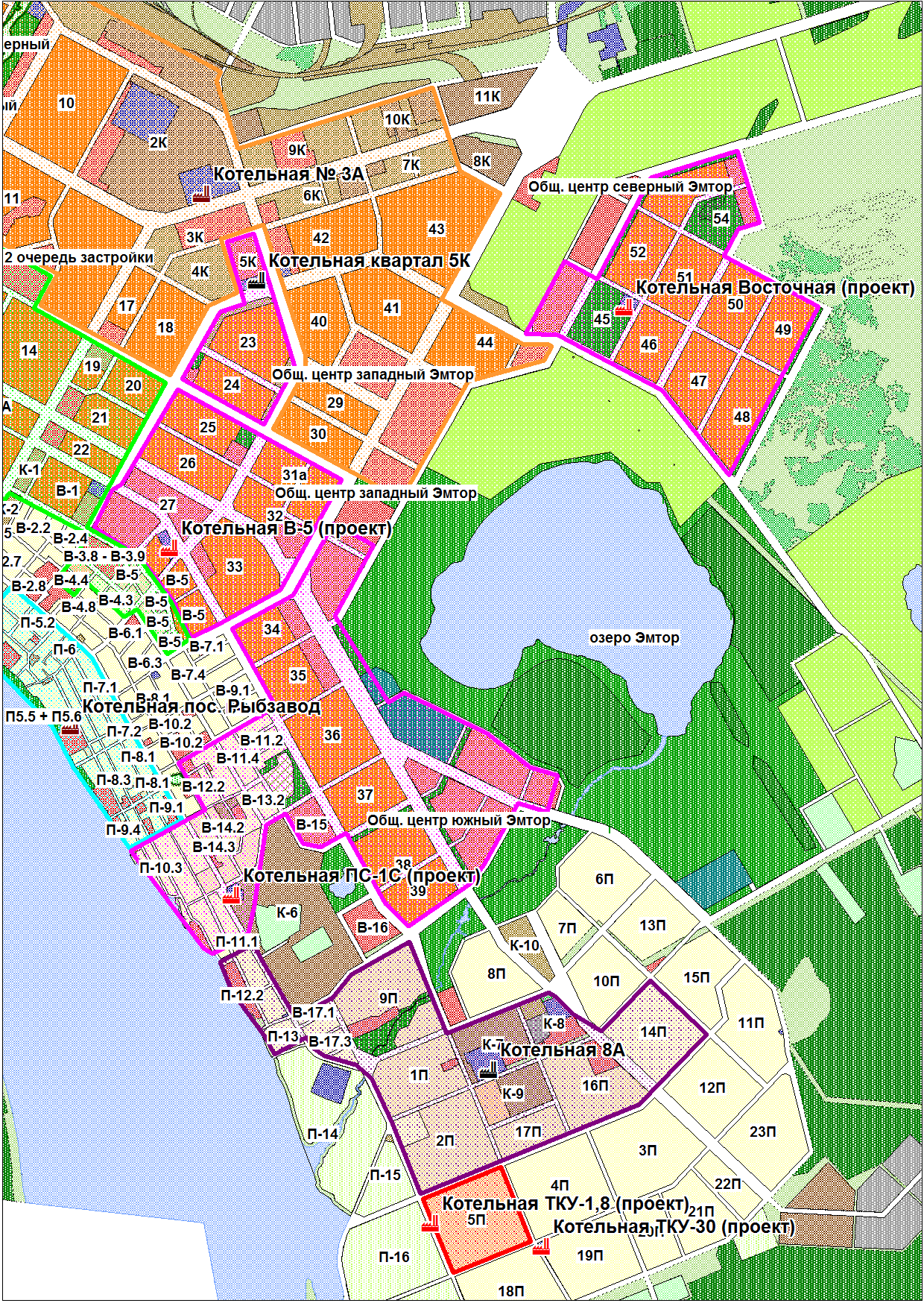 Рисунок 1 - Проектируемые и реконструируемые котельные, расположенные восточнее улицы Ханты-МансийскойОсновные показатели потребления г. Нижневартовска на первую очередь приведены ниже в таблице.Таблица 1 - Расчет тепловых нагрузок жилой застройки и застройки общественно-делового назначения г. Нижневартовска на первую очередь (конец 2020 года)Показатели потребления г. Нижневартовска на расчетный срок генерального плана приведены ниже.Таблица 2 - Расчет тепловых нагрузок жилой застройки и застройки общественно-делового назначения г. Нижневартовска на расчетный срок генерального плана (конец 2035 года)Суммарное теплопотребление территории г. Нижневартовска на расчетный срок генерального плана составит 1663,0 Гкал/ч (4 615 470 Гкал/год) в том числе:Централизованное теплоснабжение:на отопление 1027,55 Гкал/час (3 010 431 Гкал/год);на вентиляцию 182,43 Гкал/час (179 456 Гкал/год);на ГВС 416,06 Гкал/час (1 322 669 Гкал/год).Индивидуальное теплоснабжение:на отопление и вентиляцию 28,633 Гкал/час (83 810 Гкал/год);на ГВС 6,01 Гкал/час (19 104 Гкал/год).Генеральным планом предусмотрено внедрение энергосберегающих технологий на всех этапах производства, транспортировки и потребления тепла. В качестве энергосберегающих технологий предложено: применение трубопроводов в современной тепловой изоляции, установка частотно-регулируемых приводов на насосы,установка приборов учета тепловой энергии,строительство домов по энергосберегающей технологии.Генеральным планом предусмотрено мероприятие для возможности перехода городских котельных №№1, 2А, 3А, 5 на автономное электроснабжение с установкой газовых турбин.Для обеспечения централизованного теплоснабжения потребителей, улучшения качества предоставляемых услуг и повышения надежности системы теплоснабжения предусмотрены следующие мероприятия:На первую очередь (до 2020 г. включительно):реконструкция котельной пос. Рыбзавод с переводом на природный газ и уменьшением мощности до 6,5 Гкал/ч;реконструкция магистральных тепловых сетей на территории Старого Вартовска протяженностью 2,0 км;строительство котельной в квартале В-5, мощностью на первую очередь 40 МВт с дальнейшим повышением мощности до 80 МВт;строительство котельной ТКУ-1,8 в квартале 5П мощностью 1,8 МВт;строительство магистральных тепловых сетей протяженностью 10,1 км.Строительство котельной мощностью 20 Гкал/ч для теплоснабжения центральной больницы по улице ЖуковаНа расчетный срок генерального плана (до 2031г.):реконструкция котельной № 2А;реконструкция котельной № 3А;строительство котельной восточная производительностью 90 Гкал/ч;строительство котельной ПС-1С производительностью 90 Гкал/ч;строительство котельной ТКУ-30 мощностью 30 МВт;строительство магистральных тепловых сетей протяженностью 15,9 км.Реконструкция котельных №№1, 2А, 3А, 5 с переходом на автономное электроснабжение с установкой газовых турбинВ соответствии с решениями генерального плана определен перечень планируемых к размещению объектов местного значения городского округа:котельная (реконструкция) – 5 объект;котельная (проект) – 6 объект;магистральные тепловые сети (реконструкция) протяжённостью 2,0 км;магистральные тепловые сети (проект) протяжённостью 26,0 км.Объемы потребления тепловой энергии (мощности), теплоносителя и приросты потребления тепловой энергии (мощности), теплоносителя с разделением по видам теплопотребления в каждом расчетном элементе территориального деления на каждом этапеДля формирования прогноза прироста тепловых нагрузок рассчитаны удельные показатели для вводимых объектов в приведении к 1м2 площади строений, которые учитывают требования по повышению энергетической эффективности зданий, установленные Приказом Министерства регионального развития РФ от 28 мая 2010 г. № 262.На основании данных об объемах строительства и удельных показателей потребления теплоты определены перспективные тепловые нагрузки по элементам территориального деления. В таблице 8 приведены значения прироста тепловой нагрузки нарастающим итогом в разделении по типам вводимой застройки и по видам теплопотребления. Прогноз изменения объемов реализации тепловой энергии приведен в таблице 5.Из таблиц видно, что суммарный прирост тепловой нагрузки от новой застройки составит 505,5 Гкал/ч, преобладающим является прирост отопительной нагрузки (61,7 %). Наибольший прирост приходится на вновь вводимые общественно-деловые здания –261,37 Гкал/ч (или 51,7% от суммарного прироста нагрузки). Таблица 3 – Прирост тепловой нагрузки нарастающим итогом на период до 2031 г.  (Гкал/ч)Таблица 4 – Снижение тепловой нагрузки в результате сноса зданий (Гкал/ч)Таблица 5 – Изменение тепловой нагрузки потребителей города Нижневартовска в период до 2031 г. (Гкал/ч)Таблица 6 - Прирост тепловой нагрузки в существующих и перспективных зонах действия теплоисточников города (Гкал/ч)Таблица 7 – Изменение тепловой нагрузки потребителей города Нижневартовска в период до 2031 г. (Гкал/ч)Таблица 8 - Общий годовой баланс тепловой энергии по МУП города Нижневартовск «Теплоснабжение»Потребление тепловой энергии (мощности) и теплоносителя объектами, расположенными в производственных зонах, с учетом возможных изменений производственных зон и их перепрофилирования и приросты потребления тепловой энергии (мощности), теплоносителя производственными объектами с разделением по видам теплопотребления и по видам теплоносителя (горячая вода и пар) на каждом этапеВ перспективе изменение производственных зон и их перепрофилирование не планируется. Согласно Генеральному плану прироста нагрузок в производственных зонах не планируется.ПЕРСПЕКТИВНЫЕ БАЛАНСЫ РАСПОЛАГАЕМОЙ ТЕПЛОВОЙ МОЩНОСТИ ИСТОЧНИКОВ ТЕПЛОВОЙ ЭНЕРГИИ И ТЕПЛОВОЙ НАГРУЗКИ ПОТРЕБИТЕЛЕЙРадиус эффективного теплоснабжения, позволяющий определить условия, при которых подключение новых или увеличивающих тепловую нагрузку теплопотребляющих установок к системе теплоснабжения нецелесообразно вследствие увеличения совокупных расходов в указанной системе на единицу тепловой мощности, определяемый для зоны действия каждого источника тепловой энергииРасчет перспективного радиуса эффективного теплоснабжения для котельных проведен на основании методических положений, представленных в документе «Обосновывающие материалы к схеме теплоснабжения города Нижневартовска  Ханты – Мансийского автономного округа – Югры на период до 2031 года, Книга 1. «Существующее положение в сфере производства, передачи и потребления тепловой энергии для целей теплоснабжения». При расчетах были использованы полуэмпирические соотношения, полученные в результате анализа структуры себестоимости производства и транспорта тепловой энергии в функционирующих в настоящее время системах теплоснабжения.Перспективный радиус эффективного теплоснабжения определен для двух вариантов развития системы теплоснабжения на 2031 год с учетом приростов тепловой нагрузки и изменения зон действия источников тепловой энергии. Результаты расчетов представлены в таблице ниже.Таблица 9 – Существующий и перспективный радиус эффективного теплоснабжения, кмВсе изменения эффективного радиуса в 2031 году по сравнению с существующим положением обусловлены изменением тепловой нагрузки и количества абонентов в зонах действия соответствующих источников тепловой энергии.  Описание существующих и перспективных зон действия систем теплоснабжения и источников тепловой энергииЗоны действия котельных МУП г. Нижневартовска «Теплоснабжение»Тепловые сети котельных МУП «Теплоснабжения» составляют семь секционированных зон действия теплоисточников (котельные). Котельные № 1, № 2А, № 3А, № 5 снабжают тепловой энергией жилую застройку и промышленную зону. Котельные № 8, № 8А, № 8Б, поселка «Рыбозавод» обслуживают старую часть города (котельная № 8А работает на обеспечение собственных нужд котельных №№ 8, 8А и 8Б). Зоны действия котельных МУП г. Нижневартовска «Теплоснабжение» охватывают почти всю территории города и представлены на рисунке ниже. Перспективные зоны действия котельных согласно генеральному плану представлены на рисунке 3.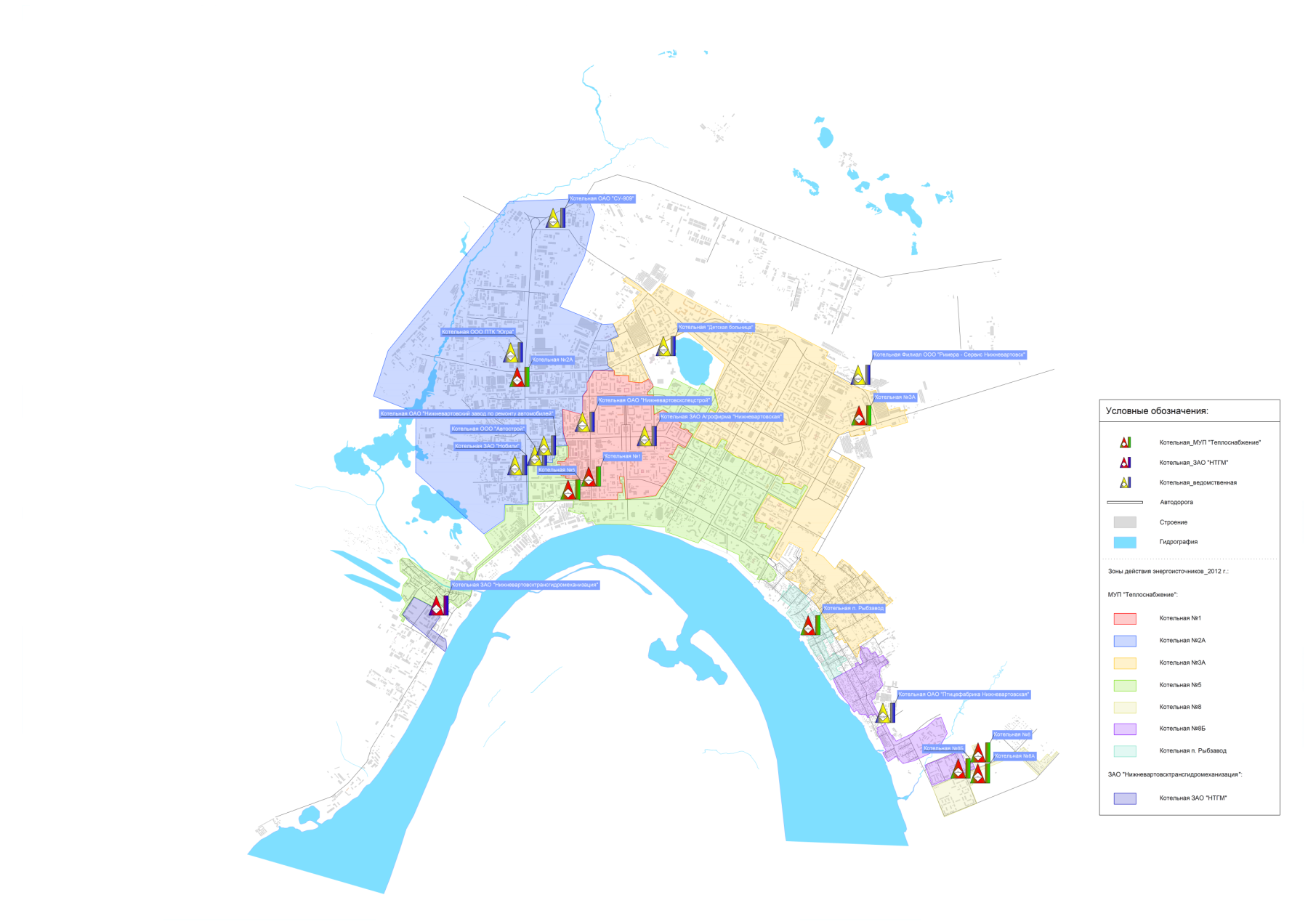 Рисунок 2 - Зоны действия котельных города Нижневартовска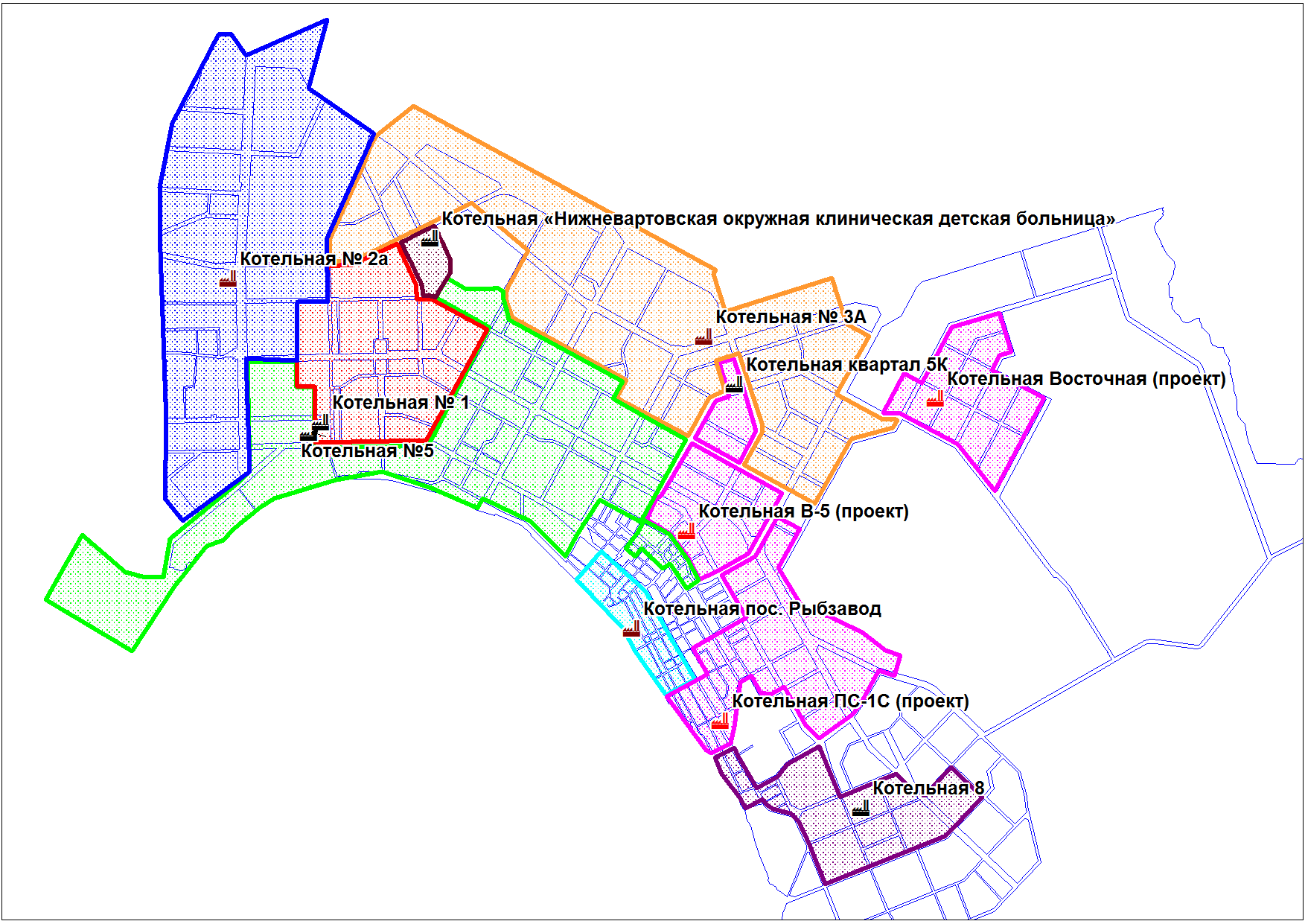 Рисунок 3 - Перспективные зоны действия котельных города Нижневартовска согласно генеральному плануЗоны действия источников прочих муниципальных и ведомственных котельныхКроме котельных МУП г. Нижневартовска «Теплоснабжение» в черте города функционируют семнадцать ведомственных и промышленных котельных, три из которых участвуют в теплоснабжение абонентов жилищно-коммунального сектора ЖКС города.Зоны действия котельных, участвующих в теплоснабжении абонентов ЖКС городаВ теплоснабжении потребителей ЖКС города принимают участие две ведомственные и одна промышленная котельная, данные по этим котельным представлены в таблице ниже, месторасположение на карте города – на рисунке 2.Таблица 10 - Промышленные и ведомственные котельные, принимающие участие в теплоснабжении потребителей ЖКС города.ООО «КарьерАСтрой» обеспечивает теплом нужды завода и семи жилых домов и оздоровительного комплекса с суммарной площадью абонентов ЖКС 58 332 м2, с тепловой нагрузкой 1,6 Гкал/ч. Зона действия котельной представлена на рисунке ниже.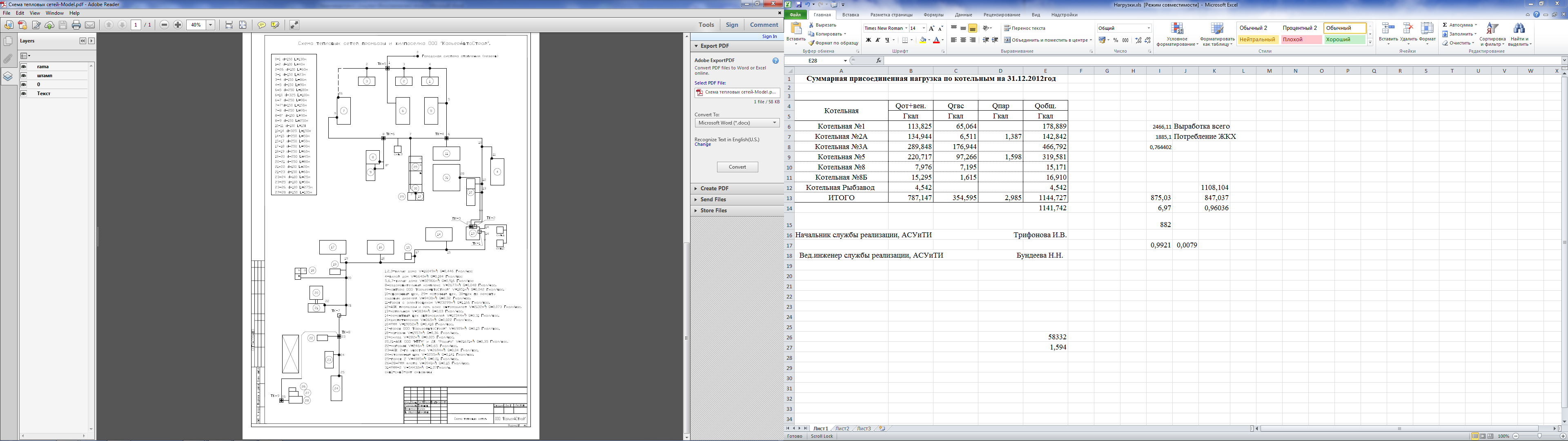 Рисунок 4 - Зона действия котельной ООО «КарьерАСтрой»Зоны действия котельных участвующих в теплоснабжении абонентов ЖКС города.На территории города функционируют 14 котельных, которые обеспечивают теплом только нужды предприятий, на балансе которых находится и одна котельная, которая производит отпуск тепла внешним промышленным потребителям.Данные по этим котельным представлены в таблице ниже.Таблица 11 - Промышленные и ведомственные котельные, не принимающие участие в теплоснабжении потребителей ЖКС города.Описание существующих и перспективных зон действия индивидуальных источников тепловой энергии.Зоны действия индивидуального теплоснабжения  в г. Нижневартовске сформированы в исторически сложившихся на территории города микрорайонах с индивидуальной малоэтажной жилой застройкой. Такие здания (одно-, двухэтажные, в большей части – деревянные), как правило, не присоединены к системам централизованного теплоснабжения. Теплоснабжение жителей осуществляется либо от индивидуальных газовых котлов, либо используется печное отопление.На перспективу планируется подключение вновь строящихся потребителей, относящихся к индивидуальному жилому фонду, на индивидуальное теплоснабжение (подомовая газификация вновь вводимого индивидуального жилищного фонда). Площади существующих и перспективных зон индивидуального теплоснабжения представлены в таблице 12.Таблица 12 - Площади существующих и перспективных зон индивидуального теплоснабжения, тыс.м2 - Площади существующих и перспективных зон индивидуального теплоснабжения, тыс.м2Перспективные балансы тепловой мощности и тепловой нагрузки в перспективных зонах действия источников тепловой энергии, в том числе работающих на единую тепловую сеть, на каждом этапе Существующие и перспективные значения установленной тепловой мощности основного оборудования источника (источников) тепловой энергии.Существующие и перспективные значения установленной мощности котельных представлены в таблице ниже.Таблица 13 - Существующая и перспективная установленная мощность котельныхСуществующие и перспективные технические ограничения на использование установленной тепловой мощности и значения располагаемой мощности основного оборудования источников тепловой энергии.В следующей таблице представлены располагаемые мощности котельных МУП г. Нижневартовска «Теплоснабжение» с учётом ремонтно-наладочных испытаний на котельном оборудовании и потерь мощности на собственные нужды.Таблица 14 – Располагаемая мощность котельных МУП г. Нижневартовска «Теплоснабжение»Существующие и перспективные затраты тепловой мощности на собственные и хозяйственные нужды источников тепловой энергииОбъём потребления тепловой энергии на собственные нужды по котельным МУП г. Нижневартовска «Теплоснабжение» и по котельной ООО «КарьерАСтрой» представлен далее.Таблица 15 – Объём потребления тепловой энергии на собственные нужды котельныхЗначения существующей и перспективной тепловой мощности источников тепловой энергии нетто.В следующей таблице представлены данные по потреблению тепловой мощности на собственные и хозяйственные нужды котельных МУП г. Нижневартовска «Теплоснабжение» и котельной ЗАО «НГТМ» и параметры тепловой мощности нетто котельных.Таблица 16 – Потребление тепловой мощности котельных неттоЗначения существующих и перспективных потерь тепловой энергии при ее передаче по тепловым сетям, включая потери тепловой энергии в тепловых сетях теплопередачей через теплоизоляционные конструкции теплопроводов и потери теплоносителя, с указанием затрат теплоносителя на компенсацию этих потерь.В следующей таблице представлены данные по потерям тепловой энергии при ее передаче по тепловым сетям котельных МУП г. Нижневартовска «Теплоснабжение» и котельной ЗАО «НГТМ» Таблица 17 - Тепловые потери в сетяхИз-за больших тепловых потерь приходится компенсировать тепловую энергию повышением объёмов теплоносителя.Таблица 18 - Объемы теплоносителя идущие на компенсацию тепловых потерь.Затраты существующей и перспективной тепловой мощности на хозяйственные нужды тепловых сетей.В следующей таблице представлены данные по затратам тепловой мощности на хозяйственные нужды тепловых сетей котельных МУП г. Нижневартовска «Теплоснабжение» и котельной ЗАО «НГТМ» Таблица 19 - Затраты тепловой мощности на хозяйственные нужды тепловых сетейКак видно из таблицы затрат тепловой мощности на хозяйственные нужды тепловых сетей в городе Нижневартовске отсутствуют.Значения существующей и перспективной резервной тепловой мощности источников теплоснабжения, в том числе источников тепловой энергии, принадлежащих потребителям, и источников тепловой энергии теплоснабжающих организаций, с выделением аварийного резерва и резерва по договорам на поддержание резервной тепловой мощности.Значения резервов тепловой мощности источников теплоснабжения города Нижневартовска представлены в таблице ниже.Таблица 20 - Резервы/дефициты тепловой мощности котельныхЗначения существующей и перспективной тепловой нагрузки потребителей, устанавливаемые по договорам теплоснабжения, договорам на поддержание резервной тепловой мощности, долгосрочным договорам теплоснабжения, в соответствии с которыми цена определяется по соглашению сторон, и по долгосрочным договорам, в отношении которых установлен долгосрочный тариф.Значения существующей и перспективной тепловой нагрузки, устанавливаемые по договорам теплоснабжения, представлены в таблице нижеТаблица 21 - Существующие и перспективные тепловые нагрузки потребителейПЕРСПЕКТИВНЫЕ БАЛАНСЫ ТЕПЛОНОСИТЕЛЯПерспективные балансы производительности водоподготовительных установок и максимального потребления теплоносителя теплопотребляющими установками потребителей.Перспективный баланс производительности ВПУ и максимального потребления теплоносителя составлялся на основе существующих балансов, а также прогнозируемого роста потерь сетевой воды с утечками.На сегодняшний день ВПУ котельной №1 находится в резерве, потери сетевой воды (подпитка) восполняются из баков запаса котельной №5.Перспективные балансы производительности ВПУ котельной №2а представлены в таблице ниже.Таблица 22 - Балансы производительности ВПУ котельной №2а.Как видно из таблицы деаэраторы котельной №2а имеют большой запас мощности для питания паровых котлов и для подпитки тепловых сетей.Перспективные балансы производительности ВПУ котельной №3а представлены в таблице ниже.Таблица 23 - Балансы производительности ВПУ котельной №3а.Как видно из таблицы деаэраторы котельной №3а имеют большой запас мощности для питания паровых котлов и для подпитки тепловых сетей.Перспективные балансы производительности ВПУ котельной №5 представлены в таблице ниже.Таблица 24 - Балансы производительности ВПУ котельной №5.Как видно из таблицы деаэраторы котельной №5 имеют большой запас мощности для питания паровых котлов и для подпитки тепловых сетей.Перспективные балансы производительности ВПУ котельной №5 с учетом расходов котельной №1 представлены в таблице ниже.Таблица 25 - Балансы производительности ВПУ котельной №5 с учетом расходов котельной №1.Как видно из таблицы деаэраторы котельной №5 имеют большой запас мощности для питания паровых котлов и для подпитки тепловых сетей.На сегодняшний день ВПУ котельной №8 находится на консервации, потери сетевой воды (подпитка) восполняются из баков запаса. Балансы подпитки сетевой воды котельной №8 представлены в таблице ниже.Таблица 26 - Балансы подпитки сетевой воды котельной №8.Перспективные балансы производительности ВПУ котельной №8а представлены в таблице ниже.Таблица 27 - Балансы производительности ВПУ котельной №8а.Как видно из таблицы деаэраторы котельной №8а имеют большой запас мощности для питания паровых котлов.Перспективные балансы производительности ВПУ котельной №8б представлены в таблице ниже.Таблица 28 - Балансы производительности ВПУ котельной №8б.Как видно из таблицы деаэраторы котельной №8б имеют большой запас мощности для подпитки тепловых сетей.На котельной «Рыбзавод» ВПУ отсутствует, восполнение потерь сетевой воды осуществляется из питьевого водовода. Балансы подпитки сетевой воды представлены в таблице ниже.Таблица 29 - Балансы подпитки сетевой воды котельной "Рыбзавод"Перспективные балансы производительности водоподготовительных установок источников тепловой энергии для компенсации потерь теплоносителя в аварийных режимах работы систем теплоснабжения Перспективные потери сетевой воды по видам в каждой зоне действия источников тепловой энергии г. Нижневартовска представлено в таблице ниже.Таблица 30 - Перспективные потери теплоносителя т/чПРЕДЛОЖЕНИЯ ПО СТРОИТЕЛЬСТВУ, РЕКОНСТРУКЦИИ И ТЕХНИЧЕСКОМУ ПЕРЕВООРУЖЕНИЮ ИСТОЧНИКОВ ТЕПЛОВОЙ ЭНЕРГИИПредложения по строительству источников тепловой энергии, обеспечивающих перспективную тепловую нагрузку на осваиваемых территориях городского округа, для которых отсутствует возможность или целесообразность передачи тепловой энергии от существующих или реконструируемых источников тепловой энергии.Для теплоснабжения жилой застройки и застройки общественно-делового назначения кварталов 25, 26, 27, 31а, 31б, 32, 33, В-3.1 - В-3.7 и В-5 на первую очередь предусмотрено строительство котельной в квартале В-5, мощностью на первую очередь 40 МВт с дальнейшим повышением мощности до 80 МВт. Так же на первую очередь предусмотрено строительство магистральных тепловых сетей протяженностью 10,1 км.Для теплоснабжения жилой застройки и застройки общественно-делового назначения кварталов №№23,24 предусмотрено сохранение котельной в квартале 5К установленной мощностью 30 МВт (27,97 Гкал/час) с возможностью присоединения её к сетям котельной №3А и использование как насосной станции.На территориях новой жилой застройки в микрорайоне 09:02 (кварталы 45-54) на расчетный срок предусмотрено строительство котельной восточная производительностью 90 Гкал/ч с возможностью в дальнейшем присоединения её к сетям котельной №3А. Для теплоснабжения микрорайона 03:05 и южной части микрорайона 09:01, а также территории подключенной к подмешивающей станции - ПС-1С на расчётный срок (в схеме теплоснабжения – 2031 год) предусмотрено строительство котельной ПС-1С производительностью 90 Гкал/ч.Застройка территории кварталов №25, 26 Восточного планировочного района (IV очередь строительства) города НижневартовскаКотельная представляет собой технологический комплекс 12х36,4м, высотой 6,3м, состоящей из транспортабельных блок-модулей максимальной заводской готовности и предназначена для централизованного снабжения теплом потребителей Восточного планировочного района города Нижневартовска.Установленная мощность котельной 50 МВт (43 Гкал/ч).В котельной установлено пять водогрейных котлов ТТ100-01 1000 мощностью 10 МВт каждый. Четыре котла рабочих, один - резервный.Котлы предназначены для работы на газообразном и жидком топливе.Основным видом топлива для котельной служит природный газ, аварийное топливо – дизельное арктическое.Источником газоснабжения является существующий газопровод Ду 530 высокого давления I категории давлением свыше 1,2 Мпа «котельная №3 – совхоз Нижневартовский», точка подключения принята в районе строящегося ГРП от строящегося газопровода высокого давления I категории (давлением до 1,2 Мпа) диаметром 159мм.Отвод дымовых газов от котлов предусмотрен в отдельные стволы дымовых труб диаметром 900мм высотой 35м.Склад топлива для котельной V=270 м3 предназначен для аварийного топливоснабжения котельных дизельным топливом и состоит из:- резервуарного парка с четырьмя подземными резервуарами РГСП-100 емкостью по 100м3 (3 рабочих, 1 аварийного слива);- приемно-сливного устройства;- насосного топлива;- топливопроводов.Насосная станция топлива обеспечивает заполнение резервуаров из топливозаправщика, подачу топлива в котельную из резервуаров и рециркуляцию топлива из котельной (возврат в резервуары).Расчетные нагрузки котельной:- отопление, вентиляция – 31,37 СВт (26,98 Гкал/Ч);- горячее водоснабжение – 7,71 МВт (6,63 Гкал/ч);- собственные нужды котельной – 5,51 МВт (4,74 Гкал/ч).Температурный график котлового контура 130/80 0С.Температурный график тепловых сетей 115/70 0С.Технико-экономические показатели котельной представлены в таблице ниже.Таблица 31 - Технико-экономические показатели блочно-модульной котельнойРасчет котельной выполнен в программном комплексе ГИС Zulu. Результаты расчета котельной выполнены с учетом перспективной нагрузки кварталов 25, 26 (таблица 32), а также с учетом перспективной нагрузки от квартала 27 (таблица 33). Таблица 32 – Характеристики котельной отапливающей кварталы 25,26Таблица 33 – Характеристики котельной отапливающей кварталы 25, 26, 27Результаты расчетов, представленные в таблице выше показывают, что проектируемая котельная (с запроектированной мощностью в 43 Гкал/ч на первую очередь) способна обеспечивать потребителей тепловой энергией.Так же планируется строительство перемычки от существующих сетей котельной №3а к строящимся сетям кварталов №25,26,27.Требуемые сроки и финансовые потребности представлены в таблице ниже.Таблица 34 - Срок ввода в эксплуатацию и ориентировочная стоимость.Застройка территории озера Комсомольское города НижневартовскаВ качестве основного источника теплоснабжения для строящихся объектов центральной больницы по ул. Маршала Жукова, а также проектируемой гостиницы и проектируемого комплекса зданий на берегу озера Комсомольское (оздоровительный комплекс, база отдыха, кафе) предусмотрена проектируемая газовая котельная установленной мощностью 20 Гкал/ч.Расчетная тепловая нагрузка котельной составит 15,91 Гкал/ч, в том числе:на отопление – 4,21 Гкал/ч;на вентиляцию – 9,44 Гкал/ч;на горячее водоснабжение – 2,26 Гкал/ч.В качестве резервного источника теплоснабжения строящихся объектов Центральной больницы, являющихся потребителями первой категории по надежности теплоснабжения, предусмотрены существующие магистральные тепловые сети 2Ду500 мм по ул. Маршала Жукова. Теплоснабжение проектируемого многофункционального комплекса по ул. Маршала Жукова предусмотрено автономное, от собственной электрокотельной.Теплоснабжение сооружений по обслуживанию объектов рекреационной зоны предусматривается автономное от электрокотлов.Суммарное теплопотребление территории в границах проекта планировки составит 35,83 Гкал/ч (121080 Гкал/год). Таблица 35 - Срок ввода в эксплуатацию и ориентировочная стоимость.Строительство новой газовой котельной за место котельной «Рыбзавод»В перспективе до 2020 гг. планируется строительство новой блочно-модульной котельной вместо существующей котельной «Рыбзавод». Основной вид топлива на новой котельной газ. Установленная мощность котельной составит 6,5 Гкал/ч.Таблица 36 - Срок ввода в эксплуатацию и ориентировочная стоимость.Предложения по реконструкции источников тепловой энергии, обеспечивающих перспективную тепловую нагрузку в существующих и расширяемых зонах действия источников тепловой энергии.В результате расчетов перспективных балансов котельные требующие реконструкции с целью увеличения производительности выя выявлены не были. Предложения по техническому перевооружению источников тепловой энергии с целью повышения эффективности работы систем теплоснабженияДля повышения эффективности работы систем теплоснабжения требуется реконструкция основного оборудования на источниках теплоснабжения и ЦТП. Данные представлены в таблице нижеТаблица 37 - Перечень мероприятий по реконструкции источников теплоснабжения На 2015 год запланированы мероприятия по реконструкции источников теплоснабжения. Данные по модернизации источников представлены в таблице ниже.Таблица 38 - мероприятия по реконструкции, модернизации источников теплоснабжения на 2015 год.Для обеспечения бесперебойной и надежной работы системы теплоснабжения города необходимо выполнить реконструкцию котельных № 2А и №3А в связи с окончанием срока их службы. Для котельной № 2А провести модернизацию котельной и перевод её в водогрейный режим работы, так как отсутствует большая потребность в паре для производства. По котельной №3А провести модернизацию и увеличение мощности в связи с подсоединением дополнительной нагрузки.Ориентировочные стоимости по реконструкции котельных №2а и №3а на 2035 год по генеральному плану(2031 год по схеме теплоснабжения):Реконструкция котельной №2а – 193600 тыс. руб.;Реконструкция котельной №3а – 145000 тыс. руб.Графики совместной работы источников тепловой энергии, функционирующих в режиме комбинированной выработки электрической и тепловой энергии и котельных, меры по выводу из эксплуатации, консервации и демонтажу избыточных источников тепловой энергии, а также источников тепловой энергии, выработавших нормативный срок службы, в случае, если продление срока службы технически невозможно или экономически нецелесообразноВ городе Нижневартовске отсутствуют источники с комбинированной выработкой электрической и тепловой энергии.Меры по переоборудованию котельных в источники комбинированной выработки электрической и тепловой энергии для каждого этапаГенеральным планом предусмотрено мероприятие для возможности перехода городских котельных №№1, 2А, 3А, 5 на автономное электроснабжение с установкой газовых турбин.Меры по переводу котельных, размещенных в существующих и расширяемых зонах действия источников комбинированной выработки тепловой и электрической энергии, в пиковый режим работы для каждого этапа, в том числе график переводаВ городе Нижневартовске отсутствуют источники с комбинированной выработкой электрической и тепловой энергии. Перевод котельных в пиковый режим так же не планируется.Решения о загрузке источников тепловой энергии, распределении (перераспределении) тепловой нагрузки потребителей тепловой энергии в каждой зоне действия системы теплоснабжения между источниками тепловой энергии, поставляющими тепловую энергию в данной системе теплоснабжения, на каждом этапеЗагрузка источников на перспективу представлена в таблице нижеТаблица 39 - Перспективная загрузка котельныхОптимальный температурный график отпуска тепловой энергии для каждого источника тепловой энергии или группы источников в системе теплоснабжения, работающей на общую тепловую сеть, устанавливаемый для каждого этапа, и оценку затрат при необходимости его измененияТемпературные графики качественного регулирования отпуска тепловой энергии приняты для котельных:Котельная №1 – 130/70 0С;Котельная №2а - 125/70 0С;Котельная №3а - 130/70 0С;Котельная №5 - 130/70 0С;Котельная №8 - 105/70 0С;Котельная №8а – Вырабатывает пар на собственные нужды котельных №8 и 8Б;;Котельная №8б - 105/70 0С;Котельная Рыбзавод - 95/70 0С.В ближайшее время графики отпуска тепла менять не планируется.Предложения по перспективной установленной тепловой мощности каждого источника тепловой энергии с учетом аварийного и перспективного резерва тепловой мощности с предложениями по утверждению срока ввода в эксплуатацию новых мощностейВ таблице ниже показаны значения перспективной установленной тепловой мощности каждого источника.Таблица 40 - Значения установленной мощности котельныхАнализ целесообразности ввода новых и реконструкции существующих источников тепловой энергии с использованием возобновляемых источников энергии.Источники тепловой энергии с использованием возобновляемых источников энергии в городе Нижневартовске отсутствуют. В перспективе такие источники вводиться не собираются.Вид топлива, потребляемый источником тепловой энергии, в том числе с использованием возобновляемых источников энергииОсновным видом для котельных №№ 1, 2А, 3А, 5, 8 ,8А и 8Б МУП г. Нижневартовска «Теплоснабжение» является попутный нефтяной отбензиненный газ.Основным видом для котельной посёлка Рыбзавод МУП г. Нижневартовска «Теплоснабжение» является сырая нефть.Резервное топливо на котельных МУП г. Нижневартовска «Теплоснабжение» не предусмотрено, аварийным топливом является сырая нефть, доставляемая на котельные автотранспортом.Источников тепловой энергии с использованием возобновляемых источников энергии в городе Нижневартовске нет.ПРЕДЛОЖЕНИЯ ПО СТРОИТЕЛЬСТВУ И РЕКОНСТРУКЦИИ ТЕПЛОВЫХ СЕТЕЙ.Предложения по строительству и реконструкции тепловых сетей, обеспечивающих перераспределение тепловой нагрузки из зон с дефицитом располагаемой тепловой мощности источников тепловой энергии в зоны с резервом располагаемой тепловой мощности источников тепловой энергии (использование существующих резервов)Согласно существующим балансам тепловой мощности котельных и присоединенной тепловой нагрузки потребителей дефицитов тепловой мощности в системах теплоснабжения города не имеется. В связи с этим, реализация мероприятий по перераспределению тепловой нагрузки из зон с дефицитом тепловой мощности в зоны с избытком тепловой мощности не предлагается.Предложения по строительству и реконструкции тепловых сетей для обеспечения перспективных приростов тепловой нагрузки в осваиваемых районах поселения, городского округа под жилищную, комплексную или производственную застройку	Согласно данным генерального плана для обеспечения бесперебойной и надежной работы системы теплоснабжения города необходима поэтапная реконструкция и модернизация всех элементов системы теплоснабжения и проведения ряда мероприятий:С целью модернизации системы теплоснабжения городского округа необходимо произвести замену оборудования ЦТП, в которых используются кожухотрубные теплообменники, с заменой их на пластинчатые теплообменники. Перспективных потребителей к магистральным тепловым сетям необходимо подключать посредством индивидуальных тепловых пунктов. На территории новых микрорайонов от реконструируемых и построенных котельных на расчётный срок предусмотрено строительство магистральных тепловых сетей протяженностью 15,9 км в двухтрубном исполнении. Для обеспечения централизованного теплоснабжения потребителей, улучшения качества предоставляемых услуг и повышения надежности системы теплоснабжения предусмотрены следующие мероприятия:На первую очередь (до 2020 г. включительно):реконструкция магистральных тепловых сетей на территории Старого Вартовска протяженностью 2,0 км;строительство магистральных тепловых сетей протяженностью 10,1 км.На расчетный срок генерального плана (до 2035г.):строительство магистральных тепловых сетей протяженностью 15,9 км.В соответствии с решениями генерального плана определен перечень планируемых к размещению объектов местного значения городского округа:магистральные тепловые сети (реконструкция) протяжённостью 2,0 км;магистральные тепловые сети (проект) протяжённостью 26,0 км.Застройка территории кварталов №25, 26 Восточного планировочного района (IV очередь строительства) города НижневартовскаПланируется строительство магистральной тепловой сети от проектируемой котельной на 40 Гкал/ч до кварталов № 25, 26 микрорайона I г. Нижневартовска.Общая протяженность проектируемой трассы тепловой сети 3706 м, в том числе протяженность подземной канальной прокладки – 521 м, подземной бесканальной – 3185 м.Параметры теплоносителя:- источник теплоснабжения – строящаяся районная блочно-модульная котельная;- теплоноситель – вода с параметрами 115-70 0С;- давление в подающем трубопроводе – 1,08 МПа (10,8 кгс/см2);- давление в обратном трубопроводе – 0,38 МПа (3,8 кгс/см2).Трубы ДУ 500 и Ду 600 приняты по проекту планировки стальные электросварные прямошовные по ТУ 1303-002-08620133-01 из стали марки 09Г2С ГОСТ 19281-89 с тепловой изоляцией из пенополиуретана в полиэтиленовой оболочке по ГОСТ 30732-2006 с проводниками системы ОДК, соответствующие требованиям «Правил устройства и безопасной эксплуатации трубопроводов пара и горячей воды» (ПБ 10-573-03) при расчетной температуре наружного воздуха от минус 400С до минус 500С.Трубы Ду 250 приняты стальные бесшовные по ГОСТ 30564-98 из стали марки 09Г2С ГОСТ 19281-89 с тепловой изоляцией из пенополиуретана в полиэтиленовой оболочке по ГОСТ 30732-2006, соответствующие требованиям ПБ 10-573-03 при расчетной температуре наружного воздуха от минус 400С до минус 500С.На участках теплотрассы для подземного пересечения с автодорогами и с въездными автодорогами кварталов принята прокладка трубопроводов теплоснабжения в футлярах из стальных электросварных труб следующих диаметров:- для труб диаметром 630х10 – диаметром 1020х8 мм;- для труб диаметром 530х9 – диаметром 920х7 мм;- для труб диаметром 377х9 – диаметром 820х7 мм.Запорная арматура в соответствии с пунктами 10.12 – 10.15 СНиП 41-02-2003 выполнена:- на трубопроводах Ду 500, Ду 350, Ду 200 – стальные шаровые краны Балломакс (под приварку) с редукторорв;- на трубопроводах Ду < 200 мм – стальные шаровые краны Балломакс с ручным управлением.Антикоррозионное покрытие футляров принято ленточное полимернобитумное весьма усиленного типа по ГОСТ 9.602-2005.Антикоррозионное покрытие трубопроводов в тепловых камерах – масляно-битумное краской БТ-177 (ГОСТ 5631-79) в два слоя по грунту ГФ-021 (ГОСТ 25129-82).Срок строительства – 2020 гг.Ориентировочная стоимость прокладки трубопроводов в 25,26 кварталах – 126137,85 тыс. руб.Застройка территории кварталов №27 - 33 Восточного планировочного района (IV очередь строительства) города НижневартовскаСнабжение потребителей предусматривается по двухтрубным тепловым сетям, прокладываемым подземно, бесканально. Трассировка магистральных тепловых сетей осуществляется под газонами вдоль проезжей части улиц. В затесненных условиях возможна прокладка сетей под местными проездами, либо в непроходных бетонных каналах. Тепловые сети закольцовываются путем устройства перемычек на ул. Мира между магистралями, прокладываемым по улицам Героев Самотлора, Первопоселенцев, Восточный Обход.Срок строительства – 2031 гг.Застройка территории озера Комсомольское города НижневартовскаЦентрализованное теплоснабжение строящихся и проектируемых потребителей тепла предусмотрено от существующих магистральных тепловых сетей , проложенных вдоль ул. Северная - ул. Интернациональная - ул. Нефтяников - ул. Мира - ул. Маршала Жукова .Для подключения строящихся объектов Центральной больницы , гостиницы и комплекса зданий на берегу озера Комсомольское (оздоровительный комплекс, база отдыха, кафе)   предусмотрена прокладка распределительных тепловых сетей диаметром 325-89 мм в двухтрубном исполнении общей протяженностью 1,2 км. Способ прокладки тепловых сетей - подземный. Точка подключения к магистральной теплотрассе 2Ду500 мм по ул. Маршала Жукова принята в соответствии с проектом «Центральная больница на 1100 коек в г. Нижневартовске».Существующая теплотрасса по ул. Интернациональная проложена надземным способом, что не отвечает требованиям градостроительной ситуации  территории проекта планировки. Территория, потенциал которой направлен на развитие рекреационной функции, требует эстетических и пешеходных связей со всем окружением через магистральные улицы для организации всех потоков на территорию, поэтому проектом  предусмотрена реконструкция существующей магистральной теплотрассы 2Ду700 мм по ул. Интернациональная (от ул. Северной до ул. Нефтяников) в двухтрубном исполнении протяженностью 0,9 км с изменением способ прокладки на подземный. Ориентировочная стоимость – 63354,147 тыс. руб. Сроки строительства – 2020 год.Застройка территории прибрежной зоны города НижневартовскаВновь проектируемые здания подключаются к существующей тепломагистрали по ул.60 лет Октября через существующие или вновь запроектированные ЦТП. В спортивной зоне проектируемые здания подключаются к внутриквартальным теплосетям с оборудованием ИТП на горячее водоснабжение в каждом здании. Проектом предусматривается частичная корректировка теплосетей на вводах в кварталы.Прокладка тепловых сетей принята двухтрубная, тупиковая.Трубы прокладываются  бесканально в заводской изоляции из пенополиуретана в гидрозащитной оболочке типа «труба в трубе».Совместно с трубопроводами теплосетей в одной траншее прокладывается трубопровод холодной воды.Тепловые удлинения трубопроводов воспринимаются естественными поворотами трассы и П-образными компенсаторами.Строительство инженерных коммуникаций предусматривается в комплексе с мероприятиями по выторфовке траншей под коммуникации и инженерной  подготовке, обеспечивающей общее водопонижение территории коммуникационных коридоров ниже отметок прокладки теплосетей.Протяженность вновь проектируемых магистральных т/сетей    L  = 925 мСрок строительства – 2020 год.Предложения по строительству и реконструкции тепловых сетей в целях обеспечения условий, при наличии которых существует возможность поставок тепловой энергии потребителям от различных источников тепловой энергии при сохранении надежности теплоснабженияВ рамках реализации схемы теплоснабжения предусмотрено резервирование существующих и планируемых к вводу теплоисточников и систем теплоснабжения от них для улучшения показателей надежности теплоснабжения. Данные мероприятия позволят обеспечить тепловой мощностью отключенных в результате аварии на одном из источников или тепловых сетях потребителей в количестве, определенном по СНиП 41-02-2003 «Тепловые сети» п.5.5 и п. 6.33. В случае аварии на источнике теплоты на его выходных коллекторах в течение всего ремонтно-восстановительного периода пропускная способность резервной перемычки может обеспечить в данных системах теплоснабжения:подачу теплоты на отопление и вентиляцию жилищно-коммунальным и промышленным потребителям в размере не менее  89 % от расчетной отопительно-вентиляционной нагрузки;среднесуточный расход теплоты за отопительный период на горячее водоснабжение (при отсутствии возможности его отключения).В случае аварии на тепловых сетях при подземной прокладке тепловых сетей в непроходных каналах и бесканальной прокладке величина подачи теплоты (%) для обеспечения внутренней температуры воздуха в отапливаемых помещениях не ниже 12 °С в течение ремонтно-восстановительного периода после отказа должна приниматься по таблице ниже.Таблица 41 – Допустимое снижение подачи теплоты в течение ремонтно-восстановительного периода при аварии на тепловых сетяхВ перспективе планируется строительство перемычки между проектируемыми сетями кварталов 25,26 и сетями котельной №3а. Протяженность составляет 200м. Диаметр – 250мм. Срок строительства до 2019 года. Ориентировочная стоимость – 3871,728 тыс. руб.В перспективе планируется строительство перемычки между проектируемыми сетями кварталов 23,24 и сетями котельной №3а. Протяженность составим 510м. Диаметр – 517мм. Срок строительства до 2017 года. Ориентировочная стоимость – 21027,16 тыс. руб. Предложения по строительству и реконструкции тепловых сетей для повышения эффективности функционирования системы теплоснабжения, в том числе за счет перевода котельных в пиковый режим работы или ликвидации котельных по основаниям.Перевод котельных в пиковый режим и ликвидация не планируется. Предложения по строительству и реконструкции тепловых сетей для обеспечения нормативной надежности и безопасности теплоснабжения, определяемых в соответствии с методическими указаниями по расчету уровня надежности и качества поставляемых товаров, оказываемых услуг для организаций, осуществляющих деятельность по производству и (или) передаче тепловой энергии, утверждаемыми уполномоченным Правительством Российской Федерации федеральным органом исполнительной властиВ результате оценки надежности теплоснабжения были выбраны наиболее «критичные» участки тепловых сетей и предложены к реконструкции.Остальные участки, выработавшие свой эксплуатационный ресурс были вынесены в группу предложений по реконструкции тепловых сетей по причине исчерпания эксплуатационного ресурса и вынесены на последний период действия схемы теплоснабжения.Список обязательных к реконструкции участков тепловых сетей представлен в таблице ниже.Таблица 42 – Обязательные к реконструкции участки тепловой сетиРеестр предлагаемых к реконструкции участков тепловых сетей для обеспечения нормативных показателей надежности теплоснабжения приведен в таблице ниже.Таблица 43 – Предлагаемые к реконструкции участки для обеспечения нормативных показателей надежности теплоснабжения в системах теплоснабжения г. Нижневартовска для котельной РыбзаводПЕРСПЕКТИВНЫЕ ТОПЛИВНЫЕ БАЛАНСЫПерспективные топливные балансы котельныхВ таблице ниже приведены перспективные годовые расходы основного топлива для источников теплоснабжения г. Нижневартовска в рамках реализации схемы теплоснабжения.Таблица 44 - Перспективные годовые расходы основного топливаТаблица 45 - Перспективные балансы расхода топлива по каждой котельной.ИНВЕСТИЦИИ В СТРОИТЕЛЬСТВО, РЕКОНСТРУКЦИЮ И ТЕХНИЧЕСКОЕ ПЕРЕВООРУЖЕНИЕПредложения по величине необходимых инвестиций в строительство, реконструкцию и техническое перевооружение источников тепловой энергии на каждом этапеФинансовые потребности на реализацию мероприятий по строительству, реконструкции и техническому перевооружению источников тепловой энергии представлены в таблице ниже.Таблица 46 - Финансовые потребности на реализацию проектов по строительству, реконструкции и техническому перевооружению источников тепловой энергии.Таблица 47 - Мероприятия по реконструкции, модернизации источников теплоснабжения на 2015 год.Таблица 48  - Финансовые потребности для нового строительства источников теплоснабжения, тыс. руб.Предложения по величине необходимых инвестиций в строительство, реконструкцию и техническое перевооружение тепловых сетей, насосных станций и тепловых пунктов на каждом этапеФинансовые потребности для нового строительства и реконструкции тепловых сетей представлены в таблицах ниже. Финансовые потребности для реконструкции ЦТП представлены в таблице ниже. Таблица 49 – Перечень обязательных к реконструкции участков тепловой сети.Таблица 50 - Перечень рекомендованных к замене участков тепловой сети котельной РыбзаводТаблица 51 - Перечень рекомендованных к замене участков тепловой сети для обеспечения приростов тепловой нагрузки.Таблица 52  - Мероприятия по реконструкции, модернизации тепловых сетей в целях снижения уровня износа, а так же возможности поставки энергии от разных источников.Таблица 53 - Мероприятия по замене трубопровода в 2015 году.Таблица 54 - Мероприятия по реконструкции сетей горячего водоснабжения в связи с исчерпанием эксплуатационного ресурса.Таблица 55 - Финансовые потребности для нового строительства тепловых сетей, тыс. руб.Таблица 56 - Финансовые потребности для реконструкции ЦТП в 2015 году, тыс. руб.Таблица 57 - Мероприятия по реконструкции, техническому перевооружению ЦТП на 2016-2020 года.Предложения по величине инвестиций в строительство, реконструкцию и техническое перевооружение в связи с изменениями температурного графика и гидравлического режима работы системы теплоснабженияВ перспективе изменять температурные графики и гидравлические режимы системы не планируется.РЕШЕНИЕ ОБ ОПРЕДЕЛЕНИИ ЕДИНОЙ ТЕПЛОСНАБЖАЮЩЕЙ ОРГАНИЗАЦИИ (ОРГАНИЗАЦИЙ)После внесения проекта схемы теплоснабжения на рассмотрение теплоснабжающие и/или теплосетевые организации должны обратиться с заявкой на признание в качестве ЕТО в одной или нескольких из определенных зон деятельности. Решение о присвоении организации статуса ЕТО в той или иной зоне деятельности принимает для поселений, городских округов с численностью населения пятьсот тысяч человек и более, в соответствии с ч.2 ст.4 Федерального закона №190 «О теплоснабжении» и п.3. Правил организации теплоснабжения в Российской Федерации, утвержденных постановлением Правительства РФ №808 от 08.08.2012 г.,  федеральный орган исполнительной власти, уполномоченный на реализацию государственной политики в сфере теплоснабжения (Министерство энергетики Российской Федерации).Определение статуса ЕТО для проектируемых зон действия планируемых к строительству источников тепловой энергии должно быть выполнено в ходе актуализации схемы теплоснабжения, после определения источников инвестиций.Обязанности ЕТО определены постановлением Правительства РФ от 08.08.2012 № 808 «Об организации теплоснабжения в Российской Федерации и о внесении изменений в некоторые законодательные акты Правительства Российской Федерации» (п. 12 Правил организации теплоснабжения в Российской Федерации, утвержденных указанным постановлением). В соответствии с приведенным документом ЕТО обязана:•	заключать и исполнять договоры теплоснабжения с любыми обратившимися к ней потребителями тепловой энергии, теплопотребляющие установки которых находятся в данной системе теплоснабжения, при условии соблюдения указанными потребителями выданных им в соответствии с законодательством о градостроительной деятельности технических условий подключения к тепловым сетям;•	заключать и исполнять договоры поставки тепловой энергии (мощности) и (или) теплоносителя в отношении объема тепловой нагрузки, распределенной в соответствии со схемой теплоснабжения;•	заключать и исполнять договоры оказания услуг по передаче тепловой энергии, теплоносителя в объеме, необходимом для обеспечения теплоснабжения потребителей тепловой энергии, с учетом потерь тепловой энергии, теплоносителя при их передаче.Границы зоны деятельности ЕТО в соответствии с п.19 Правил организации теплоснабжения в Российской Федерации могут быть изменены в следующих случаях:•	подключение к системе теплоснабжения новых теплопотребляющих установок, источников тепловой энергии или тепловых сетей, или их отключение от системы теплоснабжения;•	технологическое объединение или разделение систем теплоснабжения.Сведения об изменении границ зон деятельности единой теплоснабжающей организации, а также сведения о присвоении другой организации статуса единой теплоснабжающей организации подлежат внесению в схему теплоснабжения при ее актуализации.В схеме теплоснабжения по существующему состоянию установлена одна изолированная зона действия энергоисточников (или, в терминологии ФЗ-190, одна система теплоснабжения), образованная на базе зон действия действующих теплоисточников: •	котельных, находящихся в муниципальной собственности на балансе МУП г. Нижневартовска «Теплоснабжение»;•	котельной ООО «КарьерАвтоСтрой» (ранее – ООО «КарьерАСтрой»).Две ведомственные котельные, осуществляющие теплоснабжение потребителей жилищно-коммунального сектора (котельная БУ ХМАО – Югры «Нижневартовская окружная клиническая детская больница» и  котельная ФБУ «ИТК № 15 EAC исполнения наказаний по ХМАО - Югры») не осуществляют отпуск тепловой энергии внешним потребителям, не формируют тариф на услуги теплоснабжения и не подлежат рассмотрению в контексте установления границ ЕТО.Единая зона действия теплоисточников города представляет собой зоны действия котельных №№ 1, 2А, 3А, 5, 8, 8А, 8Б, пос. Рыбзавод МУП г. Нижневартовска «Теплоснабжение», технологически объединенные в единую систему теплоснабжения тепловыми сетями. В эту зону (через перемычку между зонами действия котельных ООО «КарьерАвтоСтрой» и котельной №5 МУП г. Нижневартовска «Теплоснабжение») также входит зона действия котельной ООО «КарьерАвтоСтрой».В настоящем документе определено, что на территории города Нижневартовска по существующему и перспективному состоянию существует единая система теплоснабжения. Границы этой системы теплоснабжения, образованной из зон действия котельных МУП г. Нижневартовска «Теплоснабжение», ООО «КарьерАвтоСтрой» и (в одном из вариантов развития) новых котельных, будут являться границами зоны деятельности единой теплоснабжающей организации.Единой теплоснабжающей организацией может быть МУП города Нижневартовска «Теплоснабжение», так как имеет в своем ведении большую часть сетей и источников теплоснабженияРЕШЕНИЯ О РАСПРЕДЕЛЕНИИ ТЕПЛОВОЙ НАГРУЗКИ МЕЖДУ ИСТОЧНИКАМИ ТЕПЛОВОЙ ЭНЕРГИИДля обеспечения централизованного теплоснабжения потребителей, улучшения качества предоставляемых услуг и повышения надежности системы теплоснабжения предусмотрены следующие мероприятия:На первую очередь (до 2020 г. включительно):реконструкция котельной пос. Рыбзавод с переводом на природный газ и уменьшением мощности до 6,5 Гкал/ч;реконструкция магистральных тепловых сетей на территории Старого Вартовска протяженностью 2,0 км;строительство котельной в квартале В-5, мощностью на первую очередь 40 МВт с дальнейшим повышением мощности до 80 МВт;строительство котельной ТКУ-1,8 в квартале 5П мощностью 1,8 МВт;строительство магистральных тепловых сетей протяженностью 10,1 км.Строительство котельной мощностью 20 Гкал/ч для теплоснабжения центральной больницы по улице ЖуковаНа расчетный срок генерального плана (до 2031г.):реконструкция котельной № 2А;реконструкция котельной № 3А;строительство котельной восточная производительностью 90 Гкал/ч;строительство котельной ПС-1С производительностью 90 Гкал/ч;строительство котельной ТКУ-30 мощностью 30 МВт;строительство магистральных тепловых сетей протяженностью 15,9 км.Реконструкция котельных №№1, 2А, 3А, 5 с переходом на автономное электроснабжение с установкой газовых турбинВ соответствии с решениями генерального плана определен перечень планируемых к размещению объектов местного значения городского округа:котельная (реконструкция) – 5 объект;котельная (проект) – 6 объект;магистральные тепловые сети (реконструкция) протяжённостью 2,0 км;магистральные тепловые сети (проект) протяжённостью 26,0 км.Количество тепла вырабатываемого в перспективе по каждому источнику представлено в  таблице ниже.Таблица 55 - Распределение нагрузки между источниками тепловой энергии РЕШЕНИЯ ПО БЕСХОЗЯЙНЫМ ТЕПЛОВЫМ СЕТЯМПеречень бесхозяйных тепловых сетей на территории города Нижневартовска определен распоряжением Администрации города от 19.05.2015 г. №737-р.Перечень бесхозяйных участков тепловых сетей по состоянию на 2015 год приведен в таблице ниже.В качестве организации, уполномоченной на эксплуатацию бесхозяйных тепловых сетей по состоянию на 2015 год определено МУП г. Нижневартовска «Теплоснабжение».В перспективе при выявлении новых участков бесхозяйных тепловых сетей в качестве организации, уполномоченной на их эксплуатацию, предлагается определить МУП г. Нижневартовска «Теплоснабжение» как единственную единую теплоснабжающую организацию в муниципальном образовании.Таблица 56 – Перечень бесхозяйных сетей и объектов теплоснабжения к объектам муниципальной собственности, выявленных при инвентаризации.Консалтинговая компания «Корпус»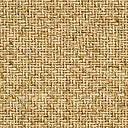 Актуализированная схема теплоснабжениягорода НижневартовскаХанты-Мансийского автономного округа – Югры на период до 2031 годаПРОГРАММНЫЙ ДОКУМЕНТИсполнитель: ООО «КОРПУС»Новосибирск, 2015 г.Консалтинговая компания «Корпус»Актуализированная схема теплоснабжениягорода НижневартовскаХанты-Мансийского автономного округа – Югры на период до 2031 годаПРОГРАММНЫЙ ДОКУМЕНТМУНИЦИПАЛЬНЫЙ КОНТРАКТ № 0187300001215000055-01от «8» мая 2015 г.Исполнитель: ООО «КОРПУС»г. Новосибирск, 2015 г.Тип застройкиСредняя этажностьПлощадь общая зданий, кв.мТеплопотребление, Гкал/ч,Теплопотребление, Гкал/ч,Теплопотребление, Гкал/ч,Теплопотребление, Гкал/ч,Теплопотребление, Гкал/ч,Тип застройкиСредняя этажностьПлощадь общая зданий, кв.мОтоплениеВентиляцияГВССуммаСумма02:15:03 Квартал 2902:15:03 Квартал 2902:15:03 Квартал 2902:15:03 Квартал 2902:15:03 Квартал 2902:15:03 Квартал 2902:15:03 Квартал 2902:15:03 Квартал 29Многоэтажная жилая застройка12629392,7630,0000,8280,8283,59102:15:04 Квартал 3002:15:04 Квартал 3002:15:04 Квартал 3002:15:04 Квартал 3002:15:04 Квартал 3002:15:04 Квартал 3002:15:04 Квартал 3002:15:04 Квартал 30Многоэтажная жилая застройка12753883,3090,0000,9920,9924,30102:14:03 Квартал 31а02:14:03 Квартал 31а02:14:03 Квартал 31а02:14:03 Квартал 31а02:14:03 Квартал 31а02:14:03 Квартал 31а02:14:03 Квартал 31а02:14:03 Квартал 31аМногоэтажная жилая застройка12560732,4610,0000,7380,7383,19902:14:05 Квартал 31б02:14:05 Квартал 31б02:14:05 Квартал 31б02:14:05 Квартал 31б02:14:05 Квартал 31б02:14:05 Квартал 31б02:14:05 Квартал 31б02:14:05 Квартал 31бМногоэтажная жилая застройка12603942,6510,0000,7950,7953,44602:14:04 Квартал 3202:14:04 Квартал 3202:14:04 Квартал 3202:14:04 Квартал 3202:14:04 Квартал 3202:14:04 Квартал 3202:14:04 Квартал 3202:14:04 Квартал 32Многоэтажная жилая застройка12528542,3200,0000,6950,6953,015Общественно-делового назначения4522853,0052,9690,0580,0586,03202:18:01 Квартал 4002:18:01 Квартал 4002:18:01 Квартал 4002:18:01 Квартал 4002:18:01 Квартал 4002:18:01 Квартал 4002:18:01 Квартал 4002:18:01 Квартал 40Многоэтажная жилая застройка121122474,9270,0001,4771,4776,4042:18:02 Квартал 412:18:02 Квартал 412:18:02 Квартал 412:18:02 Квартал 412:18:02 Квартал 412:18:02 Квартал 412:18:02 Квартал 412:18:02 Квартал 41Многоэтажная жилая застройка121565636,8720,0002,0602,0608,93202:18:03 Квартал Общ. центр западный Эмтор02:18:03 Квартал Общ. центр западный Эмтор02:18:03 Квартал Общ. центр западный Эмтор02:18:03 Квартал Общ. центр западный Эмтор02:18:03 Квартал Общ. центр западный Эмтор02:18:03 Квартал Общ. центр западный Эмтор02:18:03 Квартал Общ. центр западный Эмтор02:18:03 Квартал Общ. центр западный ЭмторОбщественно-делового назначения41252817,2007,1140,1400,14014,45409:01:07 Квартал 6П09:01:07 Квартал 6П09:01:07 Квартал 6П09:01:07 Квартал 6П09:01:07 Квартал 6П09:01:07 Квартал 6П09:01:07 Квартал 6П09:01:07 Квартал 6ПИндивидуальная жилая застройка2193951,2150,0000,2550,2551,47109:01:08 Квартал 7П09:01:08 Квартал 7П09:01:08 Квартал 7П09:01:08 Квартал 7П09:01:08 Квартал 7П09:01:08 Квартал 7П09:01:08 Квартал 7П09:01:08 Квартал 7ПИндивидуальная жилая застройка289550,5610,0000,1180,1180,67903:05:07 Квартал 8П03:05:07 Квартал 8П03:05:07 Квартал 8П03:05:07 Квартал 8П03:05:07 Квартал 8П03:05:07 Квартал 8П03:05:07 Квартал 8П03:05:07 Квартал 8ПИндивидуальная жилая застройка2168751,0570,0000,2220,2221,27908:01:01 Квартал 11П08:01:01 Квартал 11П08:01:01 Квартал 11П08:01:01 Квартал 11П08:01:01 Квартал 11П08:01:01 Квартал 11П08:01:01 Квартал 11П08:01:01 Квартал 11ПИндивидуальная жилая застройка2198901,2460,0000,2620,2621,50808:01:02 Квартал 12П08:01:02 Квартал 12П08:01:02 Квартал 12П08:01:02 Квартал 12П08:01:02 Квартал 12П08:01:02 Квартал 12П08:01:02 Квартал 12П08:01:02 Квартал 12ПИндивидуальная жилая застройка2198901,2460,0000,2620,2621,50809:01:05 Квартал 13П09:01:05 Квартал 13П09:01:05 Квартал 13П09:01:05 Квартал 13П09:01:05 Квартал 13П09:01:05 Квартал 13П09:01:05 Квартал 13П09:01:05 Квартал 13ПИндивидуальная жилая застройка2178201,1170,0000,2340,2341,351Общественно-делового назначения220230,1460,1150,0020,0020,26308:01:04 Квартал 15П08:01:04 Квартал 15П08:01:04 Квартал 15П08:01:04 Квартал 15П08:01:04 Квартал 15П08:01:04 Квартал 15П08:01:04 Квартал 15П08:01:04 Квартал 15ПИндивидуальная жилая застройка2166051,0410,0000,2180,2181,25903:03:05 квартал 16П03:03:05 квартал 16П03:03:05 квартал 16П03:03:05 квартал 16П03:03:05 квартал 16П03:03:05 квартал 16П03:03:05 квартал 16П03:03:05 квартал 16ПМалоэтажной жилой застройки2407952,5560,0000,5370,5373,093Общественно-делового назначения4316051,8161,7950,0350,0353,64603:03:06 Квартал 17П03:03:06 Квартал 17П03:03:06 Квартал 17П03:03:06 Квартал 17П03:03:06 Квартал 17П03:03:06 Квартал 17П03:03:06 Квартал 17П03:03:06 Квартал 17ПМалоэтажной жилой застройки2108870,6820,0000,1430,1430,825Общественно-делового назначения4133650,7680,7590,0150,0151,54203:03:07 Квартал К-903:03:07 Квартал К-903:03:07 Квартал К-903:03:07 Квартал К-903:03:07 Квартал К-903:03:07 Квартал К-903:03:07 Квартал К-903:03:07 Квартал К-9Среднеэтажная жилая застройка5160580,8730,0000,2110,2111,0843:05:08 Квартал Общ. центр южный Эмтор3:05:08 Квартал Общ. центр южный Эмтор3:05:08 Квартал Общ. центр южный Эмтор3:05:08 Квартал Общ. центр южный Эмтор3:05:08 Квартал Общ. центр южный Эмтор3:05:08 Квартал Общ. центр южный Эмтор3:05:08 Квартал Общ. центр южный Эмтор3:05:08 Квартал Общ. центр южный ЭмторОбщественно-делового назначения4297891,7121,6920,0330,0333,437ИтогоИтогоИтого51,54614,44310,33210,33276,321Тип застройкиСредняя этажностьПлощадь общая зданий, кв.мТеплопотребление, Гкал/ч,Теплопотребление, Гкал/ч,Теплопотребление, Гкал/ч,Теплопотребление, Гкал/ч,Тип застройкиСредняя этажностьПлощадь общая зданий, кв.мОтоплениеВентиляцияГВССуммаМикрорайон 02:10 (кварталы 19; 20; 21)Микрорайон 02:10 (кварталы 19; 20; 21)Микрорайон 02:10 (кварталы 19; 20; 21)Микрорайон 02:10 (кварталы 19; 20; 21)Микрорайон 02:10 (кварталы 19; 20; 21)Микрорайон 02:10 (кварталы 19; 20; 21)Микрорайон 02:10 (кварталы 19; 20; 21)Многоэтажная жилая застройка121827788,02300,00002,405010,4280Общественно-делового назначения397680,68520,55470,01091,2508Микрорайон 02:11 (квартал 22)Микрорайон 02:11 (квартал 22)Микрорайон 02:11 (квартал 22)Микрорайон 02:11 (квартал 22)Микрорайон 02:11 (квартал 22)Микрорайон 02:11 (квартал 22)Микрорайон 02:11 (квартал 22)Многоэтажная жилая застройка16702143,08200,00000,92394,0059Общественно-делового назначения374490,52250,42300,00830,9539Микрорайон 02:12 (кварталы В-1; В-2.1; В-2.2; В-2.3; В-2.4; В-2.5; В-2.6; В-2.7; В-2.8; В-3.1 – В-3.7; В-3.8 – В-3.9; В-4.1; В-4.2; В-4.3; В-4.4; В-4.5; В-4.6; В-4.7; В-4.8; В-4.9; В-4.10; В-4.11; В-5; В-6.1; В-6.2; В-6.3; В-6.4; К-1; К-2)Микрорайон 02:12 (кварталы В-1; В-2.1; В-2.2; В-2.3; В-2.4; В-2.5; В-2.6; В-2.7; В-2.8; В-3.1 – В-3.7; В-3.8 – В-3.9; В-4.1; В-4.2; В-4.3; В-4.4; В-4.5; В-4.6; В-4.7; В-4.8; В-4.9; В-4.10; В-4.11; В-5; В-6.1; В-6.2; В-6.3; В-6.4; К-1; К-2)Микрорайон 02:12 (кварталы В-1; В-2.1; В-2.2; В-2.3; В-2.4; В-2.5; В-2.6; В-2.7; В-2.8; В-3.1 – В-3.7; В-3.8 – В-3.9; В-4.1; В-4.2; В-4.3; В-4.4; В-4.5; В-4.6; В-4.7; В-4.8; В-4.9; В-4.10; В-4.11; В-5; В-6.1; В-6.2; В-6.3; В-6.4; К-1; К-2)Микрорайон 02:12 (кварталы В-1; В-2.1; В-2.2; В-2.3; В-2.4; В-2.5; В-2.6; В-2.7; В-2.8; В-3.1 – В-3.7; В-3.8 – В-3.9; В-4.1; В-4.2; В-4.3; В-4.4; В-4.5; В-4.6; В-4.7; В-4.8; В-4.9; В-4.10; В-4.11; В-5; В-6.1; В-6.2; В-6.3; В-6.4; К-1; К-2)Микрорайон 02:12 (кварталы В-1; В-2.1; В-2.2; В-2.3; В-2.4; В-2.5; В-2.6; В-2.7; В-2.8; В-3.1 – В-3.7; В-3.8 – В-3.9; В-4.1; В-4.2; В-4.3; В-4.4; В-4.5; В-4.6; В-4.7; В-4.8; В-4.9; В-4.10; В-4.11; В-5; В-6.1; В-6.2; В-6.3; В-6.4; К-1; К-2)Микрорайон 02:12 (кварталы В-1; В-2.1; В-2.2; В-2.3; В-2.4; В-2.5; В-2.6; В-2.7; В-2.8; В-3.1 – В-3.7; В-3.8 – В-3.9; В-4.1; В-4.2; В-4.3; В-4.4; В-4.5; В-4.6; В-4.7; В-4.8; В-4.9; В-4.10; В-4.11; В-5; В-6.1; В-6.2; В-6.3; В-6.4; К-1; К-2)Микрорайон 02:12 (кварталы В-1; В-2.1; В-2.2; В-2.3; В-2.4; В-2.5; В-2.6; В-2.7; В-2.8; В-3.1 – В-3.7; В-3.8 – В-3.9; В-4.1; В-4.2; В-4.3; В-4.4; В-4.5; В-4.6; В-4.7; В-4.8; В-4.9; В-4.10; В-4.11; В-5; В-6.1; В-6.2; В-6.3; В-6.4; К-1; К-2)Индивидуальная жилая застройка2289601,8150,0000,3812,196Малоэтажная жилая застройка398910,5570,0000,1300,687Многоэтажная жилая застройка121807747,9350,0002,37910,314Среднеэтажная жилая застройка550400,2740,0000,0660,340Общественно-делового назначения319614213,75711,1380,21925,114Микрорайон 02:13 (кварталы 27; 33)Микрорайон 02:13 (кварталы 27; 33)Микрорайон 02:13 (кварталы 27; 33)Микрорайон 02:13 (кварталы 27; 33)Микрорайон 02:13 (кварталы 27; 33)Микрорайон 02:13 (кварталы 27; 33)Микрорайон 02:13 (кварталы 27; 33)Многоэтажная жилая застройка121480126,4970,0001,9488,444Общественно-делового назначения31122007,8706,3710,12514,366Микрорайон 02:14 (кварталы 25; 26; 31а; 31б; 32)Микрорайон 02:14 (кварталы 25; 26; 31а; 31б; 32)Микрорайон 02:14 (кварталы 25; 26; 31а; 31б; 32)Микрорайон 02:14 (кварталы 25; 26; 31а; 31б; 32)Микрорайон 02:14 (кварталы 25; 26; 31а; 31б; 32)Микрорайон 02:14 (кварталы 25; 26; 31а; 31б; 32)Микрорайон 02:14 (кварталы 25; 26; 31а; 31б; 32)Многоэтажная жилая застройка1233804514,8380,0004,44819,286Общественно-делового назначения3522843,6672,9690,0586,695Микрорайон 02:15 (кварталы 23; 24; 29; 30)Микрорайон 02:15 (кварталы 23; 24; 29; 30)Микрорайон 02:15 (кварталы 23; 24; 29; 30)Микрорайон 02:15 (кварталы 23; 24; 29; 30)Микрорайон 02:15 (кварталы 23; 24; 29; 30)Микрорайон 02:15 (кварталы 23; 24; 29; 30)Микрорайон 02:15 (кварталы 23; 24; 29; 30)Многоэтажная жилая застройка1234477615,1340,0004,53719,670Общественно-делового назначения3108380,7600,6150,0121,388Микрорайон 02:16 (кварталы 3К; 4К; 5К)Микрорайон 02:16 (кварталы 3К; 4К; 5К)Микрорайон 02:16 (кварталы 3К; 4К; 5К)Микрорайон 02:16 (кварталы 3К; 4К; 5К)Микрорайон 02:16 (кварталы 3К; 4К; 5К)Микрорайон 02:16 (кварталы 3К; 4К; 5К)Микрорайон 02:16 (кварталы 3К; 4К; 5К)Общественно-делового назначения3733775,14664,16670,08209,3954Микрорайон 02:17 (кварталы 6К; 7К; 8К; 42; 43)Микрорайон 02:17 (кварталы 6К; 7К; 8К; 42; 43)Микрорайон 02:17 (кварталы 6К; 7К; 8К; 42; 43)Микрорайон 02:17 (кварталы 6К; 7К; 8К; 42; 43)Микрорайон 02:17 (кварталы 6К; 7К; 8К; 42; 43)Микрорайон 02:17 (кварталы 6К; 7К; 8К; 42; 43)Микрорайон 02:17 (кварталы 6К; 7К; 8К; 42; 43)Многоэтажная жилая застройка1240087017,5960,0005,27522,871Общественно-делового назначения3196011,3751,1130,0222,510Микрорайон 02:18 (кварталы 40; 41; Общ. центр западный Эмтор)Микрорайон 02:18 (кварталы 40; 41; Общ. центр западный Эмтор)Микрорайон 02:18 (кварталы 40; 41; Общ. центр западный Эмтор)Микрорайон 02:18 (кварталы 40; 41; Общ. центр западный Эмтор)Микрорайон 02:18 (кварталы 40; 41; Общ. центр западный Эмтор)Микрорайон 02:18 (кварталы 40; 41; Общ. центр западный Эмтор)Микрорайон 02:18 (кварталы 40; 41; Общ. центр западный Эмтор)Многоэтажная жилая застройка1226881011,7990,0003,53715,336Общественно-делового назначения31252808,7877,1140,14016,041Микрорайон 03:02 (квартал 1П)Микрорайон 03:02 (квартал 1П)Микрорайон 03:02 (квартал 1П)Микрорайон 03:02 (квартал 1П)Микрорайон 03:02 (квартал 1П)Микрорайон 03:02 (квартал 1П)Микрорайон 03:02 (квартал 1П)Малоэтажная жилая застройка3376712,1210,0000,4962,617Общественно-делового назначения323240,16300,13200,00260,2976Микрорайон 03:03 (кварталы К-9; 2П; 3П; 4П; 5П; 16П; 17П)Микрорайон 03:03 (кварталы К-9; 2П; 3П; 4П; 5П; 16П; 17П)Микрорайон 03:03 (кварталы К-9; 2П; 3П; 4П; 5П; 16П; 17П)Микрорайон 03:03 (кварталы К-9; 2П; 3П; 4П; 5П; 16П; 17П)Микрорайон 03:03 (кварталы К-9; 2П; 3П; 4П; 5П; 16П; 17П)Микрорайон 03:03 (кварталы К-9; 2П; 3П; 4П; 5П; 16П; 17П)Микрорайон 03:03 (кварталы К-9; 2П; 3П; 4П; 5П; 16П; 17П)Индивидуальная жилая застройка2518003,2460,0000,6823,928Малоэтажная жилая застройка3986605,5550,0001,2986,853Среднеэтажная жилая застройка51814789,8610,0002,38812,249Общественно-делового назначения3449703,1542,5540,0505,758Микрорайон 03:04 (кварталы К-7; К-8)Микрорайон 03:04 (кварталы К-7; К-8)Микрорайон 03:04 (кварталы К-7; К-8)Микрорайон 03:04 (кварталы К-7; К-8)Микрорайон 03:04 (кварталы К-7; К-8)Микрорайон 03:04 (кварталы К-7; К-8)Микрорайон 03:04 (кварталы К-7; К-8)Общественно-делового назначения3260131,82461,47720,02913,3309Микрорайон 03:05 (кварталы 34; 35; 36; 37; 38; 39; 8П; Общ. центр южный Эмтор)Микрорайон 03:05 (кварталы 34; 35; 36; 37; 38; 39; 8П; Общ. центр южный Эмтор)Микрорайон 03:05 (кварталы 34; 35; 36; 37; 38; 39; 8П; Общ. центр южный Эмтор)Микрорайон 03:05 (кварталы 34; 35; 36; 37; 38; 39; 8П; Общ. центр южный Эмтор)Микрорайон 03:05 (кварталы 34; 35; 36; 37; 38; 39; 8П; Общ. центр южный Эмтор)Микрорайон 03:05 (кварталы 34; 35; 36; 37; 38; 39; 8П; Общ. центр южный Эмтор)Микрорайон 03:05 (кварталы 34; 35; 36; 37; 38; 39; 8П; Общ. центр южный Эмтор)Индивидуальная жилая застройка2168751,0570,0000,2221,279Многоэтажная жилая застройка1253830523,6290,0007,08330,712Общественно-делового назначения3935306,5605,3110,10511,976Микрорайон 08:01 (кварталы 11П; 12П; 14П; 15П; 18П; 19П; 20П; 21П; 22П; 23П; П-17)Микрорайон 08:01 (кварталы 11П; 12П; 14П; 15П; 18П; 19П; 20П; 21П; 22П; 23П; П-17)Микрорайон 08:01 (кварталы 11П; 12П; 14П; 15П; 18П; 19П; 20П; 21П; 22П; 23П; П-17)Микрорайон 08:01 (кварталы 11П; 12П; 14П; 15П; 18П; 19П; 20П; 21П; 22П; 23П; П-17)Микрорайон 08:01 (кварталы 11П; 12П; 14П; 15П; 18П; 19П; 20П; 21П; 22П; 23П; П-17)Микрорайон 08:01 (кварталы 11П; 12П; 14П; 15П; 18П; 19П; 20П; 21П; 22П; 23П; П-17)Микрорайон 08:01 (кварталы 11П; 12П; 14П; 15П; 18П; 19П; 20П; 21П; 22П; 23П; П-17)Индивидуальная жилая застройка217464510,9440,0002,29813,242Микрорайон 09:01 (кварталы 10П; 13П 44; 6П; 7П; К-10; Общ. центр западный Эмтор; Общ. центр южный Эмтор)Микрорайон 09:01 (кварталы 10П; 13П 44; 6П; 7П; К-10; Общ. центр западный Эмтор; Общ. центр южный Эмтор)Микрорайон 09:01 (кварталы 10П; 13П 44; 6П; 7П; К-10; Общ. центр западный Эмтор; Общ. центр южный Эмтор)Микрорайон 09:01 (кварталы 10П; 13П 44; 6П; 7П; К-10; Общ. центр западный Эмтор; Общ. центр южный Эмтор)Микрорайон 09:01 (кварталы 10П; 13П 44; 6П; 7П; К-10; Общ. центр западный Эмтор; Общ. центр южный Эмтор)Микрорайон 09:01 (кварталы 10П; 13П 44; 6П; 7П; К-10; Общ. центр западный Эмтор; Общ. центр южный Эмтор)Микрорайон 09:01 (кварталы 10П; 13П 44; 6П; 7П; К-10; Общ. центр западный Эмтор; Общ. центр южный Эмтор)Индивидуальная жилая застройка2598503,7500,0000,7884,538Многоэтажная жилая застройка121273105,5880,0001,6757,263Общественно-делового назначения295651869,19754,3161,069124,582Микрорайон 09:02 (кварталы 45; 46; 47; 48; 49; 50; 51; 52; 53; 54; Общ. центр северный Эмтор)Микрорайон 09:02 (кварталы 45; 46; 47; 48; 49; 50; 51; 52; 53; 54; Общ. центр северный Эмтор)Микрорайон 09:02 (кварталы 45; 46; 47; 48; 49; 50; 51; 52; 53; 54; Общ. центр северный Эмтор)Микрорайон 09:02 (кварталы 45; 46; 47; 48; 49; 50; 51; 52; 53; 54; Общ. центр северный Эмтор)Микрорайон 09:02 (кварталы 45; 46; 47; 48; 49; 50; 51; 52; 53; 54; Общ. центр северный Эмтор)Микрорайон 09:02 (кварталы 45; 46; 47; 48; 49; 50; 51; 52; 53; 54; Общ. центр северный Эмтор)Микрорайон 09:02 (кварталы 45; 46; 47; 48; 49; 50; 51; 52; 53; 54; Общ. центр северный Эмтор)Многоэтажная жилая застройка1283909436,8320,00011,04147,872Общественно-делового назначения229394521,26516,6920,32938,285Итого новая застройкаИтого новая застройкаИтого новая застройка342,592115,38458,424516,400Существующая застройкаСуществующая застройкаСуществующая застройкаСуществующая застройкаСуществующая застройкаСуществующая застройкаСуществующая застройкаПо данным МУП города Нижневартовска «Теплоснабжение» на коммунальные нуждыПо данным МУП города Нижневартовска «Теплоснабжение» на коммунальные нуждыПо данным МУП города Нижневартовска «Теплоснабжение» на коммунальные нужды714,419968,5203363,6831146,623По данным МУП города Нижневартовска «Теплоснабжение» по паровой нагрузкеПо данным МУП города Нижневартовска «Теплоснабжение» по паровой нагрузкеПо данным МУП города Нижневартовска «Теплоснабжение» по паровой нагрузке---3,822Итого существующая застройкаИтого существующая застройкаИтого существующая застройка714,419968,5203363,6831150,445Всего г. НижневартовскаВсего г. НижневартовскаВсего г. Нижневартовска1057,011183,905422,1071663,023НаименованиеЕд. изм.2015201620172018201920202031Жилые зданияГкал/ч0,009,3918,7828,1737,5644,69255,03ОтоплениеГкал/ч0,007,9815,9623,9431,9237,65218,41ВентиляцияГкал/ч0,000,000,000,000,000,000,00ГВСГкал/ч0,001,412,824,225,637,0436,62Общественно-деловые зданияГкал/ч0,006,3212,6518,9725,3031,62261,37ОтоплениеГкал/ч0,002,535,067,5910,1212,65104,55ВентиляцияГкал/ч0,003,486,9610,4413,9117,39143,75ГВСГкал/ч0,000,320,630,951,261,5813,07ВсегоГкал/ч0,0015,7131,4347,1462,8576,32516,4ОтоплениеГкал/ч0,0010,5121,0231,5342,0450,3322,96ВентиляцияГкал/ч0,003,486,9610,4413,9117,39143,75ГВСГкал/ч0,001,723,455,176,908,6249,69НаименованиеЕд. изм.2015201620172018201920202031Жилые зданияГкал/ч3,370,290,910,910,911,124,06ОтоплениеГкал/ч2,870,240,780,780,780,953,45ВентиляцияГкал/ч0,000,000,000,000,000,000,00ГВСГкал/ч0,510,040,140,140,140,170,61Общественно-деловые зданияГкал/ч0,000,000,000,000,000,000,00ОтоплениеГкал/ч0,000,000,000,000,000,000,00ВентиляцияГкал/ч0,000,000,000,000,000,000,00ГВСГкал/ч0,000,000,000,000,000,000,00ВсегоГкал/ч3,370,290,910,910,911,124,06ОтоплениеГкал/ч2,870,240,780,780,780,953,45ВентиляцияГкал/ч0,000,000,000,000,000,000,00ГВСГкал/ч0,510,040,140,140,140,170,61НаименованиеЕд. изм.2015201620172018201920202031Жилые зданияГкал/ч732,31741,41749,89758,37766,85772,86979,14ОтоплениеГкал/ч622,46630,2637,4644,6651,8656,58833,89ВентиляцияГкал/ч0000000ГВСГкал/ч109,85111,22112,49113,75115,02116,26145,23Общественно-деловые зданияГкал/ч439,21445,53451,86458,18464,51470,83700,58ОтоплениеГкал/ч175,68178,21180,74183,27185,8188,33280,23ВентиляцияГкал/ч241,57245,05248,53252,01255,48258,96385,32ГВСГкал/ч21,9622,2822,5922,9123,2223,5435,03ВсегоГкал/ч1171,521186,941201,751216,551231,351243,71679,72ОтоплениеГкал/ч798,14808,41818,14827,87837,6844,911114,12ВентиляцияГкал/ч241,57245,05248,53252,01255,48258,96385,32ГВСГкал/ч131,81133,49135,08136,66138,25139,8180,26КотельнаяЕд. изм.2015201620172018201920202031Котельная №1Гкал/ч0,000,000,000,000,000,000,00ОтоплениеГкал/ч0,000,000,000,000,000,000,00ВентиляцияГкал/ч0,000,000,000,000,000,000,00ГВСГкал/ч0,000,000,000,000,000,000,00Котельная №5Гкал/ч0,000,000,000,000,000,0061,64ОтоплениеГкал/ч0,000,000,000,000,000,0034,31ВентиляцияГкал/ч0,000,000,000,000,000,0017,98ГВСГкал/ч0,000,000,000,000,000,009,35Котельная №2аГкал/ч0,000,000,000,000,000,000,00ОтоплениеГкал/ч0,000,000,000,000,000,000,00ВентиляцияГкал/ч0,000,000,000,000,000,000,00ГВСГкал/ч0,000,000,000,000,000,000,00Котельная №3аГкал/ч0,006,286,286,286,286,2887,26ОтоплениеГкал/ч0,004,124,124,124,124,1252,79ВентиляцияГкал/ч0,001,421,421,421,421,4231,60ГВСГкал/ч0,000,740,740,740,740,742,87Котельная №8Гкал/ч0,002,042,042,042,042,045,33ОтоплениеГкал/ч0,001,341,341,341,341,344,82ВентиляцияГкал/ч0,000,510,510,510,510,510,48ГВСГкал/ч0,000,190,190,190,190,190,03Котельная №8бГкал/ч0,000,000,000,000,000,0011,91ОтоплениеГкал/ч0,000,000,000,000,000,009,28ВентиляцияГкал/ч0,000,000,000,000,000,002,13ГВСГкал/ч0,000,000,000,000,000,000,50Котельная РыбзаводГкал/ч0,000,000,000,000,000,000,00ОтоплениеГкал/ч0,000,000,000,000,000,000,00ВентиляцияГкал/ч0,000,000,000,000,000,000,00ГВСГкал/ч0,000,000,000,000,000,000,00Всего по МУП города Нижневартовск "Теплоснабжение"Гкал/ч0,008,318,318,318,318,31166,15ОтоплениеГкал/ч0,005,465,465,465,465,46101,21ВентиляцияГкал/ч0,001,931,931,931,931,9352,19ГВСГкал/ч0,000,920,920,920,920,9212,74Котельная КарьерАвтоСтройГкал/ч0,000,000,000,000,000,000,00ОтоплениеГкал/ч0,000,000,000,000,000,000,00ВентиляцияГкал/ч0,000,000,000,000,000,000,00ГВСГкал/ч0,000,000,000,000,000,000,00Котельная в квартале 02:16:03 (квартал 5К) Гкал/ч0,001,581,581,581,581,588,17ОтоплениеГкал/ч0,001,211,211,211,211,216,82ВентиляцияГкал/ч0,000,000,000,000,000,000,62ГВСГкал/ч0,000,360,360,360,360,360,73Котельная в квартале 02:12:14 (квартал В-5.1) Гкал/ч0,003,273,273,273,273,2749,21ОтоплениеГкал/ч0,002,222,222,222,222,2231,61ВентиляцияГкал/ч0,000,590,590,590,590,5912,48ГВСГкал/ч0,000,460,460,460,460,465,13Котельная ПС-1С (проект) Гкал/ч0,000,000,000,000,000,0088,61ОтоплениеГкал/ч0,000,000,000,000,000,0057,59ВентиляцияГкал/ч0,000,000,000,000,000,0021,61ГВСГкал/ч0,000,000,000,000,000,009,41Котельная восточная Гкал/ч0,000,000,000,000,000,0086,16ОтоплениеГкал/ч0,000,000,000,000,000,0058,10ВентиляцияГкал/ч0,000,000,000,000,000,0016,69ГВСГкал/ч0,000,000,000,000,000,0011,37Котельные ТКУ-1,8 и ТКУ-30 комплексной застройки квартала 5ПГкал/ч0,000,000,000,000,000,0018,01ОтоплениеГкал/ч0,000,000,000,000,000,0013,02ВентиляцияГкал/ч0,000,000,000,000,000,002,55ГВСГкал/ч0,000,000,000,000,000,002,44Индивидуальное теплоснабжение микрорайонов 03:03, 08:01, 09:01 и часть микрорайонов 02:12, 03:01, 05:01 Гкал/ч0,001,841,841,841,841,8425,44ОтоплениеГкал/ч0,001,531,531,531,531,5321,00ВентиляцияГкал/ч0,000,000,000,000,000,000,00ГВСГкал/ч0,000,310,310,310,310,314,44Всего г. Нижневартовска Гкал/ч0,0015,0015,0015,0015,0015,00441,74ОтоплениеГкал/ч0,0010,4210,4210,4210,4210,42289,35ВентиляцияГкал/ч0,002,532,532,532,532,53106,14ГВСГкал/ч0,002,062,062,062,062,0646,26Наименование котельнойЕд. изм.2015201620172018201920202031Котельная №1Гкал/ч188,78188,78188,78188,78188,78188,78188,78Котельная №2аГкал/ч130,09130,09130,09130,09130,09130,09130,09Котельная №3аГкал/ч381,98388,25394,53400,80407,08413,35500,61Котельная №5Гкал/ч405,65405,65405,65405,65405,65405,65467,28Котельная №8Гкал/ч15,8117,8519,8821,9223,9626,0031,33Котельная №8бГкал/ч20,6220,6220,6220,6220,6220,6232,54Котельная РыбзаводГкал/ч3,713,713,713,713,713,713,71Всего по МУП города Нижневартовск "Теплоснабжение"Гкал/ч1146,631154,951163,261171,571179,891188,201354,35Котельная 5КГкал/ч18,2119,7921,3722,9524,5326,1134,27Котельная В-5.1Гкал/ч0,003,276,549,8113,0816,3565,57Котельная ПС-1СГкал/ч0,000,000,000,000,000,0088,61ВосточнаяГкал/ч0,000,000,000,000,000,0086,16Котельные ТКУ-1,8 ТКУ-30Гкал/ч0,000,000,000,000,000,0018,01ВСЕГОГкал/ч1164,851178,011191,171204,331217,501230,661646,96№ ппПоказатели2015201620172018201920202031№ ппПоказатели2015201620172018201920202031№ ппПоказатели2015201620172018201920202031№ ппПоказатели20152016201720182019202020311.Отпуск тепловой энергии, поставляемый с коллекторов источников тепловой энергии - Выработано тепловой энергии2579,732671,072689,872708,682727,492746,303103,93в том числе:      ТЭЦ 25 МВт и более      ТЭЦ менее 25 МВт       котельные2579,732671,072689,872708,682727,492746,303103,93в том числе: на газе2561,982655,382689,872708,682727,492746,303103,93                    на нефти17,7515,690,000,000,000,000,00      электробойлерные2.Покупная теплоэнергия00000003.Расход тепловой энергии на хозяйственные нужды - собственные нужды источника тепловой энергии43,3435,1135,1135,1135,1135,1135,11в том числе: на газе42,9034,7435,1135,1135,1135,1135,11                    на нефти0,440,370,000,000,000,000,004.Отпуск тепловой энергии от источника тепловой энергии (полезный отпуск)2536,392635,962654,772673,572692,382711,193068,82в том числе: на газе2519,082620,642654,772673,572692,382711,193068,82                    на нефти17,3115,320,000,000,000,000,005.Потери тепловой энергии в сети (нормативные) в том числе:342,34344,77347,67350,58353,49356,39416,955.1.на газе339,39341,67347,67350,58353,49356,39416,955.2.на нефти2,953,100,000,000,000,000,005.3.   то же % к отпуску тепловой энергии от источника тепловой энергии13,56.Отпуск тепловой энергии из тепловой сети (полезный отпуск), всего2194,052291,192307,092322,992338,892354,802651,87в том числе: на газе2179,692278,962307,092322,992338,892354,802651,87                    на нефти14,3612,230,000,000,000,000,00ПараметрСуществующее положение2031Котельная №110,3810,39Котельная №2А (вывод №1)14,0614,06Котельная №2А (вывод №2)12,2612,26Котельная №3А10,7110,45Котельная №510,3810,08Котельная №89,218,60Котельная №8Б10,128,66Котельная п. Рыбзавод9,969,64Котельная кад. кв. 03:01:05-9,20Котельная кад. кв. 03:03:02-8,79Котельная ЗАО "НТГМ" (с 2013 г. ООО "КарьерАвтоСтрой")9,449,44№ п/пОрганизация балансодержатель котельнойАдрес котельнойПрочее1ООО «КарьерАСтрой»ЮЗПУ, панель 25, ул. 2П-2, строение № 5.Имеет утверждённые тарифы на производство и передачу тепла2БУ ХМАО – Югры «Нижневартовская окружная клиническая детская больницаул. Северная, д.303ФБУ «ИТК № 15 EAC исполнения наказаний по ХМАО - Югры»г. Нижневартовск, пос. Северный№ п/пОрганизация балансодержатель котельнойАдрес котельнойПрочее1ОАО «СУ-909»ЗПУ, панель № 132ООО «Блок»Индустриальная, 313ООО «Нижневартовское НПО»Район центрального товарного парка4ЗАО «Алнас Н» (Филиал «Римера - Сервис Нижневартовск»)Северная, 355ООО «Автогигинт»Индустриальная, д. 14, стр. 116ОАО «Завод Строительных Материалов»Промзона, 2-й участок7ОАО «Нижневартовскспцстрой»Индустриальная, 458ОАО «Нижневартовский завод по ремонту автомобилей»Индустриальная, 149ОАО «Птицефабрика Нижневартовская»Зырякова, 410ООО ПТК «Югра»Авиаторов, 1611ЗАО Агрофирма «Нижневартовская»Ленина, 1212ООО «Сибсеверстроймонтаж»Авиаторов, панель 
№ 613ООО «Сибирский пивоваренной завод»Северная, 9П14ЗАО «Нобили»Имеет утверждённые тарифы на производство и передачу тепла15ОАО «Нижневартовскавиа»ИЖФ2015201620172018201920202021-2030Площадь существующих зданий114,07138,36162,65186,94211,23235,52505,09Площадь сносимых зданий8,601,080,000,005,743,7863,57Площадь перспективного строительства0,0024,2924,2924,2924,2924,29269,57Наименование котельнойЕд. изм.2015201620172018201920202031Котельные МУП г. Нижневартовска "Теплоснабжение"Котельные МУП г. Нижневартовска "Теплоснабжение"Котельные МУП г. Нижневартовска "Теплоснабжение"Котельные МУП г. Нижневартовска "Теплоснабжение"Котельные МУП г. Нижневартовска "Теплоснабжение"Котельные МУП г. Нижневартовска "Теплоснабжение"Котельные МУП г. Нижневартовска "Теплоснабжение"Котельные МУП г. Нижневартовска "Теплоснабжение"Котельные МУП г. Нижневартовска "Теплоснабжение"Котельная №1Гкал/ч300,00300,00300,00300,00300,00300,00300,00Котельная №2аГкал/ч273,60273,60273,60273,60273,60273,60273,60В том числе в паруГкал/ч113,6113,6113,6113,6113,6113,60Котельная №3аГкал/ч622,72622,72622,72622,72622,72622,72660,00В том числе в паруГкал/ч22,7222,7222,7222,7222,7222,720Котельная №5Гкал/ч642,60642,60642,60642,60642,60642,60642,60В том числе в паруГкал/ч42,642,642,642,642,642,642,6Котельная №8Гкал/ч35,0035,0035,0035,0035,0035,0035,00Котельная №8бГкал/ч56,8056,8056,8056,8056,8056,8056,80Котельная РыбзаводГкал/ч13,5013,506,506,506,506,506,50Котельная №8аГкал/ч17,0417,0417,0417,0417,0417,0417,04Промышленные котельные, отпускающие тепло сторонним потребителям и две ведомственные котельныеПромышленные котельные, отпускающие тепло сторонним потребителям и две ведомственные котельныеПромышленные котельные, отпускающие тепло сторонним потребителям и две ведомственные котельныеПромышленные котельные, отпускающие тепло сторонним потребителям и две ведомственные котельныеПромышленные котельные, отпускающие тепло сторонним потребителям и две ведомственные котельныеПромышленные котельные, отпускающие тепло сторонним потребителям и две ведомственные котельныеПромышленные котельные, отпускающие тепло сторонним потребителям и две ведомственные котельныеПромышленные котельные, отпускающие тепло сторонним потребителям и две ведомственные котельныеПромышленные котельные, отпускающие тепло сторонним потребителям и две ведомственные котельныеКотельная ООО «КарьерАСтрой»Гкал/ч11,0011,0011,0011,0011,0011,0011,00БУ ХМАО – Югры «Нижневартовская окружная клиническая детская больница»Гкал/ч17,0317,0317,0317,0317,0317,0317,03ФБУ «ИТК № 15 EAC исполнения наказаний по ХМАО - Югры»Гкал/ч0,500,500,500,500,500,500,50ООО «Сибирский пивоваренный завод»Гкал/ч5,095,095,095,095,095,095,09Прочие котельныеПрочие котельныеПрочие котельныеПрочие котельныеПрочие котельныеПрочие котельныеПрочие котельныеПрочие котельныеПрочие котельныеОАО «СУ-909»Гкал/ч2,502,502,502,502,502,502,50ООО «Блок»Гкал/ч0,210,210,210,210,210,210,21ООО «Нижневартовское НПО»Гкал/ч7,307,307,307,307,307,307,30ЗАО «Алнас Н» (Филиал «Римера - Сервис Нижневартовск»)Гкал/ч0,860,860,860,860,860,860,86ООО «Автогигинт»Гкал/ч0,180,180,180,180,180,180,18ОАО «Завод Строительных Материалов»Гкал/ч2,752,752,752,752,752,752,75ОАО «Нижневартовскспцстрой»Гкал/ч1,791,791,791,791,791,791,79ОАО «Нижневартовский завод по ремонту автомобилей»Гкал/ч2,582,582,582,582,582,582,58ОАО «Птицефабрика Нижневартовская»Гкал/ч1,031,031,031,031,031,031,03ООО ПТК «Югра»Гкал/ч1,831,831,831,831,831,831,83ЗАО Агрофирма «Нижневартовская»Гкал/ч0,620,620,620,620,620,620,62ООО «Сибсеварстроймонтаж»Гкал/ч0,200,200,200,200,200,200,20Котельная 5КГкал/ч35,0035,0035,0035,0035,0035,0035,00Котельная В-5.1Гкал/ч0,0035,0035,0035,0035,0035,0068,80Котельная ПС-1СГкал/ч0,000,000,000,000,000,0090,00ВосточнаяГкал/ч0,000,000,000,000,000,0090,00Котельные ТКУ-1,8 и ТКУ-30Гкал/ч0,000,000,000,000,000,0070,00Наименование котельнойЕд. изм.2015201620172018201920202031Котельная №1Гкал/ч285,00285,00285,00285,00285,00285,00285,00Котельная №2аГкал/ч271,72271,72271,72271,72271,72271,72271,72Котельная №3аГкал/ч556,54556,54556,54556,54556,54556,54600,00Котельная №5Гкал/ч628,88628,88628,88628,88628,88628,88628,88Котельная №8Гкал/ч34,6234,6234,6234,6234,6234,6234,62Котельная №8бГкал/ч42,9342,9342,9342,9342,9342,9342,93Котельная РыбзаводГкал/ч12,6012,606,406,406,406,406,40Котельная №8аГкал/ч16,8916,8916,8916,8916,8916,8916,89Всего по МУП города Нижневартовска "Теплоснабжение"Гкал/ч1849,181849,181842,981842,981842,981842,981886,44Котельная ООО «КарьерАСтрой»Гкал/ч10,8610,8610,8610,8610,8610,8610,86Котельная 5КГкал/ч34,6534,6534,6534,6534,6534,6534,65Котельная В-5.1Гкал/ч0,0034,6534,6534,6534,6534,6568,11Котельная ПС-1СГкал/ч0,000,000,000,000,000,0089,00ВосточнаяГкал/ч0,000,000,000,000,000,0088,20Котельные ТКУ-1,8 и ТКУ-30Гкал/ч0,000,000,000,000,000,0066,50ВСЕГОГкал/ч1894,691929,341923,141923,141923,141923,142243,76Наименование котельнойЕд. изм.2015201620172018201920202031Котельная №1Гкал/ч0,690,310,310,310,310,310,31Котельная №2аГкал/ч0,990,720,720,720,720,720,72Котельная №3аГкал/ч2,141,621,621,621,621,621,62Котельная №5Гкал/ч1,941,871,871,871,871,871,87Котельная №8Гкал/ч0,130,130,130,130,130,130,13Котельная №8бГкал/ч0,260,230,230,230,230,230,23Котельная РыбзаводГкал/ч0,070,060,060,060,060,060,06Котельная №8аГкал/ч2,542,542,542,542,542,542,54ВСЕГО по МУП города Нижневартовск "Теплоснабжение"Гкал/ч8,767,477,477,477,477,477,47Котельная ООО «КарьерАСтрой»Гкал/ч0,140,140,140,140,140,140,14Котельная 5КГкал/ч0,040,040,040,040,040,040,04Котельная В-5.1Гкал/ч0,000,040,040,040,040,040,07Котельная ПС-1СГкал/ч0,000,000,000,000,000,000,09ВосточнаяГкал/ч0,000,000,000,000,000,000,70Котельные ТКУ-1,8 и ТКУ-30Гкал/ч0,000,000,000,000,000,000,05ВСЕГОГкал/ч8,937,687,687,687,687,688,56Наименование котельнойЕд. изм.2015201620172018201920202031Котельная №1Гкал/ч284,31284,69284,69284,69284,69284,69284,69Котельная №2аГкал/ч270,73271,00271,00271,00271,00271,00271,00Котельная №3аГкал/ч554,40554,92554,92554,92554,92554,92598,38Котельная №5Гкал/ч626,94627,01627,01627,01627,01627,01627,01Котельная №8Гкал/ч34,4934,4934,4934,4934,4934,4934,49Котельная №8бГкал/ч42,6742,7042,7042,7042,7042,7042,70Котельная РыбзаводГкал/ч12,5312,546,346,346,346,346,34Котельная №8аГкал/ч14,3514,3514,3514,3514,3514,3514,35ВСЕГО по МУП города Нижневартовск "Теплоснабжение"Гкал/ч1840,421841,711835,511835,511835,511835,511878,97Котельная ООО «КарьерАСтрой»Гкал/ч10,7210,7210,7210,7210,7210,7210,72Котельная 5КГкал/ч34,6234,6234,6234,6234,6234,6234,62Котельная В-5.1Гкал/ч0,0034,6234,6234,6234,6234,6268,04Котельная ПС-1СГкал/ч0,000,000,000,000,000,0088,91ВосточнаяГкал/ч0,000,000,000,000,000,0087,50Котельные ТКУ-1,8 и ТКУ-30Гкал/ч0,000,000,000,000,000,0066,45ВСЕГОГкал/ч1885,761921,661915,461915,461915,461915,462235,20Наименование котельнойЕд. изм.2015201620172018201920202031Котельная №1Гкал/ч6,687,667,667,667,667,667,66Котельная №2аГкал/ч3,613,723,723,723,723,723,72Котельная №3аГкал/ч17,8118,1018,3918,6918,9819,2723,34Котельная №5Гкал/ч17,0116,1416,1416,1416,1416,1418,60Котельная №8Гкал/ч0,810,730,810,890,981,061,28Котельная №8бГкал/ч2,262,542,542,542,542,544,00Котельная РыбзаводГкал/ч0,460,480,480,480,480,480,48Котельная №8аГкал/ч0,000,000,000,000,000,000,00ВСЕГО по МУП города Нижневартовск "Теплоснабжение"Гкал/ч48,6549,3849,7650,1350,5150,8859,09Котельная ООО «КарьерАСтрой»Гкал/ч0,490,490,490,490,490,490,49Котельная 5КГкал/ч0,040,040,040,040,040,040,04Котельная В-5.1Гкал/ч0,001,191,191,191,191,191,19Котельная ПС-1СГкал/ч0,000,000,000,000,000,000,00ВосточнаяГкал/ч0,000,000,000,000,000,000,00Котельные ТКУ-1,8 и ТКУ-30Гкал/ч0,000,000,000,000,000,000,10ВСЕГОГкал/ч49,1851,1051,4851,8552,2352,6060,91Котельная №1ПоказателиЕд. изм.2015201620172018201920202031Расход воды на утечки из подающего трубопроводат/ч9,1879,1879,1879,1879,1879,1879,187Расход воды на утечки из обратного трубопроводат/ч9,1889,1889,1889,1889,1889,1889,188Расход воды на утечки из систем теплопотребленият/ч9,4309,4309,4309,4309,4309,4309,430Котельная №1 + №5ПоказателиЕд. изм.2015201620172018201920202031Расход воды на утечки из подающего трубопроводат/ч31,52631,52631,52631,52631,52631,52634,920Расход воды на утечки из обратного трубопроводат/ч31,55331,55331,55331,55331,55331,55334,951Расход воды на утечки из систем теплопотребленият/ч20,51920,51920,51920,51920,51920,51922,204Котельная №2аПоказателиЕд. изм.2015201620172018201920202031Расход воды на утечки из подающего трубопроводат/ч4,7814,7814,7814,7814,7814,7814,781Расход воды на утечки из обратного трубопроводат/ч4,7814,7814,7814,7814,7814,7814,781Расход воды на утечки из систем теплопотребленият/ч0,0000,0000,0000,0000,0000,0000,000Котельная №3аПоказателиЕд. изм.2015201620172018201920202031Расход воды на утечки из подающего трубопроводат/ч15,22615,47615,72615,97616,22716,47719,955Расход воды на утечки из обратного трубопроводат/ч15,17515,42415,67415,92316,17216,42219,888Расход воды на утечки из систем теплопотребленият/ч16,45516,72516,99617,26617,53617,80721,566Котельная №5ПоказателиЕд. изм.2015201620172018201920202031Расход воды на утечки из подающего трубопроводат/ч22,33922,33922,33922,33922,33922,33925,733Расход воды на утечки из обратного трубопроводат/ч22,36522,36522,36522,36522,36522,36525,763Расход воды на утечки из систем теплопотребленият/ч11,08911,08911,08911,08911,08911,08912,774Котельная №8ПоказателиЕд. изм.2015201620172018201920202031Расход воды на утечки из подающего трубопроводат/ч0,9611,0851,2091,3331,4571,5801,905Расход воды на утечки из обратного трубопроводат/ч0,9611,0851,2091,3331,4571,5801,905Расход воды на утечки из систем теплопотребленият/ч0,5010,5660,6300,6950,7590,8240,993Котельная №8бПоказателиЕд. изм.2015201620172018201920202031Расход воды на утечки из подающего трубопроводат/ч1,4251,4251,4251,4251,4251,4252,248Расход воды на утечки из обратного трубопроводат/ч1,4251,4251,4251,4251,4251,4252,248Расход воды на утечки из систем теплопотребленият/ч1,1711,1711,1711,1711,1711,1711,848Котельная РыбзаводПоказателиЕд. изм.2015201620172018201920202031Расход воды на утечки из подающего трубопроводат/ч0,1870,1870,1870,1870,1870,1870,187Расход воды на утечки из обратного трубопроводат/ч0,1870,1870,1870,1870,1870,1870,187Расход воды на утечки из систем теплопотребленият/ч0,2780,2780,2780,2780,2780,2780,278Наименование котельнойЕд. изм.2015201620172018201920202031Котельная №1Гкал/ч0000000Котельная №2аГкал/ч0000000Котельная №3аГкал/ч0000000Котельная №5Гкал/ч0000000Котельная №8Гкал/ч0000000Котельная №8бГкал/ч0000000Котельная РыбзаводГкал/ч0000000Котельная №8аГкал/ч0000000Котельная ООО «КарьерАСтрой»Гкал/ч0000000ВСЕГОГкал/ч0000000ПоказателиЕд. изм.2015201620172018201920202031Котельная №1Котельная №1Котельная №1Котельная №1Котельная №1Котельная №1Котельная №1Котельная №1Котельная №1Располагаемая мощность (нетто)Гкал/ч284,31284,69284,69284,69284,69284,69284,69Количество тепла, вырабатываемое на источникеГкал/ч195,47196,45196,45196,45196,45196,45196,45Резерв/дефицитГкал/ч88,8488,2488,2488,2488,2488,2488,24Резерв/дефицит%31,2531,0031,0031,0031,0031,0031,00Котельная №2аКотельная №2аКотельная №2аКотельная №2аКотельная №2аКотельная №2аКотельная №2аКотельная №2аКотельная №2аРасполагаемая мощность (нетто)Гкал/ч270,73271,00271,00271,00271,00271,00271,00Количество тепла, вырабатываемое на источникеГкал/ч133,71133,81133,81133,81133,81133,81133,81Резерв/дефицитГкал/ч137,02137,18137,18137,18137,18137,18137,18Резерв/дефицит%50,6150,6250,6250,6250,6250,6250,62Котельная №3аКотельная №3аКотельная №3аКотельная №3аКотельная №3аКотельная №3аКотельная №3аКотельная №3аКотельная №3аРасполагаемая мощность (нетто)Гкал/ч554,40554,92554,92554,92554,92554,92598,38Количество тепла, вырабатываемое на источникеГкал/ч399,79406,35412,92419,49426,06432,62523,95Резерв/дефицитГкал/ч154,61148,57142,00135,43128,86122,2974,42Резерв/дефицит%27,8926,7725,5924,4123,2222,0412,44Котельная №5Котельная №5Котельная №5Котельная №5Котельная №5Котельная №5Котельная №5Котельная №5Котельная №5Располагаемая мощность (нетто)Гкал/ч626,94627,01627,01627,01627,01627,01627,01Количество тепла, вырабатываемое на источникеГкал/ч422,65421,79421,79421,79421,79421,79485,88Резерв/дефицитГкал/ч204,29205,22205,22205,22205,22205,22141,13Резерв/дефицит%32,5932,7332,7332,7332,7332,7322,51Котельная №8Котельная №8Котельная №8Котельная №8Котельная №8Котельная №8Котельная №8Котельная №8Котельная №8Располагаемая мощность (нетто)Гкал/ч34,4934,4934,4934,4934,4934,4934,49Количество тепла, вырабатываемое на источникеГкал/ч16,6218,5720,7022,8224,9427,0632,61Резерв/дефицитГкал/ч17,8715,9213,8011,689,567,441,89Резерв/дефицит%51,8246,1540,0033,8527,7021,565,47Котельная №8бКотельная №8бКотельная №8бКотельная №8бКотельная №8бКотельная №8бКотельная №8бКотельная №8бКотельная №8бРасполагаемая мощность (нетто)Гкал/ч42,6742,7042,7042,7042,7042,7042,70Количество тепла, вырабатываемое на источникеГкал/ч22,8923,1623,1623,1623,1623,1636,54Резерв/дефицитГкал/ч19,7919,5419,5419,5419,5419,546,16Резерв/дефицит%46,3745,7645,7645,7645,7645,7614,42Котельная РыбзаводКотельная РыбзаводКотельная РыбзаводКотельная РыбзаводКотельная РыбзаводКотельная РыбзаводКотельная РыбзаводКотельная РыбзаводКотельная РыбзаводРасполагаемая мощность (нетто)Гкал/ч12,5312,546,346,346,346,346,34Количество тепла, вырабатываемое на источникеГкал/ч4,174,194,194,194,194,194,19Резерв/дефицитГкал/ч8,368,352,152,152,152,152,15Резерв/дефицит%66,7366,5833,9333,9333,9333,9333,93Котельная ООО «КарьерАСтрой»Котельная ООО «КарьерАСтрой»Котельная ООО «КарьерАСтрой»Котельная ООО «КарьерАСтрой»Котельная ООО «КарьерАСтрой»Котельная ООО «КарьерАСтрой»Котельная ООО «КарьерАСтрой»Котельная ООО «КарьерАСтрой»Котельная ООО «КарьерАСтрой»Располагаемая мощность (нетто)Гкал/ч10,7210,7210,7210,7210,7210,7210,72Количество тепла, вырабатываемое на источникеГкал/ч6,586,586,586,586,586,586,58Резерв/дефицитГкал/ч4,144,144,144,144,144,144,14Резерв/дефицит%38,6238,6238,6238,6238,6238,6238,62Котельная 5ККотельная 5ККотельная 5ККотельная 5ККотельная 5ККотельная 5ККотельная 5ККотельная 5ККотельная 5КРасполагаемая мощность (нетто)Гкал/ч34,6234,6234,6234,6234,6234,6234,62Количество тепла, вырабатываемое на источникеГкал/ч18,2519,8321,4122,9924,5726,1434,31Резерв/дефицитГкал/ч16,3614,7813,2111,6310,058,470,31Резерв/дефицит%47,2742,7138,1533,5929,0324,470,88Котельная В-5.1Котельная В-5.1Котельная В-5.1Котельная В-5.1Котельная В-5.1Котельная В-5.1Котельная В-5.1Котельная В-5.1Котельная В-5.1Располагаемая мощность (нетто)Гкал/ч0,0034,6234,6234,6234,6234,6268,04Количество тепла, вырабатываемое на источникеГкал/ч0,004,467,7311,0014,2717,5566,76Резерв/дефицитГкал/ч0,0030,1526,8823,6120,3417,071,29Резерв/дефицит%0,0087,1177,6668,2158,7649,311,89Котельная ПС-1СКотельная ПС-1СКотельная ПС-1СКотельная ПС-1СКотельная ПС-1СКотельная ПС-1СКотельная ПС-1СКотельная ПС-1СКотельная ПС-1СРасполагаемая мощность (нетто)Гкал/ч0,000,000,000,000,000,0088,91Количество тепла, вырабатываемое на источникеГкал/ч0,000,000,000,000,000,0088,61Резерв/дефицитГкал/ч0,000,000,000,000,000,000,30Резерв/дефицит%0,000,000,000,000,000,000,34Котельная ВосточнаяКотельная ВосточнаяКотельная ВосточнаяКотельная ВосточнаяКотельная ВосточнаяКотельная ВосточнаяКотельная ВосточнаяКотельная ВосточнаяКотельная ВосточнаяРасполагаемая мощность (нетто)Гкал/ч0,000,000,000,000,000,0087,50Количество тепла, вырабатываемое на источникеГкал/ч0,000,000,000,000,000,0086,16Резерв/дефицитГкал/ч0,000,000,000,000,000,001,34Резерв/дефицит%0,000,000,000,000,000,001,53Котельные ТКУ-1,8 и ТКУ-30Котельные ТКУ-1,8 и ТКУ-30Котельные ТКУ-1,8 и ТКУ-30Котельные ТКУ-1,8 и ТКУ-30Котельные ТКУ-1,8 и ТКУ-30Котельные ТКУ-1,8 и ТКУ-30Котельные ТКУ-1,8 и ТКУ-30Котельные ТКУ-1,8 и ТКУ-30Котельные ТКУ-1,8 и ТКУ-30Располагаемая мощность (нетто)Гкал/ч0,000,000,000,000,000,0066,45Количество тепла, вырабатываемое на источникеГкал/ч0,000,000,000,000,000,0018,11Резерв/дефицитГкал/ч0,000,000,000,000,000,0048,34Резерв/дефицит%0,000,000,000,000,000,0072,75Наименование котельнойЕд. изм.2015201620172018201920202031Котельная №1Гкал/ч188,78188,78188,78188,78188,78188,78188,78Котельная №2аГкал/ч130,09130,09130,09130,09130,09130,09130,09Котельная №3аГкал/ч381,98388,25394,53400,80407,08413,35500,61Котельная №5Гкал/ч405,65405,65405,65405,65405,65405,65467,28Котельная №8Гкал/ч15,8117,8519,8821,9223,9626,0031,33Котельная №8бГкал/ч20,6220,6220,6220,6220,6220,6232,54Котельная РыбзаводГкал/ч3,713,713,713,713,713,713,71ВСЕГО по МУП города Нижневартовск "Теплоснабжение"Гкал/ч1146,631154,951163,261171,571179,891188,201354,35Котельная ООО «КарьерАСтрой»Гкал/ч6,096,096,096,096,096,096,09Котельная 5КГкал/ч18,2119,7921,3722,9524,5326,1134,27Котельная В-5.1Гкал/ч0,003,276,549,8113,0816,3565,57Котельная ПС-1СГкал/ч0,000,000,000,000,000,0088,61ВосточнаяГкал/ч0,000,000,000,000,000,0086,16Котельные ТКУ-1,8 и ТКУ-30Гкал/ч0,000,000,000,000,000,0018,01ВСЕГОГкал/ч1170,941184,101197,261210,421223,591236,751653,05ПоказателиЕд. изм.2015201620172018201920202031Производительность ВПУ сетевой водыт/ч250,00250,00250,00250,00250,00250,00250,00Производительность ВПУ паровых котловт/ч200200200200200200200Суммарный расход воды на котельной, в том числет/ч16,7316,7316,7316,7316,7316,7316,73Расход на подпитку сетевой водыт/ч9,569,569,569,569,569,569,56Расход на паровые котлыт/ч7,177,177,177,177,177,177,17Расход воды на утечки из подающего трубопроводат/ч4,784,784,784,784,784,784,78Расход воды на утечки из обратного трубопроводат/ч4,784,784,784,784,784,784,78Расход воды на утечки из систем теплопотребленият/ч0,000,000,000,000,000,000,00Резерв/дефицит подпитки сетевой водыт/ч240,44240,44240,44240,44240,44240,44240,44Резерв/дефицит подпитки паровых котловт/ч192,83192,83192,83192,83192,83192,83192,83Резерв/дефицит подпитки сетевой воды%96,1896,1896,1896,1896,1896,1896,18Резерв/дефицит подпитки паровых котлов%96,4196,4196,4196,4196,4196,4196,41ПоказателиЕд. изм.2015201620172018201920202031Производительность ВПУ сетевой водыт/ч300,00300,00300,00300,00300,00300,00300,00Производительность ВПУ паровых котловт/ч40404040404040Суммарный расход на котельной, в том числет/ч48,7848,7848,7848,7848,7848,7850,72Расход на подпитку сетевой водыт/ч46,8646,8646,8646,8646,8646,8648,72Расход на паровые котлыт/ч1,921,921,921,921,921,922,00Расход воды на утечки из подающего трубопроводат/ч15,2315,2315,2315,2315,2315,2315,83Расход воды на утечки из обратного трубопроводат/ч15,1815,1815,1815,1815,1815,1815,78Расход воды на утечки из систем теплопотребленият/ч16,4616,4616,4616,4616,4616,4617,11Резерв/дефицит подпитки сетевой водыт/ч253,15253,15253,15253,15253,15253,15251,28Резерв/дефицит подпитки паровых котловт/ч38,0838,0838,0838,0838,0838,0838,08Резерв/дефицит подпитки сетевой воды%84,3884,3884,3884,3884,3884,3883,76Резерв/дефицит подпитки паровых котлов%95,295,295,295,295,295,295,2ПоказателиЕд. изм.2015201620172018201920202031Производительность ВПУ сетевой водыт/ч200,00200,00200,00200,00200,00200,00200,00Производительность ВПУ паровых котловт/ч75757575757575Суммарный расход на котельной, в том числет/ч69,4769,4769,4769,4769,4769,4769,54Расход на подпитку сетевой водыт/ч64,8264,8264,8264,8264,8264,8264,88Расход на паровые котлыт/ч4,654,654,654,654,654,654,66Расход воды на утечки из подающего трубопроводат/ч22,3422,3422,3422,3422,3422,3422,36Расход воды на утечки из обратного трубопроводат/ч22,3722,3722,3722,3722,3722,3722,39Расход воды на утечки из систем теплопотребленият/ч11,0911,0911,0911,0911,0911,0911,10Резерв/дефицит подпитки сетевой водыт/ч135,18135,18135,18135,18135,18135,18135,12Резерв/дефицит подпитки паровых котловт/ч70,3570,3570,3570,3570,3570,3570,35Резерв/дефицит подпитки сетевой воды%67,5967,5967,5967,5967,5967,5967,56Резерв/дефицит подпитки паровых котлов%93,893,893,893,893,893,893,8ПоказателиЕд. изм.2015201620172018201920202031Производительность ВПУ сетевой водыт/ч200,00200,00200,00200,00200,00200,00200,00Производительность ВПУ паровых котловт/ч75757575757575Суммарный расход на котельной, в том числет/ч99,3499,3499,3499,3499,3499,3499,41Расход на подпитку сетевой водыт/ч92,6892,6892,6892,6892,6892,6892,75Расход на паровые котлыт/ч6,666,666,666,666,666,666,66Расход воды на утечки из подающего трубопроводат/ч31,5331,5331,5331,5331,5331,5331,55Расход воды на утечки из обратного трубопроводат/ч31,5531,5531,5531,5531,5531,5531,58Расход воды на утечки из систем теплопотребленият/ч20,5220,5220,5220,5220,5220,5220,53Резерв/дефицит подпитки сетевой водыт/ч107,32107,32107,32107,32107,32107,32107,25Резерв/дефицит подпитки паровых котловт/ч68,468,468,468,468,468,468,4Резерв/дефицит подпитки сетевой воды%53,6653,6653,6653,6653,6653,6653,63Резерв/дефицит подпитки паровых котлов%91,268,468,468,468,468,468,4ПоказателиЕд. изм.2015201620172018201920202031Суммарный расход на котельной, в том числет/ч2,422,422,422,422,422,422,98Расход на подпитку сетевой водыт/ч2,422,422,422,422,422,422,98Расход воды на утечки из подающего трубопроводат/ч0,960,960,960,960,960,961,18Расход воды на утечки из обратного трубопроводат/ч0,960,960,960,960,960,961,18Расход воды на утечки из систем теплопотребленият/ч0,500,500,500,500,500,500,62ПоказателиЕд. изм.2015201620172018201920202031Производительность ВПУ паровых котловт/ч50,0050,0050,0050,0050,0050,0050,00Суммарный расход на котельной, в том числет/ч8,618,618,618,618,618,618,61Расход на паровые котлыт/ч8,618,618,618,618,618,618,61Резерв/дефицит подпитки паровых котловт/ч41,3941,3941,3941,3941,3941,3941,39Резерв/дефицит подпитки паровых котлов%82,7782,7782,7782,7782,7782,7782,77ПоказателиЕд. изм.2015201620172018201920202031Производительность ВПУ сетевой водыт/ч100,00100,00100,00100,00100,00100,00100,00Суммарный расход на котельной, в том числет/ч4,003,954,274,284,284,286,20Расход на подпитку сетевой водыт/ч4,003,954,274,284,284,286,20Расход воды на утечки из подающего трубопроводат/ч1,431,431,431,431,441,442,08Расход воды на утечки из обратного трубопроводат/ч1,431,431,431,431,441,442,08Расход воды на утечки из систем теплопотребленият/ч1,151,101,131,141,141,141,64Резерв/дефицит подпитки сетевой водыт/ч96,0096,0595,7395,7395,7295,7293,80Резерв/дефицит подпитки сетевой воды%96,0096,0595,7395,7395,7295,7293,80ПоказателиЕд. изм.2015201620172018201920202021-20252026-2031Суммарный расход на котельной, в том числет/ч1,331,171,041,021,041,041,561,56Расход на подпитку сетевой водыт/ч1,331,171,041,021,041,041,561,56Расход воды на утечки из подающего трубопроводат/ч0,530,450,380,370,380,380,570,57Расход воды на утечки из обратного трубопроводат/ч0,520,450,380,360,380,380,560,56Расход воды на утечки из систем теплопотребленият/ч0,280,280,280,280,280,280,430,43Котельная №1 + №5Котельная №1 + №5Котельная №1 + №5Котельная №1 + №5Котельная №1 + №5Котельная №1 + №5Котельная №1 + №5Котельная №1 + №5Котельная №1 + №5ПоказателиЕд. изм.2015201620172018201920202031Всего подпитка тепловой сетит/ч9901,399901,399901,399901,399901,399901,3910701,56Расход воды на утечки из подающего трубопроводат/ч31,52631,52631,52631,52631,52631,52634,920Расход воды на утечки из обратного трубопроводат/ч31,55331,55331,55331,55331,55331,55334,951Расход воды на утечки из систем теплопотребленият/ч20,51920,51920,51920,51920,51920,51922,204Общие утечкит/ч83,6083,6083,6083,6083,6083,6092,08% утечек от общего расхода воды%0,840,840,840,840,840,840,86Котельная №2аКотельная №2аКотельная №2аКотельная №2аКотельная №2аКотельная №2аКотельная №2аКотельная №2аКотельная №2аПоказателиЕд. изм.2015201620172018201920202031Всего подпитка тепловой сетит/ч2114,832114,832114,832114,832114,832114,832114,83Расход воды на утечки из подающего трубопроводат/ч4,784,784,784,784,784,784,78Расход воды на утечки из обратного трубопроводат/ч4,784,784,784,784,784,784,78Расход воды на утечки из систем теплопотребленият/ч0,000,000,000,000,000,000,00Общие утечкит/ч9,569,569,569,569,569,569,56% утечек от общего расхода воды%0,450,450,450,450,450,450,45Котельная №3аКотельная №3аКотельная №3аКотельная №3аКотельная №3аКотельная №3аКотельная №3аКотельная №3аКотельная №3аПоказателиЕд. изм.2015201620172018201920202031Всего подпитка тепловой сетит/ч6995,807110,747225,677340,607455,537570,479168,66Расход воды на утечки из подающего трубопроводат/ч15,2315,4815,7315,9816,2316,4819,96Расход воды на утечки из обратного трубопроводат/ч15,1815,4215,6715,9216,1716,4219,89Расход воды на утечки из систем теплопотребленият/ч16,4616,7317,0017,2717,5417,8121,57Общие утечкит/ч46,8647,6348,4049,1749,9450,7061,41% утечек от общего расхода воды%0,670,670,670,670,670,670,67Котельная №5Котельная №5Котельная №5Котельная №5Котельная №5Котельная №5Котельная №5Котельная №5Котельная №5ПоказателиЕд. изм.2015201620172018201920202031Всего подпитка тепловой сетит/ч5265,995265,995265,995265,995265,995265,996066,16Расход воды на утечки из подающего трубопроводат/ч22,3422,3422,3422,3422,3422,3425,73Расход воды на утечки из обратного трубопроводат/ч22,3722,3722,3722,3722,3722,3725,76Расход воды на утечки из систем теплопотребленият/ч11,0911,0911,0911,0911,0911,0912,77Общие утечкит/ч55,7955,7955,7955,7955,7955,7964,27% утечек от общего расхода воды%1,061,061,061,061,061,061,06Котельная №8Котельная №8Котельная №8Котельная №8Котельная №8Котельная №8Котельная №8Котельная №8Котельная №8ПоказателиЕд. изм.2015201620172018201920202031Всего подпитка тепловой сетит/ч686,97775,53864,10952,661041,231129,791361,45Расход воды на утечки из подающего трубопроводат/ч0,961,081,211,331,461,581,90Расход воды на утечки из обратного трубопроводат/ч0,961,081,211,331,461,581,90Расход воды на утечки из систем теплопотребленият/ч0,500,570,630,690,760,820,99Общие утечкит/ч2,422,743,053,363,673,984,80% утечек от общего расхода воды%0,350,350,350,350,350,350,35Котельная №8бКотельная №8бКотельная №8бКотельная №8бКотельная №8бКотельная №8бКотельная №8бКотельная №8бКотельная №8бПоказателиЕд. изм.2015201620172018201920202031Всего подпитка тепловой сетит/ч533,46533,46533,46533,46533,46533,46841,65Расход воды на утечки из подающего трубопроводат/ч1,431,431,431,431,431,432,25Расход воды на утечки из обратного трубопроводат/ч1,431,431,431,431,431,432,25Расход воды на утечки из систем теплопотребленият/ч1,171,171,171,171,171,171,85Общие утечкит/ч4,024,024,024,024,024,026,34% утечек от общего расхода воды%0,750,750,750,750,750,750,75Котельная РыбзаводКотельная РыбзаводКотельная РыбзаводКотельная РыбзаводКотельная РыбзаводКотельная РыбзаводКотельная РыбзаводКотельная РыбзаводКотельная РыбзаводПоказателиЕд. изм.2015201620172018201920202031Всего подпитка тепловой сетит/ч173,44173,44173,44173,44173,44173,44173,44Расход воды на утечки из подающего трубопроводат/ч0,190,190,190,190,190,190,19Расход воды на утечки из обратного трубопроводат/ч0,190,190,190,190,190,190,19Расход воды на утечки из систем теплопотребленият/ч0,280,280,280,280,280,280,28Общие утечкит/ч0,650,650,650,650,650,650,65% утечек от общего расхода воды%0,380,380,380,380,380,380,38ПоказательРазмерностьРасчетные значения123Теплопроизводительность котельнойГкал/ч43Отпуск тепла, теплоноситель вода, в том числе:Гкал/ч38,35на отопление и вентиляциюГкал/ч27,925на горячее водоснабжениеГкал/ч6,627Годовое число часов использования установленной мощностиЧ3411Годовая выработка теплаТыс. Гкал146,67Годовой отпуск теплаТыс. Гкал/ч132,835Себестоимость отпускаемого теплаРуб./Гкал683Часовой расход газаНм34777Годовой расход газаМлн. нм318,417Годовой расход условного топливаТыс. ТУТ22,775Удельный расход натурального топливаНм3/Гкал/ч125,57Удельный расход условного топливаТУТ/Гкал/ч0,155Годовой расход электроэнергииТыс. кВт*ч1968,15Годовой расход водыТыс. м377,05Установленная мощность электроприемниковкВт831Число смен в сутки-3Общая численность работающих, в том числе:Чел.10ИТР-Рабочие10МОП-ПараметрыЕд. изм.КоличествоКоличество тепла, вырабатываемое на источнике за часГкал/ч24,051Расход тепла на систему отопленияГкал/ч13,578Расход тепла на систему вентиляцииГкал/ч3,447Расход тепла на закрытые системы ГВСГкал/ч5,514Расход тепла на циркуляциюГкал/ч0,313Тепловые потери в подающем трубопроводеГкал/ч0,61288Тепловые потери в обратном трубопроводеГкал/ч0,26234Потери тепла от утечек в подающем трубопроводеГкал/ч0,138Потери тепла от утечек в обратном трубопроводеГкал/ч0,08Потери тепла от утечек в системах теплопотребленияГкал/ч0,077Суммарный расход в подающем трубопроводет/ч485,706Суммарный расход в обратном трубопроводет/ч481,639Суммарный расход на подпиткут/ч4,067Суммарный расход на систему отопленият/ч351,218Суммарный расход на систему вентиляциит/ч78,064Расход воды на параллельные ступени ТОт/ч55,048Расход воды на утечки из подающего трубопроводат/ч1,376Расход воды на утечки из обратного трубопроводат/ч1,376Расход воды на утечки из систем теплопотребленият/ч1,314Давление в подающем трубопроводем52Давление в обратном трубопроводем27Располагаемый напорм25Температура в подающем трубопроводе°C115Температура в обратном трубопроводе°C65,993ПараметрыЕд. изм.КоличествоКоличество тепла, вырабатываемое на источнике за часГкал/ч34,04Расход тепла на систему отопленияГкал/ч17,438Расход тепла на систему вентиляцииГкал/ч4,838Расход тепла на закрытые системы ГВСГкал/ч10,171Расход тепла на циркуляциюГкал/ч0,579Тепловые потери в подающем трубопроводеГкал/ч0,60977Тепловые потери в обратном трубопроводеГкал/ч0,26124Потери тепла от утечек в подающем трубопроводеГкал/ч0,062Потери тепла от утечек в обратном трубопроводеГкал/ч0,035Потери тепла от утечек в системах теплопотребленияГкал/ч0,046Суммарный расход в подающем трубопроводет/ч657,825Суммарный расход в обратном трубопроводет/ч6653,243Суммарный расход на подпиткут/ч4,582Суммарный расход на систему отопленият/ч447,224Суммарный расход на систему вентиляциит/ч108,353Расход воды на параллельные ступени ТОт/ч100,872Расход воды на утечки из подающего трубопроводат/ч1,377Расход воды на утечки из обратного трубопроводат/ч1,377Расход воды на утечки из систем теплопотребленият/ч1,828Давление в подающем трубопроводем52Давление в обратном трубопроводем27Располагаемый напорм25Температура в подающем трубопроводе°C115Температура в обратном трубопроводе°C63,663КотельнаяСрок ввода в эксплуатациюОриентировочная стоимость, тыс. руб.Котельная кварталов 25,26,272016336000КотельнаяСрок ввода в эксплуатациюОриентировочная стоимость, тыс. руб.Проектируемая газовая котельная201677700КотельнаяСрок ввода в эксплуатациюОриентировочная стоимость, тыс. руб.Проектируемая газовая котельная201731700№ п/пНаименование мероприятийРасходы на реализацию мероприятий в прогнозных ценах, тыс. руб. (с НДС)Расходы на реализацию мероприятий в прогнозных ценах, тыс. руб. (с НДС)Расходы на реализацию мероприятий в прогнозных ценах, тыс. руб. (с НДС)Расходы на реализацию мероприятий в прогнозных ценах, тыс. руб. (с НДС)Расходы на реализацию мероприятий в прогнозных ценах, тыс. руб. (с НДС)Расходы на реализацию мероприятий в прогнозных ценах, тыс. руб. (с НДС)№ п/пНаименование мероприятий20162017201820192020ВсегоРеконструкция источников теплоэнергииРеконструкция источников теплоэнергииРеконструкция источников теплоэнергииРеконструкция источников теплоэнергииРеконструкция источников теплоэнергииРеконструкция источников теплоэнергииРеконструкция источников теплоэнергииРеконструкция источников теплоэнергииКотельная №11Замена сетевых насосов (4 шт.) на энергоэффективные с переводом питания с   6 кВ на 0,4 кВ, внедрение АСУ насосами с ЧРП0,000,000,0011800,0029500,0041300,00Котельная №2А2Установка частотно-регулируемых приводов на электродвигатели вентиляторов №1, №2 (2 шт., 55 кВт) водогрейных котлов ПТВМ-30М №43386,600,000,000,000,003386,603Установка частотно-регулируемого привода на электродвигатель дымососа (1 шт., 125 кВт) парового котла ГМ-50 №22537,000,000,000,000,002537,004Установка частотно-регулируемых приводов на электродвигатели вентиляторов (1 шт., 110 кВт) парового котла ГМ-50 №20,002655,000,000,000,002655,00Котельная №3А5Реконструкция системы газоснабжения и технического обеспечения АСУ ТП котлов КВГМ- 100 №5, №6. Установка ЧРП на электродвигатели вентиляторов (2 шт., 200/85 кВт) котлов0,000,0016048,0016756,000,0032804,006Установка частотно-регулируемых приводов на электродвигатели вентиляторов и дымососов (4 шт., 30+55 кВт) паровых котлов ДКВР-20 №1, №20,000,000,000,006962,006962,00Котельная №57Установка частотно-регулируемого привода на электродвигатель вентилятора (1 шт., 200/85 кВт) водогрейного котла КВГМ-100 №32950,000,000,000,000,002950,008Установка частотно-регулируемых приводов на электродвигатели вентиляторов (3 шт., 200/85 кВт) паровых котла ДЕ-25 ГМ №1,2,30,000,003150,603304,003422,009876,60Котельная 8Б9Установка частотно-регулируемых приводов на электродвигатели вентилятора и дымососа (2 шт.., 45+75 кВт) водогрейного котла ДЕ-В-25 №43363,000,000,000,000,003363,00Котельная 8А10Установка частотно-регулируемых приводов на электродвигатели вентиляторов и дымососов (2 шт., 18,5+55 кВт) паровых котлов ДКВР 10/13 №10,003068,000,000,000,003068,00Котельные №№1,511Замена масленых выключателей МВ-6/10 кВ на вакуумные выключатели ВВ-6/10 кВ на вводах РУ- 6/10 кВ   (14 шт.)684,40708,00743,40778,802442,605357,20ВСЕГО12921,006431,0019942,0032638,8042326,60114259,40№ п/пНаименование мероприятияед. изм.Объем работСтоимость работ, млн руб. (без НДС)Источники теплоснабженияИсточники теплоснабженияИсточники теплоснабженияИсточники теплоснабженияИсточники теплоснабженияКотельная №2А 1Установка частотно-регулируемых приводов на электродвигатели вентиляторов №1, №2 (2 шт., 55 кВт) водогрейных котлов ПТВМ- 30М №3шт.22,75 2Установка частотно-регулируемых приводов на электродвигатели вентиляторов (1 шт., 110 кВт) парового котла ГМ-50 №1шт.12,05Котельная 8А 3Установка частотно-регулируемых приводов на электродвигатели вентиляторов и дымососов (2 шт., 18,5+55 кВт) парового котла ДКВР 10/13 №3шт.22,4Итого по котельным:7,2Котельная №1Котельная №1Котельная №1Котельная №1Котельная №1Котельная №1Котельная №1Котельная №1Котельная №1ПоказателиЕд. изм.2015201620172018201920202031Установленная мощностьГкал/ч300,00300,00300,00300,00300,00300,00300,00Количество тепла, вырабатываемое на источникеГкал/ч195,47196,45196,45196,45196,45196,45196,45Количество тепла, потребляемого потребителямиГкал/ч188,78188,78188,78188,78188,78188,78188,78Загрузка котельной относительно вырабатываемого количестве тепла%65,1665,4865,4865,4865,4865,4865,48Загрузка котельной относительно потребления тепла%62,9362,9362,9362,9362,9362,9362,93Котельная №2аКотельная №2аКотельная №2аКотельная №2аКотельная №2аКотельная №2аКотельная №2аКотельная №2аКотельная №2аПоказателиЕд. изм.2015201620172018201920202031Установленная мощностьГкал/ч273,60273,60273,60273,60273,60273,60273,60Количество тепла, вырабатываемое на источникеГкал/ч133,71133,81133,81133,81133,81133,81133,81Количество тепла, потребляемого потребителямиГкал/ч130,09130,09130,09130,09130,09130,09130,09Загрузка котельной относительно вырабатываемого количестве тепла%48,8748,9148,9148,9148,9148,9148,91Загрузка котельной относительно потребления тепла%47,5547,5547,5547,5547,5547,5547,55Котельная №3аКотельная №3аКотельная №3аКотельная №3аКотельная №3аКотельная №3аКотельная №3аКотельная №3аКотельная №3аПоказателиЕд. изм.2015201620172018201920202031Установленная мощностьГкал/ч622,72622,72622,72622,72622,72622,72660,00Количество тепла, вырабатываемое на источникеГкал/ч399,79406,35412,92419,49426,06432,62523,95Количество тепла, потребляемого потребителямиГкал/ч381,98388,25394,53400,80407,08413,35500,61Загрузка котельной относительно вырабатываемого количестве тепла%64,2065,2566,3167,3668,4269,4779,39Загрузка котельной относительно потребления тепла%61,3462,3563,3664,3665,3766,3875,85Котельная №5Котельная №5Котельная №5Котельная №5Котельная №5Котельная №5Котельная №5Котельная №5Котельная №5ПоказателиЕд. изм.2015201620172018201920202031Установленная мощностьГкал/ч642,60642,60642,60642,60642,60642,60642,60Количество тепла, вырабатываемое на источникеГкал/ч422,65421,79421,79421,79421,79421,79485,88Количество тепла, потребляемого потребителямиГкал/ч405,65405,65405,65405,65405,65405,65467,28Загрузка котельной относительно вырабатываемого количестве тепла%65,7765,6465,6465,6465,6465,6475,61Загрузка котельной относительно потребления тепла%63,1363,1363,1363,1363,1363,1372,72Котельная №8Котельная №8Котельная №8Котельная №8Котельная №8Котельная №8Котельная №8Котельная №8Котельная №8ПоказателиЕд. изм.2015201620172018201920202031Установленная мощностьГкал/ч35,0035,0035,0035,0035,0035,0035,00Количество тепла, вырабатываемое на источникеГкал/ч16,6218,5720,7022,8224,9427,0632,61Количество тепла, потребляемого потребителямиГкал/ч15,8117,8519,8821,9223,9626,0031,33Загрузка котельной относительно вырабатываемого количестве тепла%47,4853,0759,1365,1971,2577,3193,17Загрузка котельной относительно потребления тепла%45,1750,9956,8162,6468,4674,2889,51Котельная №8бКотельная №8бКотельная №8бКотельная №8бКотельная №8бКотельная №8бКотельная №8бКотельная №8бКотельная №8бПоказателиЕд. изм.2015201620172018201920202031Установленная мощностьГкал/ч56,8056,8056,8056,8056,8056,8056,80Количество тепла, вырабатываемое на источникеГкал/ч22,8923,1623,1623,1623,1623,1636,54Количество тепла, потребляемого потребителямиГкал/ч20,6220,6220,6220,6220,6220,6232,54Загрузка котельной относительно вырабатываемого количестве тепла%40,2940,7840,7840,7840,7840,7864,33Загрузка котельной относительно потребления тепла%36,3136,3136,3136,3136,3136,3157,29Котельная РыбзаводКотельная РыбзаводКотельная РыбзаводКотельная РыбзаводКотельная РыбзаводКотельная РыбзаводКотельная РыбзаводКотельная РыбзаводКотельная РыбзаводПоказателиЕд. изм.2015201620172018201920202031Установленная мощностьГкал/ч13,5013,506,506,506,506,506,50Количество тепла, вырабатываемое на источникеГкал/ч4,174,194,194,194,194,194,19Количество тепла, потребляемого потребителямиГкал/ч3,713,713,713,713,713,713,71Загрузка котельной относительно вырабатываемого количестве тепла%30,8831,0464,4864,4864,4864,4864,48Загрузка котельной относительно потребления тепла%27,4527,4557,0257,0257,0257,0257,02Котельная ООО «КарьерАСтрой»Котельная ООО «КарьерАСтрой»Котельная ООО «КарьерАСтрой»Котельная ООО «КарьерАСтрой»Котельная ООО «КарьерАСтрой»Котельная ООО «КарьерАСтрой»Котельная ООО «КарьерАСтрой»Котельная ООО «КарьерАСтрой»Котельная ООО «КарьерАСтрой»ПоказателиЕд. изм.2015201620172018201920202031Установленная мощностьГкал/ч11,0011,0011,0011,0011,0011,0011,00Количество тепла, вырабатываемое на источникеГкал/ч6,586,586,586,586,586,586,58Количество тепла, потребляемого потребителямиГкал/ч6,096,096,096,096,096,096,09Загрузка котельной относительно вырабатываемого количестве тепла%59,8259,8259,8259,8259,8259,8259,82Загрузка котельной относительно потребления тепла%55,3655,3655,3655,3655,3655,3655,36Котельная 5ККотельная 5ККотельная 5ККотельная 5ККотельная 5ККотельная 5ККотельная 5ККотельная 5ККотельная 5КПоказателиЕд. изм.2015201620172018201920202031Установленная мощностьГкал/ч35,0035,0035,0035,0035,0035,0035,00Количество тепла, вырабатываемое на источникеГкал/ч18,2519,8321,4122,9924,5726,1434,31Количество тепла, потребляемого потребителямиГкал/ч18,2119,7921,3722,9524,5326,1134,27Загрузка котельной относительно вырабатываемого количестве тепла%52,1556,6661,1765,6870,1974,7098,03Загрузка котельной относительно потребления тепла%52,0456,5561,0665,5770,0874,5997,92Котельная В-5.1Котельная В-5.1Котельная В-5.1Котельная В-5.1Котельная В-5.1Котельная В-5.1Котельная В-5.1Котельная В-5.1Котельная В-5.1ПоказателиЕд. изм.2015201620172018201920202031Установленная мощностьГкал/ч0,0035,0035,0035,0035,0035,0068,80Количество тепла, вырабатываемое на источникеГкал/ч0,004,467,7311,0014,2717,5566,76Количество тепла, потребляемого потребителямиГкал/ч0,003,276,549,8113,0816,3565,57Загрузка котельной относительно вырабатываемого количестве тепла%0,0012,7522,0931,4440,7850,1397,03Загрузка котельной относительно потребления тепла%0,009,3518,6928,0437,3846,7395,30Котельная ПС-1СКотельная ПС-1СКотельная ПС-1СКотельная ПС-1СКотельная ПС-1СКотельная ПС-1СКотельная ПС-1СКотельная ПС-1СКотельная ПС-1СПоказателиЕд. изм.2015201620172018201920202031Установленная мощностьГкал/ч0,000,000,000,000,000,0090,00Количество тепла, вырабатываемое на источникеГкал/ч0,000,000,000,000,000,0088,61Количество тепла, потребляемого потребителямиГкал/ч0,000,000,000,000,000,0088,61Загрузка котельной относительно вырабатываемого количестве тепла%0,000,000,000,000,000,0098,46Загрузка котельной относительно потребления тепла%0,000,000,000,000,000,0098,46Котельная ВосточнаяКотельная ВосточнаяКотельная ВосточнаяКотельная ВосточнаяКотельная ВосточнаяКотельная ВосточнаяКотельная ВосточнаяКотельная ВосточнаяКотельная ВосточнаяПоказателиЕд. изм.2015201620172018201920202031Установленная мощностьГкал/ч0,000,000,000,000,000,0090,00Количество тепла, вырабатываемое на источникеГкал/ч0,000,000,000,000,000,0086,16Количество тепла, потребляемого потребителямиГкал/ч0,000,000,000,000,000,0086,16Загрузка котельной относительно вырабатываемого количестве тепла%0,000,000,000,000,000,0095,73Загрузка котельной относительно потребления тепла%0,000,000,000,000,000,0095,73Котельные ТКУ-1,8 и ТКУ-30Котельные ТКУ-1,8 и ТКУ-30Котельные ТКУ-1,8 и ТКУ-30Котельные ТКУ-1,8 и ТКУ-30Котельные ТКУ-1,8 и ТКУ-30Котельные ТКУ-1,8 и ТКУ-30Котельные ТКУ-1,8 и ТКУ-30Котельные ТКУ-1,8 и ТКУ-30Котельные ТКУ-1,8 и ТКУ-30ПоказателиЕд. изм.2015201620172018201920202031Установленная мощностьГкал/ч0,000,000,000,000,000,0070,00Количество тепла, вырабатываемое на источникеГкал/ч0,000,000,000,000,000,0018,11Количество тепла, потребляемого потребителямиГкал/ч0,000,000,000,000,000,0018,01Загрузка котельной относительно вырабатываемого количестве тепла%0,000,000,000,000,000,0025,87Загрузка котельной относительно потребления тепла%0,000,000,000,000,000,0025,73Наименование котельнойЕд. изм.2015201620172018201920202031Котельные МУП г. Нижневартовска "Теплоснабжение"Котельные МУП г. Нижневартовска "Теплоснабжение"Котельные МУП г. Нижневартовска "Теплоснабжение"Котельные МУП г. Нижневартовска "Теплоснабжение"Котельные МУП г. Нижневартовска "Теплоснабжение"Котельные МУП г. Нижневартовска "Теплоснабжение"Котельные МУП г. Нижневартовска "Теплоснабжение"Котельные МУП г. Нижневартовска "Теплоснабжение"Котельные МУП г. Нижневартовска "Теплоснабжение"Котельная №1Гкал/ч300,00300,00300,00300,00300,00300,00300,00Котельная №2аГкал/ч273,60273,60273,60273,60273,60273,60273,60В том числе в паруГкал/ч113,6113,6113,6113,6113,6113,60Котельная №3аГкал/ч622,72622,72622,72622,72622,72622,72660,00В том числе в паруГкал/ч22,7222,7222,7222,7222,7222,720Котельная №5Гкал/ч642,60642,60642,60642,60642,60642,60642,60В том числе в паруГкал/ч42,642,642,642,642,642,642,6Котельная №8Гкал/ч35,0035,0035,0035,0035,0035,0035,00Котельная №8бГкал/ч56,8056,8056,8056,8056,8056,8056,80Котельная РыбзаводГкал/ч13,5013,506,506,506,506,506,50Котельная №8аГкал/ч17,0417,0417,0417,0417,0417,0417,04Промышленные котельные, отпускающие тепло сторонним потребителям и две ведомственные котельныеПромышленные котельные, отпускающие тепло сторонним потребителям и две ведомственные котельныеПромышленные котельные, отпускающие тепло сторонним потребителям и две ведомственные котельныеПромышленные котельные, отпускающие тепло сторонним потребителям и две ведомственные котельныеПромышленные котельные, отпускающие тепло сторонним потребителям и две ведомственные котельныеПромышленные котельные, отпускающие тепло сторонним потребителям и две ведомственные котельныеПромышленные котельные, отпускающие тепло сторонним потребителям и две ведомственные котельныеПромышленные котельные, отпускающие тепло сторонним потребителям и две ведомственные котельныеПромышленные котельные, отпускающие тепло сторонним потребителям и две ведомственные котельныеКотельная ООО «КарьерАСтрой»Гкал/ч11,0011,0011,0011,0011,0011,0011,00БУ ХМАО – Югры «Нижневартовская окружная клиническая детская больница»Гкал/ч17,0317,0317,0317,0317,0317,0317,03ФБУ «ИТК № 15 EAC исполнения наказаний по ХМАО - Югры»Гкал/ч0,500,500,500,500,500,500,50ООО «Сибирский пивоваренный завод»Гкал/ч5,095,095,095,095,095,095,09Прочие котельныеПрочие котельныеПрочие котельныеПрочие котельныеПрочие котельныеПрочие котельныеПрочие котельныеПрочие котельныеПрочие котельныеОАО «СУ-909»Гкал/ч2,502,502,502,502,502,502,50ООО «Блок»Гкал/ч0,210,210,210,210,210,210,21ООО «Нижневартовское НПО»Гкал/ч7,307,307,307,307,307,307,30ЗАО «Алнас Н» (Филиал «Римера - Сервис Нижневартовск»)Гкал/ч0,860,860,860,860,860,860,86ООО «Автогигинт»Гкал/ч0,180,180,180,180,180,180,18ОАО «Завод Строительных Материалов»Гкал/ч2,752,752,752,752,752,752,75ОАО «Нижневартовскспцстрой»Гкал/ч1,791,791,791,791,791,791,79ОАО «Нижневартовский завод по ремонту автомобилей»Гкал/ч2,582,582,582,582,582,582,58ОАО «Птицефабрика Нижневартовская»Гкал/ч1,031,031,031,031,031,031,03ООО ПТК «Югра»Гкал/ч1,831,831,831,831,831,831,83ЗАО Агрофирма «Нижневартовская»Гкал/ч0,620,620,620,620,620,620,62ООО «Сибсеварстроймонтаж»Гкал/ч0,200,200,200,200,200,200,20Котельная 5КГкал/ч35,0035,0035,0035,0035,0035,0035,00Котельная В-5.1Гкал/ч0,0035,0035,0035,0035,0035,0068,80Котельная ПС-1СГкал/ч0,000,000,000,000,000,0090,00ВосточнаяГкал/ч0,000,000,000,000,000,0090,00Котельные ТКУ-1,8 и ТКУ-30Гкал/ч0,000,000,000,000,000,0070,00Диаметр труб тепловых сетей, ммВремя восстановления теплоснабжения, чДопускаемое снижение подачи теплоты при расчетной температуре н.в. -40  °С, %, доДиаметр труб тепловых сетей, ммВремя восстановления теплоснабжения, чДопускаемое снижение подачи теплоты при расчетной температуре н.в. -40  °С, %, доДиаметр труб тепловых сетей, ммВремя восстановления теплоснабжения, чДопускаемое снижение подачи теплоты при расчетной температуре н.в. -40  °С, %, до30015594001863500226960026737002975800-100040791200-1400До 5482№ п/пНаименование участкаСуществ. диаметр,  ммТип прокладкиНовый диаметр, ммДлина участка, мГод реализацииСтоимость мероприятий в ценах 2014 года, тыс. руб.Котельная РыбзаводКотельная РыбзаводКотельная РыбзаводКотельная РыбзаводКотельная РыбзаводКотельная РыбзаводКотельная РыбзаводКотельная Рыбзавод21Уз-1 ÷ Уз-11б25Надземная80502016240,6922Уз-11б ÷ ж. д. Первомайская,4325Подземная бесканальная50402016381,8923Уз-2А ÷ зд. Первомайская ( рядом с Первом,63/2)21Подземная бесканальная50462016439,1824Уз-14-1 ÷ аб. Лопарева,4550Подземная канальная8017120161 632,6025Уз-14А ÷ ж. д. пер. Обской, 220Надземная5012201657,7726Уз-11А ÷ Уз-12А50Надземная100302016154,6327Уз-12А ÷ Уз-18А50Надземная8028020161 347,8728Уз-7-1 ÷ ж. д. Зырянова,5320Надземная40382016182,93Всего по котельнойВсего по котельнойВсего по котельнойВсего по котельнойВсего по котельнойВсего по котельнойВсего по котельной4 437,56Начало участкаКонец участкаДлина участка, мВид прокладкиДиаметр, м#1Диаметр, м#2Новый диаметрГод реализацииСтоимость мероприятий в ценах 2014 годаТК P-14Октябрьская, 373Надземная0,040,040,052021-202514,44Уз Р-7-1Зырянова, 5338Надземная0,040,040,052021-2025182,93Уз Р-8-1-2Зырянова, 513Надземная0,030,030,052021-202514,44Уз Р-8-1-3Зырянова, 513Надземная0,0330,0330,052021-202514,44Уз Р-9-1Зырянова, 496Подземная канальная0,0330,0330,052021-202557,28Уз Р-17-1Первомайская, 4221Надземная0,030,030,052021-2025101,09ТК Р-13Первомайская, 239Надземная0,0210,0210,052021-202543,32Уз Р-19АПервомайская, 829,38Надземная0,0330,0330,052021-202545,15Уз Р-19АПервомайская, 8438,79Надземная0,0330,0330,052021-2025186,73Уз Р-55А-1пер. Рыбников, 7946,65Надземная0,0330,0330,052021-2025224,57Уз Р-54АОктябрьская, 884,47Надземная0,0330,0330,052021-202521,52Уз Р-27АОктябрьская, 471,18Надземная0,0330,0330,052021-20255,68Уз Р-26АОктябрьская, 8422,64Подземная канальная0,0330,0330,052021-2025216,15Октябрьская, 49Уз Р-25А14,58Надземная0,0330,0330,052021-202570,19Уз Р-34А-1Первомайская, 5521,39Надземная0,0330,0330,052021-2025102,97Уз Р-34АПервомайская, 7014,48Надземная0,040,040,052021-202569,70Уз Р-34АПервомайская, 6810,48Надземная0,0270,0270,052021-202550,45Уз Р-39А-3Первомайская, 6015,72Надземная0,0330,0330,052021-202575,67Уз Р-39А-3Первомайская, 5813,4Надземная0,0330,0330,052021-202564,51Уз Р-39А-1Первомайская, 6217,07Надземная0,0270,0270,052021-202582,17Уз Р-28А-1Первомайская, 7417,32Надземная0,0270,0270,052021-202583,38Уз Р-54АЛопарева, 7321,7Надземная0,0270,0270,052021-2025104,46Уз Р-54АМагазин "Вертикаль",  магазин "Услада"2,5Надземная0,0270,0270,052021-202512,03Уз Р-40АОктябрьская, 826,46Надземная0,0270,0270,052021-202531,10Уз Р-41Апер. Обской, 163,58Надземная0,0270,0270,052021-202517,23Уз Р-44Амагазин2,9Надземная0,0270,0270,052021-202513,96Уз Р-45АЖилой дом53,57Надземная0,0330,0330,052021-2025257,88Уз Р-49АЖилой дом3,62Надземная0,0270,0270,052021-202517,43Уз Р-50АЖилой дом56,32Надземная0,0270,0270,052021-2025271,11Уз Р-51АОбской, 223,44Надземная0,0330,0330,052021-202516,56Обской, 19аУз Р-52А35,39Надземная0,0330,0330,052021-2025170,36Лопарева, 69Уз Р-52А34,31Надземная0,0330,0330,052021-2025165,16Уз Р-21АЖилой дом8,04Надземная0,0270,0270,052021-202538,70Уз Р-35А-2Жилой дом24,23Надземная0,0330,0330,052021-2025116,64Узел врезки Жилой дом18,57Надземная0,0330,0330,052021-202589,39Уз Р-45АУзел врезки 28,46Надземная0,0330,0330,052021-2025137,00Жилой дом10Надземная0,0330,0330,052021-202548,14Уз Р-59Жилой дом48,47Надземная0,0330,0330,052021-2025233,33ЗданиеУз Р-5839,9Надземная0,0330,0330,052021-2025192,07Уз Р-57АЖилой дом20,46Надземная0,0330,0330,052021-202598,49Уз Р-45Жилой дом22Надземная0,0330,0330,052021-2025105,90пер. Лесников, 10Уз Р-3513,13Надземная0,0330,0330,052021-202563,21Уз Р-29-1Жилой дом4,44Надземная0,0330,0330,052021-202521,37Уз Р-36Жилой дом8,06Надземная0,0330,0330,052021-202538,80Уз Р-39Жилой дом5,62Надземная0,040,040,052021-202527,05Уз Р-44Здание44,8Надземная0,040,040,052021-2025215,66Уз Р-44Жилой дом21Надземная0,040,040,052021-2025101,09ЗданиеУз Р-456Надземная0,0330,0330,052021-202528,88Уз Р-40Уз Р-4443Надземная0,040,040,052021-2025206,99Уз Р-43Жилой дом10Надземная0,0330,0330,052021-202548,14Уз Р-41Жилой дом4,01Надземная0,0330,0330,052021-202519,30Уз Р-30-1Здание5,26Надземная0,0330,0330,052021-202525,32(Первомайская)7Надземная0,0330,0330,052021-202533,70Уз Р-48Жилой дом24Подземная канальная0,0330,0330,052021-2025229,14Уз Р-47Здание20Подземная канальная0,0330,0330,052021-2025190,95Уз Р-289Надземная0,0330,0330,052021-202543,32Уз Р-46Жилой дом4,04Надземная0,0270,0270,052021-202519,45(пер. Рыбников)2,5Надземная0,0210,0210,052021-202512,03Уз Р-9АЖилой дом4Надземная0,0330,0330,052021-202519,26Уз Р-70Жилой дом24,08Надземная0,0330,0330,052021-2025115,92Уз Р-71Здание28Надземная0,0330,0330,052021-2025134,79гостиничный комплекс25Надземная0,0330,0330,052021-2025120,35Уз Р-12АЖилой дом1,5Надземная0,0330,0330,052021-20257,22(пер. Обской)3Надземная0,0330,0330,052021-202514,44Уз Р-12А-2Жилой дом4Надземная0,0330,0330,052021-202519,26Уз Р-12А-3Жилой дом3,93Надземная0,0330,0330,052021-202518,92Уз Р-2Жилой дом13,48Надземная0,0330,0330,052021-202564,89Уз Р-2Жилой дом28,01Надземная0,0270,0270,052021-2025134,84Уз Р-3Жилой дом62Надземная0,0270,0270,052021-2025298,46Уз Р-7Жилой дом63,04Надземная0,0330,0330,052021-2025303,46(Первомайская)28,28Надземная0,0330,0330,052021-2025136,14Уз Р-10Жилой дом77,88Надземная0,0330,0330,052021-2025374,90Уз Р-8гЖилой дом11,11Надземная0,0330,0330,052021-202553,48Уз Р-12Здание15,29Надземная0,0270,0270,052021-202573,60гостиница, развлекательный комплекс "Сураханы"Уз Р-13-111,25Надземная0,0270,0270,052021-202554,16Уз Р-16Жилой дом4,66Надземная0,040,040,052021-202522,43Здание16,78Надземная0,040,040,052021-202580,78Здание10Надземная0,0330,0330,052021-202548,14(пер. Ягельный)6Надземная0,0330,0330,052021-202528,88Уз Р-14-4Жилой дом45Надземная0,040,040,052021-2025216,62Уз Р-23Жилой дом17,3Надземная0,0330,0330,052021-202583,28Уз Р-14-2Жилой дом9Надземная0,0330,0330,052021-202543,32Уз Р-14-3Жилой дом5Надземная0,0330,0330,052021-202524,07Уз Р-14-4Жилой дом11Надземная0,040,040,052021-202552,95Уз Р-59АЖилой дом17,3Надземная0,0330,0330,052021-202583,28Уз Р-65АЖилой дом17,17Надземная0,040,040,052021-202582,65Уз Р-64АЖилой дом14,89Надземная0,0330,0330,052021-202571,68Уз Р-63АЖилой дом62,15Надземная0,0330,0330,052021-2025299,18ТК Р-17Жилой дом29,3Надземная0,0210,0210,052021-2025141,05ТК Р-17Здание27,17Надземная0,040,040,052021-2025130,79Уз Р-79АЖилой дом4,88Надземная0,0330,0330,052021-202523,49Уз Р-78АЖилой дом16,83Надземная0,0270,0270,052021-202581,02Уз Р-68АЖилой дом72,07Надземная0,0330,0330,052021-2025346,93Уз Р-66АЖилой дом16,2Надземная0,0270,0270,052021-202577,98Уз Р-77АЖилой дом8Надземная0,0210,0210,052021-202538,51Уз Р-72АЖилой дом22,32Надземная0,0330,0330,052021-2025107,44(Зырянова)17,3Надземная0,0210,0210,052021-202583,28Жилой дом25Надземная0,040,040,052021-2025120,35Жилой дом5Надземная0,0330,0330,052021-202524,07(Геологов, 11)44Надземная0,0330,0330,052021-2025211,81Узел врезки Жилой дом6Надземная0,0330,0330,052026-203128,88Жилой дом10,26Надземная0,0330,0330,052026-203149,39Узел врезки Зырянова32,75Надземная0,0330,0330,052026-2031157,65Узел врезки Зырянова, 919,05Надземная0,0270,0270,052026-203143,57Узел врезки Жилой дом30Надземная0,0330,0330,052026-2031144,41Жилой домУзел врезки 14,97Подземная канальная0,0330,0330,052026-2031142,92Уз Р-69АЗдание27Надземная0,0330,0330,052026-2031129,97Уз Р-69АЖилой дом23,93Надземная0,0330,0330,052026-2031115,19Уз Р-11бЖилой дом35Надземная0,0330,0270,052026-2031168,48Узел врезки Хоз. постройка4Надземная0,0330,0270,052026-203119,26Уз Р-69АЖилой дом14,12Надземная0,0330,0330,052026-203167,97Уз Р-41Жилой дом5Надземная0,0330,0330,052026-203124,07Уз Р-41Жилой дом3Надземная0,0330,0330,052026-203114,44Узел врезки Жилой дом7Надземная0,0330,0330,052026-203133,70Всего10796,11НаименованиеЕд.изм2015 г. в тарифе201620172018201920202021-20252026-2031НУР установленный на выработкукг у.т./Гкал153,74153,44154,44154,44154,44154,44154,44154,44Расход газамлн м3/год341,59360,86386,23389,57399,51411,10422,70434,29НУР нефти на выработкукг/Гкал115,09115,24115,24115,24115,24115,24115,24115,24Расход нефтит2,0451,810,010,010,010,010,010,01Удельный расход электроэнергии на выработку и передачу  тепловой энергии 1 Гкал.кВт*ч/Гкал30,1130,1130,1130,1130,1130,1130,1130,11Расход электроэнергиитыс.кВт*ч77 675,6780 425,8086 080,0986 824,8989 039,7091 624,1394 208,5396 792,96Расход мощностиМВт99,9598,4098,4098,4098,4098,4098,4098,40Удельный расход водым3/Гкал0,460,510,510,510,510,510,510,51Расход водытыс.м3/год1 186,681 362,241 458,021 470,631 508,141 551,921 595,691 639,472015201620172018201920202031Наименование котельнойВыработка тепловой энергии, ГкалВыработка тепловой энергии, ГкалВыработка тепловой энергии, ГкалВыработка тепловой энергии, ГкалВыработка тепловой энергии, ГкалВыработка тепловой энергии, ГкалВыработка тепловой энергии, ГкалКотельная № 1289 684357 190357 190357 190357 190357 190357 190Котельная № 2А285 658291 376291 376291 376291 376291 376291 376Котельная № 3А1 051 0471 090 6461 104 9191 119 1931 133 4661 147 7401 328 651Котельная № 5838 851816 289816 289816 289816 289816 289946 304Котельная № 839 29048 92853 46157 99562 52867 06280 410Котельная № 8Б57 45150 95050 95050 95050 95050 95084 308Котельная "Рыбзавод"17 75015 68815 68815 68815 68815 68815 688Итого по МУП города Нижневартовска "Теплоснабжение"2 579 7302 671 0662 689 8742 708 6812 727 4882 746 2953 103 928Котельная 5К37 88241 45545 02948 60252 17555 74873 485Котельная В-5.1014 07020 57627 08333 58940 096132 837Котельная ПС-1С000000168 517Котельная Восточная000000174 156Котельные ТКУ-1,8 ТКУ-3000000037 934Наименование котельнойУдельный расход топлива на выработку тепловой энергии, кг у.т./ГкалУдельный расход топлива на выработку тепловой энергии, кг у.т./ГкалУдельный расход топлива на выработку тепловой энергии, кг у.т./ГкалУдельный расход топлива на выработку тепловой энергии, кг у.т./ГкалУдельный расход топлива на выработку тепловой энергии, кг у.т./ГкалУдельный расход топлива на выработку тепловой энергии, кг у.т./ГкалУдельный расход топлива на выработку тепловой энергии, кг у.т./ГкалНаименование котельной2015201620172018201920202031Котельная № 1152,86152,74156,18156,18156,18156,18156,18Котельная № 2А160,97156,91157,69157,69157,69157,69157,69Котельная № 3А153,93154,32154,29154,29154,29154,29154,29Котельная № 5151,69151,64152,75152,75152,75152,75152,75Котельная № 8148,97149,04149,69149,69149,69149,69149,69Котельная № 8Б151,01151,19151,5151,5151,5151,5151,5Котельная "Рыбзавод"156,97157,24158,44158,44158,44158,44158,44Котельная 5К153,74153,44153,44153,44153,44153,44153,44Котельная В-5.1153,74153,44153,44153,44153,44153,44153,44Котельная ПС-1С153,74153,44153,44153,44153,44153,44153,44Котельная Восточная153,74153,44153,44153,44153,44153,44153,44Котельные ТКУ-1,8 ТКУ-30153,74153,44153,44153,44153,44153,44153,44Наименование котельнойРасход условного топлива, тутРасход условного топлива, тутРасход условного топлива, тутРасход условного топлива, тутРасход условного топлива, тутРасход условного топлива, тутРасход условного топлива, тутНаименование котельной2015201620172018201920202031Котельная № 144 28154 55755 78655 78655 78655 78655 786Котельная № 2А45 98245 72045 94745 94745 94745 94745 947Котельная № 3А161 788168 308170 478172 680174 883177 085204 998Котельная № 5127 245123 782124 688124 688124 688124 688144 548Котельная № 85 8537 2928 0038 6819 36010 03912 037Котельная № 8Б8 6767 7037 7197 7197 7197 71912 773Котельная "Рыбзавод"2 7862 4672 4862 4862 4862 4862 486Итого по МУП города Нижневартовска "Теплоснабжение"396 611409 830415 106417 987420 868423 749478 573Котельная 5К5 8246 3616 9097 4578 0068 55411 276Котельная В-5.102 1593 1574 1565 1546 15220 382Котельная ПС-1С00000025 857Котельная Восточная00000026 722Котельные ТКУ-1,8 ТКУ-300000005 821Наименование котельнойРасход натурального топлива, тыс. м3Расход натурального топлива, тыс. м3Расход натурального топлива, тыс. м3Расход натурального топлива, тыс. м3Расход натурального топлива, тыс. м3Расход натурального топлива, тыс. м3Расход натурального топлива, тыс. м3Наименование котельной2015201620172018201920202031Котельная № 138 41548 33048 67049 01149 35149 69156 162Котельная № 2А39 86140 49440 77941 06441 34941 63447 056Котельная № 3А140 358149 103150 153151 203152 253153 302173 266Котельная № 5110 372109 647110 419111 191111 963112 735127 416Котельная № 85 0696 4616 5066 5526 5976 6437 508Котельная № 8Б7 5126 8216 8696 9176 9657 0137 926Котельная "Рыбзавод"001 5831 5831 5831 5831 583в том числе котельная "Рыбзавод" в тоннах нефти2 044,691 810,1600000Итого по МУП города Нижневартовска "Теплоснабжение"341 587360 856364 979367 521370 061372 601420 917в том числе котельная "Рыбзавод" в тоннах нефти2 044,691 810,1600000Котельная 5К5 0495 5155 9906 4666 9417 4169 776Котельная В-5.101 8722 7373 6034 4685 33417 672Котельная ПС-1С00000022 418Котельная Восточная00000023 168Котельные ТКУ-1,8 ТКУ-300000005 046№ п/пНаименование мероприятийРасходы на реализацию мероприятий в прогнозных ценах, тыс. руб. (с НДС)Расходы на реализацию мероприятий в прогнозных ценах, тыс. руб. (с НДС)Расходы на реализацию мероприятий в прогнозных ценах, тыс. руб. (с НДС)Расходы на реализацию мероприятий в прогнозных ценах, тыс. руб. (с НДС)Расходы на реализацию мероприятий в прогнозных ценах, тыс. руб. (с НДС)Расходы на реализацию мероприятий в прогнозных ценах, тыс. руб. (с НДС)№ п/пНаименование мероприятий20162017201820192020ВсегоРеконструкция источников теплоэнергииРеконструкция источников теплоэнергииРеконструкция источников теплоэнергииРеконструкция источников теплоэнергииРеконструкция источников теплоэнергииРеконструкция источников теплоэнергииРеконструкция источников теплоэнергииРеконструкция источников теплоэнергииКотельная №11Замена сетевых насосов (4 шт.) на энергоэффективные с переводом питания с   6 кВ на 0,4 кВ, внедрение АСУ насосами с ЧРП0,000,000,0011800,0029500,0041300,00Котельная №2А2Установка частотно-регулируемых приводов на электродвигатели вентиляторов №1, №2 (2 шт., 55 кВт) водогрейных котлов ПТВМ-30М №43386,600,000,000,000,003386,603Установка частотно-регулируемого привода на электродвигатель дымососа (1 шт., 125 кВт) парового котла ГМ-50 №22537,000,000,000,000,002537,004Установка частотно-регулируемых приводов на электродвигатели вентиляторов (1 шт., 110 кВт) парового котла ГМ-50 №20,002655,000,000,000,002655,00Котельная №3А5Реконструкция системы газоснабжения и технического обеспечения АСУ ТП котлов КВГМ- 100 №5, №6. Установка ЧРП на электродвигатели вентиляторов (2 шт., 200/85 кВт) котлов0,000,0016048,0016756,000,0032804,006Установка частотно-регулируемых приводов на электродвигатели вентиляторов и дымососов (4 шт., 30+55 кВт) паровых котлов ДКВР-20 №1, №20,000,000,000,006962,006962,00Котельная №57Установка частотно-регулируемого привода на электродвигатель вентилятора (1 шт., 200/85 кВт) водогрейного котла КВГМ-100 №32950,000,000,000,000,002950,008Установка частотно-регулируемых приводов на электродвигатели вентиляторов (3 шт., 200/85 кВт) паровых котла ДЕ-25 ГМ №1,2,30,000,003150,603304,003422,009876,60Котельная 8Б9Установка частотно-регулируемых приводов на электродвигатели вентилятора и дымососа (2 шт.., 45+75 кВт) водогрейного котла ДЕ-В-25 №43363,000,000,000,000,003363,00Котельная 8А10Установка частотно-регулируемых приводов на электродвигатели вентиляторов и дымососов (2 шт., 18,5+55 кВт) паровых котлов ДКВР 10/13 №10,003068,000,000,000,003068,00Котельные №№1,511Замена масленых выключателей МВ-6/10 кВ на вакуумные выключатели ВВ-6/10 кВ на вводах РУ- 6/10 кВ   (14 шт.)684,40708,00743,40778,802442,605357,20ВСЕГО12921,006431,0019942,0032638,8042326,60114259,40№ п/пНаименование мероприятияед. изм.Объем работСтоимость работ, млн руб. (без НДС)Источники теплоснабженияИсточники теплоснабженияИсточники теплоснабженияИсточники теплоснабженияИсточники теплоснабженияКотельная №2А 1Установка частотно-регулируемых приводов на электродвигатели вентиляторов №1, №2 (2 шт., 55 кВт) водогрейных котлов ПТВМ- 30М №3шт.22,75 2Установка частотно-регулируемых приводов на электродвигатели вентиляторов (1 шт., 110 кВт) парового котла ГМ-50 №1шт.12,05Котельная 8А 3Установка частотно-регулируемых приводов на электродвигатели вентиляторов и дымососов (2 шт., 18,5+55 кВт) парового котла ДКВР 10/13 №3шт.22,4Итого по котельным:7,2КотельныеГод реализацииСтоимость, тыс. руб.Стоимость мероприятий в ценах соответствующих лет, тыс. руб.Котельная кварталов В-5.12019336000408400Проектируемая газовая котельная на территории озера Комсомольское20167770081585Строительство новой газовой котельной вместо котельной "Рыбзавод"20173170035049Строительство котельной «Восточная»2031439500735537Строительство котельной ПС-1С2031439500735537Строительство котельной ТКУ-1,8202075609584Строительство котельной ТКУ-302031126000210870Реконструкция котельной №2а2031193600323989Реконструкция котельной №3а2031145000242657Всего17965602783208№ п/пНаименование участкаСуществ. диаметр,  ммТип прокладкиНовый диаметр, ммДлина участка, мГод реализацииСтоимость мероприятий в ценах соответствующих летКотельная РыбзаводКотельная РыбзаводКотельная РыбзаводКотельная РыбзаводКотельная РыбзаводКотельная РыбзаводКотельная РыбзаводКотельная Рыбзавод21Уз-1 ÷ Уз-11б25Надземная80502016240,6922Уз-11б ÷ ж. д. Первомайская,4325Подземная бесканальная50402016381,8923Уз-2А ÷ зд. Первомайская ( рядом с Первом,63/2)21Подземная бесканальная50462016439,1824Уз-14-1 ÷ аб. Лопарева,4550Подземная канальная8017120161 632,6025Уз-14А ÷ ж. д. пер. Обской, 220Надземная5012201657,7726Уз-11А ÷ Уз-12А50Надземная100302016154,6327Уз-12А ÷ Уз-18А50Надземная8028020161 347,8728Уз-7-1 ÷ ж. д. Зырянова,5320Надземная40382016182,93Всего по котельнойВсего по котельнойВсего по котельнойВсего по котельнойВсего по котельнойВсего по котельнойВсего по котельной4 437,56Начало участкаКонец участкаДлина участка, мВид прокладкиДиаметp, м#1Диаметp, м#2Новый диаметрГод реализацииСтоимость мероприятий в ценах соответствующих летТК P-14Октябрьская, 373Надземная0,040,040,052021-202522,20Уз Р-7-1Зырянова, 5338Надземная0,040,040,052021-2025281,24Уз Р-8-1-2Зырянова, 513Надземная0,030,030,052021-202522,20Уз Р-8-1-3Зырянова, 513Надземная0,0330,0330,052021-202522,20Уз Р-9-1Зырянова, 496Подземная канальная0,0330,0330,052021-202588,07Уз Р-17-1Первомайская, 4221Надземная0,030,030,052021-2025155,42ТК Р-13Первомайская, 239Надземная0,0210,0210,052021-202566,61Уз Р-19АПервомайская, 829,38Надземная0,0330,0330,052021-202569,42Уз Р-19АПервомайская, 8438,79Надземная0,0330,0330,052021-2025287,09Уз Р-55А-1пер. Рыбников, 7946,65Надземная0,0330,0330,052021-2025345,26Уз Р-54АОктябрьская, 884,47Надземная0,0330,0330,052021-202533,08Уз Р-27АОктябрьская, 471,18Надземная0,0330,0330,052021-20258,73Уз Р-26АОктябрьская, 8422,64Подземная канальная0,0330,0330,052021-2025332,33Октябрьская, 49Уз Р-25А14,58Надземная0,0330,0330,052021-2025107,91Уз Р-34А-1Первомайская, 5521,39Надземная0,0330,0330,052021-2025158,31Уз Р-34АПервомайская, 7014,48Надземная0,040,040,052021-2025107,17Уз Р-34АПервомайская, 6810,48Надземная0,0270,0270,052021-202577,56Уз Р-39А-3Первомайская, 6015,72Надземная0,0330,0330,052021-2025116,35Уз Р-39А-3Первомайская, 5813,4Надземная0,0330,0330,052021-202599,18Уз Р-39А-1Первомайская, 6217,07Надземная0,0270,0270,052021-2025126,34Уз Р-28А-1Первомайская, 7417,32Надземная0,0270,0270,052021-2025128,19Уз Р-54АЛопарева, 7321,7Надземная0,0270,0270,052021-2025160,61Уз Р-54АМагазин "Вертикаль",  магазин "Услада"2,5Надземная0,0270,0270,052021-202518,50Уз Р-40АОктябрьская, 826,46Надземная0,0270,0270,052021-202547,81Уз Р-41Апер. Обской, 163,58Надземная0,0270,0270,052021-202526,50Уз Р-44Амагазин2,9Надземная0,0270,0270,052021-202521,46Уз Р-45АЖилой дом53,57Надземная0,0330,0330,052021-2025396,48Уз Р-49АЖилой дом3,62Надземная0,0270,0270,052021-202526,79Уз Р-50АЖилой дом56,32Надземная0,0270,0270,052021-2025416,83Уз Р-51АОбской, 223,44Надземная0,0330,0330,052021-202525,46Обской, 19аУз Р-52А35,39Надземная0,0330,0330,052021-2025261,93Лопарева, 69Уз Р-52А34,31Надземная0,0330,0330,052021-2025253,93Уз Р-21АЖилой дом8,04Надземная0,0270,0270,052021-202559,51Уз Р-35А-2Жилой дом24,23Надземная0,0330,0330,052021-2025179,33Узел врезки Жилой дом18,57Надземная0,0330,0330,052021-2025137,44Уз Р-45АУзел врезки 28,46Надземная0,0330,0330,052021-2025210,64Жилой дом10Надземная0,0330,0330,052021-202574,01Уз Р-59Жилой дом48,47Надземная0,0330,0330,052021-2025358,73ЗданиеУз Р-5839,9Надземная0,0330,0330,052021-2025295,31Уз Р-57АЖилой дом20,46Надземная0,0330,0330,052021-2025151,43Уз Р-45Жилой дом22Надземная0,0330,0330,052021-2025162,83пер. Лесников, 10Уз Р-3513,13Надземная0,0330,0330,052021-202597,18Уз Р-29-1Жилой дом4,44Надземная0,0330,0330,052021-202532,86Уз Р-36Жилой дом8,06Надземная0,0330,0330,052021-202559,65Уз Р-39Жилой дом5,62Надземная0,040,040,052021-202541,59Уз Р-44Здание44,8Надземная0,040,040,052021-2025331,57Уз Р-44Жилой дом21Надземная0,040,040,052021-2025155,42ЗданиеУз Р-456Надземная0,0330,0330,052021-202544,41Уз Р-40Уз Р-4443Надземная0,040,040,052021-2025318,25Уз Р-43Жилой дом10Надземная0,0330,0330,052021-202574,01Уз Р-41Жилой дом4,01Надземная0,0330,0330,052021-202529,68Уз Р-30-1Здание5,26Надземная0,0330,0330,052021-202538,93(Первомайская)7Надземная0,0330,0330,052021-202551,81Уз Р-48Жилой дом24Подземная канальная0,0330,0330,052021-2025352,29Уз Р-47Здание20Подземная канальная0,0330,0330,052021-2025293,58Уз Р-289Надземная0,0330,0330,052021-202566,61Уз Р-46Жилой дом4,04Надземная0,0270,0270,052021-202529,90(пер. Рыбников)2,5Надземная0,0210,0210,052021-202518,50Уз Р-9АЖилой дом4Надземная0,0330,0330,052021-202529,60Уз Р-70Жилой дом24,08Надземная0,0330,0330,052021-2025178,22Уз Р-71Здание28Надземная0,0330,0330,052021-2025207,23гостиничный комплекс25Надземная0,0330,0330,052021-2025185,03Уз Р-12АЖилой дом1,5Надземная0,0330,0330,052021-202511,10(пер. Обской)3Надземная0,0330,0330,052021-202522,20Уз Р-12А-2Жилой дом4Надземная0,0330,0330,052021-202529,60Уз Р-12А-3Жилой дом3,93Надземная0,0330,0330,052021-202529,09Уз Р-2Жилой дом13,48Надземная0,0330,0330,052021-202599,77Уз Р-2Жилой дом28,01Надземная0,0270,0270,052021-2025207,31Уз Р-3Жилой дом62Надземная0,0270,0270,052021-2025458,87Уз Р-7Жилой дом63,04Надземная0,0330,0330,052021-2025466,57(Первомайская)28,28Надземная0,0330,0330,052021-2025209,30Уз Р-10Жилой дом77,88Надземная0,0330,0330,052021-2025576,40Уз Р-8гЖилой дом11,11Надземная0,0330,0330,052021-202582,23Уз Р-12Здание15,29Надземная0,0270,0270,052021-2025113,16гостиница, развлекательный комплекс "Сураханы"Уз Р-13-111,25Надземная0,0270,0270,052021-202583,26Уз Р-16Жилой дом4,66Надземная0,040,040,052021-202534,49Здание16,78Надземная0,040,040,052021-2025124,19Здание10Надземная0,0330,0330,052021-202574,01(пер. Ягельный)6Надземная0,0330,0330,052021-202544,41Уз Р-14-4Жилой дом45Надземная0,040,040,052021-2025333,05Уз Р-23Жилой дом17,3Надземная0,0330,0330,052021-2025128,04Уз Р-14-2Жилой дом9Надземная0,0330,0330,052021-202566,61Уз Р-14-3Жилой дом5Надземная0,0330,0330,052021-202537,01Уз Р-14-4Жилой дом11Надземная0,040,040,052021-202581,41Уз Р-59АЖилой дом17,3Надземная0,0330,0330,052021-2025128,04Уз Р-65АЖилой дом17,17Надземная0,040,040,052021-2025127,08Уз Р-64АЖилой дом14,89Надземная0,0330,0330,052021-2025110,20Уз Р-63АЖилой дом62,15Надземная0,0330,0330,052021-2025459,98ТК Р-17Жилой дом29,3Надземная0,0210,0210,052021-2025216,85ТК Р-17Здание27,17Надземная0,040,040,052021-2025201,09Уз Р-79АЖилой дом4,88Надземная0,0330,0330,052021-202536,12Уз Р-78АЖилой дом16,83Надземная0,0270,0270,052021-2025124,56Уз Р-68АЖилой дом72,07Надземная0,0330,0330,052021-2025533,40Уз Р-66АЖилой дом16,2Надземная0,0270,0270,052021-2025119,90Уз Р-77АЖилой дом8Надземная0,0210,0210,052021-202559,21Уз Р-72АЖилой дом22,32Надземная0,0330,0330,052021-2025165,19(Зырянова)17,3Надземная0,0210,0210,052021-2025128,04Жилой дом25Надземная0,040,040,052021-2025185,03Жилой дом5Надземная0,0330,0330,052021-202537,01(Геологов, 11)44Надземная0,0330,0330,052021-2025325,65Узел врезки Жилой дом6Надземная0,0330,0330,052026-203148,39Жилой дом10,26Надземная0,0330,0330,052026-203182,75Узел врезки Зырянова32,75Надземная0,0330,0330,052026-2031264,15Узел врезки Зырянова, 919,05Надземная0,0270,0270,052026-203172,99Узел врезки Жилой дом30Надземная0,0330,0330,052026-2031241,97Жилой домУзел врезки 14,97Подземная канальная0,0330,0330,052026-2031239,47Уз Р-69АЗдание27Надземная0,0330,0330,052026-2031217,77Уз Р-69АЖилой дом23,93Надземная0,0330,0330,052026-2031193,01Уз Р-11бЖилой дом35Надземная0,0330,0270,052026-2031282,29Узел врезки Хоз. постройка4Надземная0,0330,0270,052026-203132,26Уз Р-69АЖилой дом14,12Надземная0,0330,0330,052026-2031113,89Уз Р-41Жилой дом5Надземная0,0330,0330,052026-203140,33Уз Р-41Жилой дом3Надземная0,0330,0330,052026-203124,20Узел врезки Жилой дом7Надземная0,0330,0330,052026-203156,46Всего16756,12КотельнаяНачало участкаКонец участкаДлина участка, мВид прокладкиДиаметp, м#1Диаметp, м#2Новый диаметрГод реализацииСтоимость мероприятий в ценах соответствующих лет1Узел врезки Узел врезки 30,3Подземная бесканальная0,050,050,072021-2025444,775ТК 9-37Узел врезки 25,66Подземная бесканальная0,050,050,072021-2025376,665Узел врезки Узел врезки 14Надземная0,050,050,072021-2025103,623аМира, 58Мира, 6050,59Подземная бесканальная0,050,050,072021-2025742,605ТК Пр1-57Узел врезки 29,61Подземная бесканальная0,050,050,072021-2025434,645ТК 9А-88Узел врезки 11,38Подземная бесканальная0,050,050,072021-2025167,058Заводская, 14аЖилой дом3,27Надземная0,050,050,072021-202524,208ТК Мкр.2П-25Заводская, 14а9,59Надземная0,050,050,072021-202570,988ТК Мкр.2П-25ТК Мкр.2П-254,6Надземная0,050,050,072021-202534,051ТК БК-4Узел врезки 79,63Подземная бесканальная0,050,050,072021-20251168,885Омская, 15Омская, 1372,6Подземная бесканальная0,050,050,072021-20251065,698Заводская, 14Жилой дом2,76Надземная0,050,050,072021-202520,438ТК Мкр.2П-25ТК Мкр.2П-254,48Надземная0,050,050,072021-202533,168ТК Мкр.2П-25Заводская, 1444,25Надземная0,050,050,072021-2025327,505Узел врезки 60 лет Октября, 2666,5Подземная бесканальная0,050,050,072021-2025976,145ТК Пр1-58-1ТК Пр1-58-236Подземная бесканальная0,050,050,072021-2025528,445Ленина, 25Дружбы народов, 2463Подземная бесканальная0,050,050,072021-2025924,775ТК 15-5Дружбы народов, 13б11Подземная бесканальная0,050,050,072021-2025161,475Узел врезки ТК Пр1-55-140,5Подземная бесканальная0,070,070,12021-2025642,368ТК Мкр.2П-18ТК Мкр.2П-184,63Надземная0,070,070,12021-202536,698ТК Мкр.2П-18ТК Мкр.2П-2536,7Надземная0,070,070,12021-2025290,833аИнтернациональная, 2б/1Интернациональная, 2б/171,6Подземная бесканальная0,070,070,12021-20251135,633аИнтернациональная, 2/1Интернациональная, 2/127Подземная бесканальная0,070,070,12021-2025428,243апр. Заозерный, 8бпр. Заозерный, 8б27,4Подземная бесканальная0,070,070,12021-2025434,583аУзел 15-105-2Объект культ. досуг. назн.50Подземная бесканальная0,070,070,12021-2025793,033аУзел врезки Нефтяников, 66а21,7Подземная бесканальная0,070,070,12021-2025344,183аИнтернациональная, 2г/1Интернациональная, 2г/160,9Подземная бесканальная0,0820,0820,12021-2025965,923аСеверная, 46Северная, 4642,6Подземная бесканальная0,0820,0820,12021-2025675,673аСеверная, 46Северная, 4610,18Подземная бесканальная0,0820,0820,12021-2025161,463апр. Заозерный, 14апр. Заозерный, 14а/147,5Подземная бесканальная0,0820,0820,12021-2025753,383аТК 10А-23АСеверная, 60а34,6Подземная бесканальная0,0820,0820,12021-2025548,783аСеверная, 46Северная, 4614,16Подземная бесканальная0,080,080,1252021-2025252,543аУТ 16-3-1Интернациональная, 489,9Надземная0,0820,0820,1252021-202597,785Узел врезки Уз Див-2450Надземная0,10,10,1252021-2025493,855ТК БК-2Омская, 1542,12Подземная бесканальная0,10,10,1252021-2025751,195Уз Сол-11Уз Сол-125,66Надземная0,10,10,1252021-202555,905Уз Сол-10Уз Сол-1127,8Надземная0,10,10,1252021-2025274,583аТК 16-5ТК 16-1183,25Подземная бесканальная0,10,10,1252021-20251484,733аТК 8-8Мира, 5834,5Подземная бесканальная0,10,10,1252021-2025615,295Уз Сол-9Уз Сол-1050,1Надземная0,10,10,1252021-2025494,845Уз Див-69АУз Див-7013,06Надземная0,10,10,1252026-2031140,575Узел врезки Уз Див-69А17,03Надземная0,10,10,1252026-2031183,301ТК 4-19проспект Победы, 1863Подземная бесканальная0,10,10,1252026-20311224,442аУз 14-45панель 7_14,1Надземная0,10,10,1252026-203144,133аМира, 56аМира, 56а54,2Подземная бесканальная0,10,10,1252026-20311053,413аУзел врезки Мира, 56а4,07Подземная бесканальная0,10,10,1252026-203179,103аИнтернациональная, 2г/1Интернациональная, 2г/117,03Подземная бесканальная0,10,10,1252026-2031330,993аИнтернациональная, 2г/3Интернациональная, 2г/151,92Подземная бесканальная0,10,10,1252026-20311009,093аИнтернациональная, 2б/3Интернациональная, 2б/150Подземная бесканальная0,10,10,1252026-2031971,781Жукова, 4аЖукова, 4а12,6Подземная бесканальная0,10,10,1252026-2031244,893аЧапаева, 91ТК 10-5138,02Подземная бесканальная0,10,10,1252026-20312682,495ТК 15-360 лет Октября, 5158,65Подземная бесканальная0,10,10,1252026-20311139,893аИнтернациональная, 2г/3Интернациональная, 2г/328,89Подземная бесканальная0,10,10,1252026-2031561,493аТК 10Г-14ТК 10Г-1674,4Подземная бесканальная0,10,10,1252026-20311446,001ТК ОЦ1-4Омская, 1а39,25Подземная бесканальная0,10,10,1252026-2031762,845Чапаева, 15/1Чапаева, 15/231,1Подземная бесканальная0,10,10,1252026-2031604,445ТК 9Б-3Ленина, 3611,29Подземная бесканальная0,10,10,1252026-2031219,435Нефтяников, 2Нефтяников, 413,3Подземная бесканальная0,10,10,1252026-2031258,49560 лет Октября, 8860 лет Октября, 86100,06Подземная бесканальная0,10,10,1252026-20311944,722аУз 5П-9панель 15,4Надземная0,10,10,1252026-203158,125ЦТП-59 (15/1)ТК 15-319Подземная бесканальная0,10,10,1252026-2031369,283аСеверная, 37Северная, 3720,21Подземная бесканальная0,10,10,152026-2031447,403аТК 10-4Чапаева, 9119,88Подземная бесканальная0,10,10,152026-2031440,092аУз 5П-5панель 15_35,41Надземная0,10,10,152026-203169,362аУз 5П-5Уз 5П-54,11Надземная0,10,10,152026-203152,692аУз 14-4Уз 14-45Надземная0,10,10,1752026-203184,075Жукова, 11Жукова, 1162Подземная бесканальная0,1250,1250,152026-20311372,513аСпортивная, 13/2Спортивная, 13/251,22Подземная бесканальная0,150,150,1752026-20311397,463аЦТП-7А/1Спортивная, 13/250,31Подземная бесканальная0,150,150,1752026-20311372,633аТК 10А-3Интернациональная, 49/263,8Подземная бесканальная0,150,150,1752026-20311740,693аЦТП-8 (10А/1)ТК 10А-35,2Подземная бесканальная0,1590,1590,1752026-2031141,873аТК 8А-1ТК 8А-258,41Подземная бесканальная0,150,150,1752026-20311593,633аЦТП-7А/1Спортивная, 13/190Подземная бесканальная0,1590,1590,1752026-20312455,523аПермская, 6Пермская, 698,3Подземная бесканальная0,150,150,1752026-20312681,975ТК 9Б-2ТК 9Б-386Подземная бесканальная0,150,150,1752026-20312346,38560 лет Октября, 6ТК Пр1-542,8Подземная бесканальная0,150,150,1752026-20311167,743аУТ 10-22аторгово-выстовочный компл.65Подземная бесканальная0,150,150,1752026-20311773,433аУТ-1--22 ул.МираТорго-выстовочн. компл.200Подземная канальная0,150,150,1752026-20315456,712аУз 14-203А64,91Надземная0,30,30,42026-20313307,292а2а61,59Надземная0,30,30,42026-20313138,13Всего65704,98№ п/пНаименование мероприятийРасходы на реализацию мероприятий в прогнозных ценах, тыс. руб. (с НДС)Расходы на реализацию мероприятий в прогнозных ценах, тыс. руб. (с НДС)Расходы на реализацию мероприятий в прогнозных ценах, тыс. руб. (с НДС)Расходы на реализацию мероприятий в прогнозных ценах, тыс. руб. (с НДС)Расходы на реализацию мероприятий в прогнозных ценах, тыс. руб. (с НДС)Расходы на реализацию мероприятий в прогнозных ценах, тыс. руб. (с НДС)№ п/пНаименование мероприятий20162017201820192020Всего1Реконструкция или модернизация существующих объектов в целях снижения уровня износа существующих объектов и (или) поставки энергии от разных источниковРеконструкция или модернизация существующих объектов в целях снижения уровня износа существующих объектов и (или) поставки энергии от разных источниковРеконструкция или модернизация существующих объектов в целях снижения уровня износа существующих объектов и (или) поставки энергии от разных источниковРеконструкция или модернизация существующих объектов в целях снижения уровня износа существующих объектов и (или) поставки энергии от разных источниковРеконструкция или модернизация существующих объектов в целях снижения уровня износа существующих объектов и (или) поставки энергии от разных источниковРеконструкция или модернизация существующих объектов в целях снижения уровня износа существующих объектов и (или) поставки энергии от разных источниковРеконструкция или модернизация существующих объектов в целях снижения уровня износа существующих объектов и (или) поставки энергии от разных источниковЗамена трубопроводов тепловых сетей от ТК-8А-1 до ЦТП-8А/1. 8А мкр, №5948 Ду2000,000,000,000,001 826,641 826,64Замена трубопроводов тепловых сетей от ТК 8А-1 до ТК-8А-2. 8А мкр. №5961 Ду2500,000,000,006 660,000,006 660,00Замена трубопроводов ТС от Уз.6'' через Уз.7'' до Уз.8'' по ул. Индустриальная, контур котельной №2А, №7611. Ду5000,000,000,0033 748,000,0033 748,00Замена трубопроводов ТС от УТ-65 - УТ 65-1 до перехода под ул. Ленина, контур котельной №5, №8800, Ду40025 558,800,000,000,000,0025 558,80Замена трубопроводов ТС от Уз. 1 -Уз. 40 до ВК-22 по ул. Мира (от Уз.40 до т.А (выезд с ТК "Ланкорд")), контур котельной №5, №3130, Ду5000,0018 372,600,000,000,0018 372,60Замена трубопроводов ТС от Уз.40 до Уз.41 по ул. Индустриальная, контур котельной №5,№7613, Ду5000,000,0030 880,600,000,0030 880,60Замена трубопроводов ТС от Уз.16'' до Уз.18'' по ул. Индустриальная, контур котельной №5,№3316, Ду3000,000,000,000,0010 407,6010 407,60Замена трубопроводов ТС от Уз.15'' до Уз.16'' по ул. Индустриальная, контур котельной №5 №3316, Ду7000,000,000,000,0035 919,2035 919,20Замена трубопроводов тепловых сетей от ТК 11-21 до ж. д. Чапаева,53, № 11 мкр,№3436,Ду1501 190,000,000,000,000,001 190,00Замена трубопроводов тепловых сетей от ЦТП-8А-1 до ТК-1. 8А мкр, №5937 Ду2502 200,000,000,000,000,002 200,00Замена трубопроводов тепловых сетей от ТК-1 -ТК- 2. 8А мкр, №5931, Ду1501 700,000,000,000,000,001 700,00Замена трубопроводов тепловых сетей от ТК 11-17 до ж. д. Чапаева,63. 11 мкр, №5683 Ду1000,00460,000,000,000,00460,00Замена трубопроводов тепловых сетей от ТК 13-28 до ТК-13-8. 13 мкр №5829 Ду2000,000,000,003 340,000,003 340,00Замена трубопроводов тепловых сетей от ТК-13-28 до ЦТП-13/1. 13 мкр,№5834 Ду2000,000,000,002 960,000,002 960,00Замена трубопроводов тепловых сетей от УТ-16- 130Б до ж.д. Интернациональная,2/1. 10Г мкр, №3966 Ду2000,000,000,003 040,000,003 040,00Замена трубопроводов тепловых сетей от УТ-11-23-2  до ТК ОЦ 2-2. Общественный центр 2ой очереди застройки, №5919 Ду2000,000,000,000,003 550,003 550,00Итого30 648,8018 832,6030 880,6049 748,0051 703,44181 813,44№ п/пНаименование мероприятияед. изм.Объем работСтоимость работ,  млн руб. (без НДС)Тепловые сетиТепловые сетиТепловые сетиТепловые сетиТепловые сетиВнутриквартальные сети1Замена трубопроводов ТС от ТК-2 до ТК-7, 8 мкр. Инв.  №8230 Ду150м47,031,122Замена трубопроводов ТС от ТК- 6 до д. сада №83 "Жемчужина" (Мира, 58Г), 8 мкр. №8260 Ду80м61,80,633Замена трубопроводов ТС от ТК 22 до жилого дома 14 (Интернациональная № 57) (участок от ТК 22 до ТК 23), 10 мкр. №5599 Ду150м952,244Замена трубопроводов ТС от ТК- 8 до  ж. д. Мира, 76А, 14 мкр. №6094 Ду100м85,351,765Замена трубопроводов ТС по техподполью ж. д. Омская, 66 до школы №28 (Омская, 66А), 16 мкр. №8668 Ду50, Ду150м14,9/83,42,126Замена трубопроводов ТС от ТК- 6 до д. сада № 61 "Соловушка" (Дружбы Народов,14А), 16 мкр. №8637 Ду80м76,50,787Замена трубопроводов ТС от ТК- 5 до д. сада № 62 "Журавушка" (Дружбы Народов,14Б), 16 мкр. №8640 Ду100.м17,70,368Замена трубопроводов ТС от  ж. д. Дружбы Народов, 22/3 до ж. д. Дружбы Народов, 22/2, 16А мкр. № 8709 Ду150м38,70,91Итого:9,92Итого по тепловым сетям:9,92№ п/пИнв. №Наименование  работ и адрес объектаЕд. изм.Объем работОбъем работВ том числе по годам (тыс. руб. с НДС)В том числе по годам (тыс. руб. с НДС)В том числе по годам (тыс. руб. с НДС)В том числе по годам (тыс. руб. с НДС)В том числе по годам (тыс. руб. с НДС)В том числе по годам (тыс. руб. с НДС)№ п/пИнв. №Наименование  работ и адрес объектаЕд. изм.Ду, ммL, м20162017201820192020ИтогоСети горячего водоснабженияСети горячего водоснабженияСети горячего водоснабженияСети горячего водоснабженияСети горячего водоснабженияСети горячего водоснабженияСети горячего водоснабженияСети горячего водоснабженияСети горячего водоснабженияСети горячего водоснабженияСети горячего водоснабженияСети горячего водоснабжения1Реконструкция сетей горячего водоснабжения 6 микрорайон (от ЦТП-6/3)Реконструкция сетей горячего водоснабжения 6 микрорайон (от ЦТП-6/3)Реконструкция сетей горячего водоснабжения 6 микрорайон (от ЦТП-6/3)Реконструкция сетей горячего водоснабжения 6 микрорайон (от ЦТП-6/3)Реконструкция сетей горячего водоснабжения 6 микрорайон (от ЦТП-6/3)Реконструкция сетей горячего водоснабжения 6 микрорайон (от ЦТП-6/3)Реконструкция сетей горячего водоснабжения 6 микрорайон (от ЦТП-6/3)Реконструкция сетей горячего водоснабжения 6 микрорайон (от ЦТП-6/3)Реконструкция сетей горячего водоснабжения 6 микрорайон (от ЦТП-6/3)Реконструкция сетей горячего водоснабжения 6 микрорайон (от ЦТП-6/3)Реконструкция сетей горячего водоснабжения 6 микрорайон (от ЦТП-6/3)17844Замена трубопроводов ГВ от ЦТП- 6/3 до узла управления ж. д. Маршала Жукова, 16 (сшитый полиэтилен), 6 микрорайонм15028,5414,44414,4417844Замена трубопроводов ГВ от ЦТП- 6/3 до узла управления ж. д. Маршала Жукова, 16 (сшитый полиэтилен), 6 микрорайонм10028,5361,17361,1717847Замена трубопроводов ГВ от ж. д. Маршала Жукова,16  до ж .д. Маршала Жукова,12А (сшитый полиэтилен), 6 микрорайонм15069,51 010,641 010,6417847Замена трубопроводов ГВ от ж. д. Маршала Жукова,16  до ж .д. Маршала Жукова,12А (сшитый полиэтилен), 6 микрорайонм10069,5880,75880,7517850Замена трубопроводов ГВ от  ж. д. Маршала Жукова,12А  до ж. д. Мира, 25 (сшитый полиэтилен), 6 микрорайонм10032,5411,86411,8617850Замена трубопроводов ГВ от  ж. д. Маршала Жукова,12А  до ж. д. Мира, 25 (сшитый полиэтилен), 6 микрорайонм7032,5204,94204,9417853Замена трубопроводов ГВ от ж. д. Маршала Жукова,12А  до ж. д. Маршала Жукова,14 (сшитый полиэтилен), 6 микрорайонм7062,9396,64396,6417853Замена трубопроводов ГВ от ж. д. Маршала Жукова,12А  до ж. д. Маршала Жукова,14 (сшитый полиэтилен), 6 микрорайонм5062,9394,19394,192Реконструкция сетей горячего водоснабжения 6 микрорайон (от ЦТП-6/1)Реконструкция сетей горячего водоснабжения 6 микрорайон (от ЦТП-6/1)Реконструкция сетей горячего водоснабжения 6 микрорайон (от ЦТП-6/1)Реконструкция сетей горячего водоснабжения 6 микрорайон (от ЦТП-6/1)Реконструкция сетей горячего водоснабжения 6 микрорайон (от ЦТП-6/1)Реконструкция сетей горячего водоснабжения 6 микрорайон (от ЦТП-6/1)Реконструкция сетей горячего водоснабжения 6 микрорайон (от ЦТП-6/1)Реконструкция сетей горячего водоснабжения 6 микрорайон (от ЦТП-6/1)Реконструкция сетей горячего водоснабжения 6 микрорайон (от ЦТП-6/1)Реконструкция сетей горячего водоснабжения 6 микрорайон (от ЦТП-6/1)Реконструкция сетей горячего водоснабжения 6 микрорайон (от ЦТП-6/1)27777Замена трубопроводов ГВ от  ЦТП- 6/1  до  ТК- 32 (сшитый полиэтилен), 6 микрорайонм15035,95522,77522,7727777Замена трубопроводов ГВ от  ЦТП- 6/1  до  ТК- 32 (сшитый полиэтилен), 6 микрорайонм10035,95455,58455,583Реконструкция сетей горячего водоснабжения квартал Ленина (от ЦТП-9/4)Реконструкция сетей горячего водоснабжения квартал Ленина (от ЦТП-9/4)Реконструкция сетей горячего водоснабжения квартал Ленина (от ЦТП-9/4)Реконструкция сетей горячего водоснабжения квартал Ленина (от ЦТП-9/4)Реконструкция сетей горячего водоснабжения квартал Ленина (от ЦТП-9/4)Реконструкция сетей горячего водоснабжения квартал Ленина (от ЦТП-9/4)Реконструкция сетей горячего водоснабжения квартал Ленина (от ЦТП-9/4)Реконструкция сетей горячего водоснабжения квартал Ленина (от ЦТП-9/4)Реконструкция сетей горячего водоснабжения квартал Ленина (от ЦТП-9/4)Реконструкция сетей горячего водоснабжения квартал Ленина (от ЦТП-9/4)Реконструкция сетей горячего водоснабжения квартал Ленина (от ЦТП-9/4)34662Замена трубопроводов ГВ от ЦТП-9/4 до ТК-4 (сшитый полиэтилен), квартал Ленинам15043,5654,09654,0934662Замена трубопроводов ГВ от ЦТП-9/4 до ТК-4 (сшитый полиэтилен), квартал Ленинам7043,5283,64283,6434665Замена трубопроводов ГВ от ТК-4 до ж. д. Ленина, 17/1 (сшитый полиэтилен), квартал Ленинам10022,8298,77298,7734665Замена трубопроводов ГВ от ТК-4 до ж. д. Ленина, 17/1 (сшитый полиэтилен), квартал Ленинам5022,8147,75147,7534668Замена трубопроводов ГВ от ТК-4 до ж. д. Ленина, 17/2 (сшитый полиэтилен), квартал Ленинам10050,45661,10661,1034668Замена трубопроводов ГВ от ТК-4 до ж. д. Ленина, 17/2 (сшитый полиэтилен), квартал Ленинам5050,45326,93326,9334671Замена трубопроводов ГВ от ЦТП-9/4 до ТК-1 (сшитый полиэтилен), квартал Ленинам1503,654,1354,1334671Замена трубопроводов ГВ от ЦТП-9/4 до ТК-1 (сшитый полиэтилен), квартал Ленинам703,623,4723,4734674Замена трубопроводов ГВ от ТК-1 до ж. д. Ленина, 17(сшитый полиэтилен), квартал Ленинам10029,4385,26385,2634674Замена трубопроводов ГВ от ТК-1 до ж. д. Ленина, 17(сшитый полиэтилен), квартал Ленинам7029,4191,70191,7034676Замена трубопроводов ГВ от ТК1 - ТК2 (в сторону д. сада №90 "Айболит" (Ленина, 17Б)) (сшитый полиэтилен), квартал Ленинам10049,5648,65648,6534676Замена трубопроводов ГВ от ТК1 - ТК2 (в сторону д. сада №90 "Айболит" (Ленина, 17Б)) (сшитый полиэтилен), квартал Ленинам7049,5322,76322,7634678Замена трубопроводов ГВ от ТК-2 до д. сада №90 "Айболит" (Ленина, 17Б) (сшитый полиэтилен), квартал Ленинам10049,6649,96649,9634678Замена трубопроводов ГВ от ТК-2 до д. сада №90 "Айболит" (Ленина, 17Б) (сшитый полиэтилен), квартал Ленинам7049,6323,42323,424Реконструкция сетей горячего водоснабжения квартал Б (от ЦТП-9/3)Реконструкция сетей горячего водоснабжения квартал Б (от ЦТП-9/3)Реконструкция сетей горячего водоснабжения квартал Б (от ЦТП-9/3)Реконструкция сетей горячего водоснабжения квартал Б (от ЦТП-9/3)Реконструкция сетей горячего водоснабжения квартал Б (от ЦТП-9/3)Реконструкция сетей горячего водоснабжения квартал Б (от ЦТП-9/3)Реконструкция сетей горячего водоснабжения квартал Б (от ЦТП-9/3)Реконструкция сетей горячего водоснабжения квартал Б (от ЦТП-9/3)Реконструкция сетей горячего водоснабжения квартал Б (от ЦТП-9/3)Реконструкция сетей горячего водоснабжения квартал Б (от ЦТП-9/3)Реконструкция сетей горячего водоснабжения квартал Б (от ЦТП-9/3)44658Замена трубопроводов ГВ от ЦТП-9/3 через ж. д. Ленина, 38, ж. д. Ленина, 36 до ж. д. Ленина, 34 (сшитый полиэтилен), квартал Бм150131,61 978,821 978,8244658Замена трубопроводов ГВ от ЦТП-9/3 через ж. д. Ленина, 38, ж. д. Ленина, 36 до ж. д. Ленина, 34 (сшитый полиэтилен), квартал Бм100131,61 724,491 724,4944658Замена трубопроводов ГВ от ЦТП-9/3 через ж. д. Ленина, 38, ж. д. Ленина, 36 до ж. д. Ленина, 34 (сшитый полиэтилен), квартал Бм10078,21 024,731 024,7344658Замена трубопроводов ГВ от ЦТП-9/3 через ж. д. Ленина, 38, ж. д. Ленина, 36 до ж. д. Ленина, 34 (сшитый полиэтилен), квартал Бм7078,2509,90509,9048876Замена трубопроводов ГВ от ЦТП-9/3  - ТК2 до ж. д. Ленина, 36А (сшитый полиэтилен), квартал Бм150142,12 136,712 136,7148876Замена трубопроводов ГВ от ЦТП-9/3  - ТК2 до ж. д. Ленина, 36А (сшитый полиэтилен), квартал Бм100142,11 862,081 862,0848876Замена трубопроводов ГВ от ТК-4 до ж. д. Таёжная, 31, 31А (сшитый полиэтилен), квартал Бм50120,8782,82782,8248876Замена трубопроводов ГВ от ТК-4 до ж. д. Таёжная, 31, 31А (сшитый полиэтилен), квартал Бм42120,8782,82782,825Реконструкция сетей горячего водоснабжения 16А микрорайон (от ЦТП-16А/2)Реконструкция сетей горячего водоснабжения 16А микрорайон (от ЦТП-16А/2)Реконструкция сетей горячего водоснабжения 16А микрорайон (от ЦТП-16А/2)Реконструкция сетей горячего водоснабжения 16А микрорайон (от ЦТП-16А/2)Реконструкция сетей горячего водоснабжения 16А микрорайон (от ЦТП-16А/2)Реконструкция сетей горячего водоснабжения 16А микрорайон (от ЦТП-16А/2)Реконструкция сетей горячего водоснабжения 16А микрорайон (от ЦТП-16А/2)Реконструкция сетей горячего водоснабжения 16А микрорайон (от ЦТП-16А/2)Реконструкция сетей горячего водоснабжения 16А микрорайон (от ЦТП-16А/2)Реконструкция сетей горячего водоснабжения 16А микрорайон (от ЦТП-16А/2)Реконструкция сетей горячего водоснабжения 16А микрорайон (от ЦТП-16А/2)58730Замена трубопроводов ГВ от  ТК5 - ТК6 до Пединститута (Ленина, 56) (от ТК-5 до ТК-6) (сшитый полиэтилен), 16А микрорайонм7056353,13353,1358730Замена трубопроводов ГВ от  ТК5 - ТК6 до Пединститута (Ленина, 56) (от ТК-5 до ТК-6) (сшитый полиэтилен), 16А микрорайонм5056350,95350,956Реконструкция сетей горячего водоснабжения 16 микрорайон (от ЦТП-16/1)Реконструкция сетей горячего водоснабжения 16 микрорайон (от ЦТП-16/1)Реконструкция сетей горячего водоснабжения 16 микрорайон (от ЦТП-16/1)Реконструкция сетей горячего водоснабжения 16 микрорайон (от ЦТП-16/1)Реконструкция сетей горячего водоснабжения 16 микрорайон (от ЦТП-16/1)Реконструкция сетей горячего водоснабжения 16 микрорайон (от ЦТП-16/1)Реконструкция сетей горячего водоснабжения 16 микрорайон (от ЦТП-16/1)Реконструкция сетей горячего водоснабжения 16 микрорайон (от ЦТП-16/1)Реконструкция сетей горячего водоснабжения 16 микрорайон (от ЦТП-16/1)Реконструкция сетей горячего водоснабжения 16 микрорайон (от ЦТП-16/1)Реконструкция сетей горячего водоснабжения 16 микрорайон (от ЦТП-16/1)68678Замена трубопроводов ГВ от  ТК-3 до ж. д. Дружбы Народов, 8 (сшитый полиэтилен), 16 микрорайонм8030,5192,50192,5068678Замена трубопроводов ГВ от  ТК-3 до ж. д. Дружбы Народов, 8 (сшитый полиэтилен), 16 микрорайонм5030,5191,14191,147Реконструкция сетей горячего водоснабжения 5 Восточный микрорайон (от ЦТП-5/1)Реконструкция сетей горячего водоснабжения 5 Восточный микрорайон (от ЦТП-5/1)Реконструкция сетей горячего водоснабжения 5 Восточный микрорайон (от ЦТП-5/1)Реконструкция сетей горячего водоснабжения 5 Восточный микрорайон (от ЦТП-5/1)Реконструкция сетей горячего водоснабжения 5 Восточный микрорайон (от ЦТП-5/1)Реконструкция сетей горячего водоснабжения 5 Восточный микрорайон (от ЦТП-5/1)Реконструкция сетей горячего водоснабжения 5 Восточный микрорайон (от ЦТП-5/1)Реконструкция сетей горячего водоснабжения 5 Восточный микрорайон (от ЦТП-5/1)Реконструкция сетей горячего водоснабжения 5 Восточный микрорайон (от ЦТП-5/1)Реконструкция сетей горячего водоснабжения 5 Восточный микрорайон (от ЦТП-5/1)Реконструкция сетей горячего водоснабжения 5 Восточный микрорайон (от ЦТП-5/1)75475Замена трубопроводов ГВ от  ЦТП 5/1 -ТК 1  до  ж. д. Комсомольский Бульвар, 4 (сшитый полиэтилен), 5 Восточный микрорайонм15057,8840,51840,5175475Замена трубопроводов ГВ от  ЦТП 5/1 -ТК 1  до  ж. д. Комсомольский Бульвар, 4 (сшитый полиэтилен), 5 Восточный микрорайонм8057,8364,80364,8075461Замена трубопроводов ГВ от ж. д. Комсомольский Бульвар, 2 до здания перинатального центра (Комсомольский Бульвар, 2А) (сшитый полиэтилен), 5 Восточный микрорайонм7055346,82346,8275461Замена трубопроводов ГВ от ж. д. Комсомольский Бульвар, 2 до здания перинатального центра (Комсомольский Бульвар, 2А) (сшитый полиэтилен), 5 Восточный микрорайонм5055344,68344,6875478Замена трубопроводов ГВ от ж. д. Комсомольский Бульвар, 4 до ж. д. Комсомольский Бульвар, 2 (сшитый полиэтилен), 5 Восточный микрорайонм10094,71 200,101 200,1075478Замена трубопроводов ГВ от ж. д. Комсомольский Бульвар, 4 до ж. д. Комсомольский Бульвар, 2 (сшитый полиэтилен), 5 Восточный микрорайонм7094,7597,16597,168Реконструкция сетей горячего водоснабжения 5 Западный микрорайон (от ЦТП-5/2)Реконструкция сетей горячего водоснабжения 5 Западный микрорайон (от ЦТП-5/2)Реконструкция сетей горячего водоснабжения 5 Западный микрорайон (от ЦТП-5/2)Реконструкция сетей горячего водоснабжения 5 Западный микрорайон (от ЦТП-5/2)Реконструкция сетей горячего водоснабжения 5 Западный микрорайон (от ЦТП-5/2)Реконструкция сетей горячего водоснабжения 5 Западный микрорайон (от ЦТП-5/2)Реконструкция сетей горячего водоснабжения 5 Западный микрорайон (от ЦТП-5/2)Реконструкция сетей горячего водоснабжения 5 Западный микрорайон (от ЦТП-5/2)Реконструкция сетей горячего водоснабжения 5 Западный микрорайон (от ЦТП-5/2)Реконструкция сетей горячего водоснабжения 5 Западный микрорайон (от ЦТП-5/2)Реконструкция сетей горячего водоснабжения 5 Западный микрорайон (от ЦТП-5/2)85364Замена трубопроводов ГВ точки А до ж. д. Ленина, 11/2 (сшитый полиэтилен), 5 Западный микрорайонм10069,8914,66914,6685364Замена трубопроводов ГВ точки А до ж. д. Ленина, 11/2 (сшитый полиэтилен), 5 Западный микрорайонм8069,8455,53455,5385402Замена трубопроводов ГВ от ЦТП-5/2 до ж. д. Ленина, 11/1 (сшитый полиэтилен), 5 Западный микрорайонм10039,2513,68513,6885402Замена трубопроводов ГВ от ЦТП-5/2 до ж. д. Ленина, 11/1 (сшитый полиэтилен), 5 Западный микрорайонм8039,2255,83255,8385409Замена трубопроводов ГВ от ж. д. Ленина, 11/2 до ж. д. Ленина, 11/3 (сшитый полиэтилен), 5 Западный микрорайонм5053343,46343,4685409Замена трубопроводов ГВ от ж. д. Ленина, 11/2 до ж. д. Ленина, 11/3 (сшитый полиэтилен), 5 Западный микрорайонм4253343,46343,469Реконструкция сетей горячего водоснабжения квартал Мира (от ЦТП-7/1)Реконструкция сетей горячего водоснабжения квартал Мира (от ЦТП-7/1)Реконструкция сетей горячего водоснабжения квартал Мира (от ЦТП-7/1)Реконструкция сетей горячего водоснабжения квартал Мира (от ЦТП-7/1)Реконструкция сетей горячего водоснабжения квартал Мира (от ЦТП-7/1)Реконструкция сетей горячего водоснабжения квартал Мира (от ЦТП-7/1)Реконструкция сетей горячего водоснабжения квартал Мира (от ЦТП-7/1)Реконструкция сетей горячего водоснабжения квартал Мира (от ЦТП-7/1)Реконструкция сетей горячего водоснабжения квартал Мира (от ЦТП-7/1)Реконструкция сетей горячего водоснабжения квартал Мира (от ЦТП-7/1)Реконструкция сетей горячего водоснабжения квартал Мира (от ЦТП-7/1)95511Замена трубопроводов ГВ ЦТП-7/1 - ТК-9ГВ до ж. д. Мира, 31/2 (сшитый полиэтилен), квартал Мирам15010,8162,40162,4095511Замена трубопроводов ГВ ЦТП-7/1 - ТК-9ГВ до ж. д. Мира, 31/2 (сшитый полиэтилен), квартал Мирам10010,8141,52141,5295511Замена трубопроводов ГВ ЦТП-7/1 - ТК-9ГВ до ж. д. Мира, 31/2 (сшитый полиэтилен), квартал Мирам10047,3619,82619,8295511Замена трубопроводов ГВ ЦТП-7/1 - ТК-9ГВ до ж. д. Мира, 31/2 (сшитый полиэтилен), квартал Мирам8047,3308,69308,6995514Замена трубопроводов ГВ от ТК-6 до ТК-5 (сшитый полиэтилен), квартал Мирам8050326,31326,3195514Замена трубопроводов ГВ от ТК-6 до ТК-5 (сшитый полиэтилен), квартал Мирам5050324,02324,0295517Замена трубопроводов ГВ от ТК-6 до д. сада №74 "Дельфиненок" ((Спортивная, 4) (сшитый полиэтилен), квартал Мирам8032,7213,41213,4195517Замена трубопроводов ГВ от ТК-6 до д. сада №74 "Дельфиненок" ((Спортивная, 4) (сшитый полиэтилен), квартал Мирам7032,7213,22213,2295531Замена трубопроводов ГВ от ЦТП-7/1 через ж. д. Мира, 31, ж. д. Мира, 31/1 до ж. д. Мира, 31/3 (сшитый полиэтилен), квартал Мирам1502413 623,833 623,8395531Замена трубопроводов ГВ от ЦТП-7/1 через ж. д. Мира, 31, ж. д. Мира, 31/1 до ж. д. Мира, 31/3 (сшитый полиэтилен), квартал Мирам1002413 158,073 158,0795531Замена трубопроводов ГВ от ЦТП-7/1 через ж. д. Мира, 31, ж. д. Мира, 31/1 до ж. д. Мира, 31/3 (сшитый полиэтилен), квартал Мирам10054,3711,55711,5595531Замена трубопроводов ГВ от ЦТП-7/1 через ж. д. Мира, 31, ж. д. Мира, 31/1 до ж. д. Мира, 31/3 (сшитый полиэтилен), квартал Мирам8054,3354,37354,3798778Замена трубопроводов ГВ от ТК-5 до д. сада №29 "Елочка" (Спортивная, 2) (сшитый полиэтилен), квартал Мирам8060,3393,53393,5398778Замена трубопроводов ГВ от ТК-5 до д. сада №29 "Елочка" (Спортивная, 2) (сшитый полиэтилен), квартал Мирам5060,3390,76390,7610Реконструкция сетей горячего водоснабжения Больничный комплекс (от ПС-4)Реконструкция сетей горячего водоснабжения Больничный комплекс (от ПС-4)Реконструкция сетей горячего водоснабжения Больничный комплекс (от ПС-4)Реконструкция сетей горячего водоснабжения Больничный комплекс (от ПС-4)Реконструкция сетей горячего водоснабжения Больничный комплекс (от ПС-4)Реконструкция сетей горячего водоснабжения Больничный комплекс (от ПС-4)Реконструкция сетей горячего водоснабжения Больничный комплекс (от ПС-4)Реконструкция сетей горячего водоснабжения Больничный комплекс (от ПС-4)Реконструкция сетей горячего водоснабжения Больничный комплекс (от ПС-4)Реконструкция сетей горячего водоснабжения Больничный комплекс (от ПС-4)Реконструкция сетей горячего водоснабжения Больничный комплекс (от ПС-4)105489Замена трубопроводов ГВ от точки врезки до ТК5 - ТК6 до Отделения гинекологии №1 (Ленина, 18/10) (сшитый полиэтилен), Больничный комплексм10086,81 137,431 137,43105489Замена трубопроводов ГВ от точки врезки до ТК5 - ТК6 до Отделения гинекологии №1 (Ленина, 18/10) (сшитый полиэтилен), Больничный комплексм8086,8566,47566,47105489Замена трубопроводов ГВ от точки врезки до ТК5 - ТК6 до Отделения гинекологии №1 (Ленина, 18/10) (сшитый полиэтилен), Больничный комплексм7036,2236,04236,04105489Замена трубопроводов ГВ от точки врезки до ТК5 - ТК6 до Отделения гинекологии №1 (Ленина, 18/10) (сшитый полиэтилен), Больничный комплексм5036,2234,59234,59105493Замена трубопроводов ГВ от точки врезки до ТК5 - ТК6 до Отделения гинекологии №1 (Ленина, 18/10) (сшитый полиэтилен), Больничный комплексм5068,6444,55444,55105493Замена трубопроводов ГВ от точки врезки до ТК5 - ТК6 до Отделения гинекологии №1 (Ленина, 18/10) (сшитый полиэтилен), Больничный комплексм4268,6444,55444,55105496Замена трубопроводов ГВ от Уз.2 до Городской больницы №1 (Ленина, 18) (сшитый полиэтилен), Больничный комплексм8049,5323,05323,05105496Замена трубопроводов ГВ от Уз.2 до Городской больницы №1 (Ленина, 18) (сшитый полиэтилен), Больничный комплексм5049,5320,78320,78105502Замена трубопроводов ГВ от ПС-4 через Уз.1-1 - Уз.2 (сшитый полиэтилен), Больничный комплексм1001602 096,642 096,64105502Замена трубопроводов ГВ от ПС-4 через Уз.1-1 - Уз.2 (сшитый полиэтилен), Больничный комплексм801601 044,191 044,19105502Замена трубопроводов ГВ от Уз.1-1 до Уз.1-2 (сшитый полиэтилен), Больничный комплексм7058,5381,45381,45105502Замена трубопроводов ГВ от Уз.1-1 до Уз.1-2 (сшитый полиэтилен), Больничный комплексм5058,5379,10379,10105502Замена трубопроводов ГВ от Уз.1-2 до здания хирургического корпуса Городской больницы №1 (Ленина, 18) (сшитый полиэтилен), Больничный комплексм707,548,9048,90105502Замена трубопроводов ГВ от Уз.1-2 до здания хирургического корпуса Городской больницы №1 (Ленина, 18) (сшитый полиэтилен), Больничный комплексм507,548,6048,60105502Замена трубопроводов ГВ от Уз.1-2  до здания пищеблока (Ленина, 18/1) Городской больницы №1 (Ленина, 18) (сшитый полиэтилен), Больничный комплексм7035,2229,52229,52105502Замена трубопроводов ГВ от Уз.1-2  до здания пищеблока (Ленина, 18/1) Городской больницы №1 (Ленина, 18) (сшитый полиэтилен), Больничный комплексм5035,2228,11228,11105504Замена трубопроводов ГВ от Уз.2 до прачечной Отделения гинекологии №1 (Ленина, 18/10) (сшитый полиэтилен), Больничный комплексм7077,45505,01505,01105504Замена трубопроводов ГВ от Уз.2 до прачечной Отделения гинекологии №1 (Ленина, 18/10) (сшитый полиэтилен), Больничный комплексм5077,45501,90501,90105508Замена трубопроводов ГВ от ТК- 5 до патолого-анатомического корпуса (Ленина, 18/6) (сшитый полиэтилен), Больничный комплексм5043,8283,84283,84105508Замена трубопроводов ГВ от ТК- 5 до патолого-анатомического корпуса (Ленина, 18/6) (сшитый полиэтилен), Больничный комплексм4243,8283,84283,84108927Замена трубопроводов ГВ от ТК- 6 до здания судебно-медицинской экспертизы (Омская, 13А) (сшитый полиэтилен), Больничный комплексм7011,977,5977,59108927Замена трубопроводов ГВ от ТК- 6 до здания судебно-медицинской экспертизы (Омская, 13А) (сшитый полиэтилен), Больничный комплексм5011,977,1277,1211Реконструкция сетей горячего водоснабжения 10Г микрорайон (от ЦТП-10Г/2)Реконструкция сетей горячего водоснабжения 10Г микрорайон (от ЦТП-10Г/2)Реконструкция сетей горячего водоснабжения 10Г микрорайон (от ЦТП-10Г/2)Реконструкция сетей горячего водоснабжения 10Г микрорайон (от ЦТП-10Г/2)Реконструкция сетей горячего водоснабжения 10Г микрорайон (от ЦТП-10Г/2)Реконструкция сетей горячего водоснабжения 10Г микрорайон (от ЦТП-10Г/2)Реконструкция сетей горячего водоснабжения 10Г микрорайон (от ЦТП-10Г/2)Реконструкция сетей горячего водоснабжения 10Г микрорайон (от ЦТП-10Г/2)Реконструкция сетей горячего водоснабжения 10Г микрорайон (от ЦТП-10Г/2)Реконструкция сетей горячего водоснабжения 10Г микрорайон (от ЦТП-10Г/2)Реконструкция сетей горячего водоснабжения 10Г микрорайон (от ЦТП-10Г/2)117971Замена трубопроводов ГВ от ТК- 16 до ж. д. Северная, 5 (сшитый полиэтилен), 10Г микрорайонм10057,8732,48732,48117971Замена трубопроводов ГВ от ТК- 16 до ж. д. Северная, 5 (сшитый полиэтилен), 10Г микрорайонм7057,8364,48364,48118818Замена трубопроводов ГВ от точки подключения  в техподполье ж. д. Северная, 5  до ж.д. Северная, 7 (сшитый полиэтилен), 10Г микрорайонм7029,5186,02186,02118818Замена трубопроводов ГВ от точки подключения  в техподполье ж. д. Северная, 5  до ж.д. Северная, 7 (сшитый полиэтилен), 10Г микрорайонм5029,5184,88184,88115927Замена трубопроводов ГВ от ТК- 16 до ж. д. Северная, 7А (сшитый полиэтилен), 10Г микрорайонм10040,46512,73512,73115927Замена трубопроводов ГВ от ТК- 16 до ж. д. Северная, 7А (сшитый полиэтилен), 10Г микрорайонм7040,46255,13255,13117959Замена трубопроводов ГВ от узла управления ж. д. Заозёрный проезд, 8А до ж. д. Заозёрный проезд, 6 (сшитый полиэтилен), 10Г микрорайонм10062,65820,97820,97117959Замена трубопроводов ГВ от узла управления ж. д. Заозёрный проезд, 8А до ж. д. Заозёрный проезд, 6 (сшитый полиэтилен), 10Г микрорайонм5062,65405,99405,99118007Замена трубопроводов ГВ от ЦТП- 10Г/2 до ТК-2 до ж. д. Заозёрный проезд,  8А (сшитый полиэтилен), 10Г микрорайонм2508,4169,62169,62118007Замена трубопроводов ГВ от ЦТП- 10Г/2 до ТК-2 до ж. д. Заозёрный проезд,  8А (сшитый полиэтилен), 10Г микрорайонм1508,4126,31126,31118007Замена трубопроводов ГВ от ЦТП- 10Г/2 до ТК-2 до ж. д. Заозёрный проезд,  8А (сшитый полиэтилен), 10Г микрорайонм10016,4214,91214,91118007Замена трубопроводов ГВ от ЦТП- 10Г/2 до ТК-2 до ж. д. Заозёрный проезд,  8А (сшитый полиэтилен), 10Г микрорайонм7016,4106,94106,94118820Замена трубопроводов ГВ от ТК-15 до ж. д. Северная, 5Б (сшитый полиэтилен), 10Г микрорайонм8020,4133,14133,14118820Замена трубопроводов ГВ от ТК-15 до ж. д. Северная, 5Б (сшитый полиэтилен), 10Г микрорайонм5020,4132,20132,2012Реконструкция сетей горячего водоснабжения 10Г микрорайон (от ЦТП-10Г/3)Реконструкция сетей горячего водоснабжения 10Г микрорайон (от ЦТП-10Г/3)Реконструкция сетей горячего водоснабжения 10Г микрорайон (от ЦТП-10Г/3)Реконструкция сетей горячего водоснабжения 10Г микрорайон (от ЦТП-10Г/3)Реконструкция сетей горячего водоснабжения 10Г микрорайон (от ЦТП-10Г/3)Реконструкция сетей горячего водоснабжения 10Г микрорайон (от ЦТП-10Г/3)Реконструкция сетей горячего водоснабжения 10Г микрорайон (от ЦТП-10Г/3)Реконструкция сетей горячего водоснабжения 10Г микрорайон (от ЦТП-10Г/3)Реконструкция сетей горячего водоснабжения 10Г микрорайон (от ЦТП-10Г/3)Реконструкция сетей горячего водоснабжения 10Г микрорайон (от ЦТП-10Г/3)Реконструкция сетей горячего водоснабжения 10Г микрорайон (от ЦТП-10Г/3)128033Замена трубопроводов ГВ от ТК- 4  до ж. д. Интернациональная, 2/4 (сшитый полиэтилен), 10Г микрорайонм7061,4400,36400,36128033Замена трубопроводов ГВ от ТК- 4  до ж. д. Интернациональная, 2/4 (сшитый полиэтилен), 10Г микрорайонм5061,4397,89397,89123953Замена трубопроводов ГВ от ТК-5  до ж. д.  Заозёрный проезд, 14А (сшитый полиэтилен), 10Г микрорайонм15076,71 153,311 153,31123953Замена трубопроводов ГВ от ТК-5  до ж. д.  Заозёрный проезд, 14А (сшитый полиэтилен), 10Г микрорайонм10076,71 005,081 005,08127992Замена трубопроводов ГВ от ТК-2 до ж. д. Интернациональная, 2Б/3  (сшитый полиэтилен), 10Г микрорайонм150105,21 581,861 581,86127992Замена трубопроводов ГВ от ТК-2 до ж. д. Интернациональная, 2Б/3  (сшитый полиэтилен), 10Г микрорайонм80105,2686,56686,56128767Замена трубопроводов ГВ с техподполья  ж. д. Заозёрный проезд, 16А до ж. д. Заозёрный проезд, 16 (сшитый полиэтилен), 10Г микрорайонм10081,91 073,221 073,22128767Замена трубопроводов ГВ с техподполья  ж. д. Заозёрный проезд, 16А до ж. д. Заозёрный проезд, 16 (сшитый полиэтилен), 10Г микрорайонм8012,279,6279,62128767Замена трубопроводов ГВ с техподполья  ж. д. Заозёрный проезд, 16А до ж. д. Заозёрный проезд, 16 (сшитый полиэтилен), 10Г микрорайонм7012,279,5579,55128767Замена трубопроводов ГВ с техподполья  ж. д. Заозёрный проезд, 16А до ж. д. Заозёрный проезд, 16 (сшитый полиэтилен), 10Г микрорайонм5081,9530,74530,74128783Замена трубопроводов ГВ от ТК-3 до ж. д. Интернациональная, 2В (сшитый полиэтилен), 10Г микрорайонм8026,2170,99170,99128783Замена трубопроводов ГВ от ТК-3 до ж. д. Интернациональная, 2В (сшитый полиэтилен), 10Г микрорайонм5026,2169,78169,7813Реконструкция сетей горячего водоснабжения 2 микрорайон (от ЦТП-2/2)Реконструкция сетей горячего водоснабжения 2 микрорайон (от ЦТП-2/2)Реконструкция сетей горячего водоснабжения 2 микрорайон (от ЦТП-2/2)Реконструкция сетей горячего водоснабжения 2 микрорайон (от ЦТП-2/2)Реконструкция сетей горячего водоснабжения 2 микрорайон (от ЦТП-2/2)Реконструкция сетей горячего водоснабжения 2 микрорайон (от ЦТП-2/2)Реконструкция сетей горячего водоснабжения 2 микрорайон (от ЦТП-2/2)Реконструкция сетей горячего водоснабжения 2 микрорайон (от ЦТП-2/2)Реконструкция сетей горячего водоснабжения 2 микрорайон (от ЦТП-2/2)Реконструкция сетей горячего водоснабжения 2 микрорайон (от ЦТП-2/2)Реконструкция сетей горячего водоснабжения 2 микрорайон (от ЦТП-2/2)138458Замена трубопроводов ГВ от ж. д. Пионерская, 7 до ж. д. Пионерская  9,11 (сшитый полиэтилен), 2 микрорайонм1001081 415,231 415,23138458Замена трубопроводов ГВ от ж. д. Пионерская, 7 до ж. д. Пионерская  9,11 (сшитый полиэтилен), 2 микрорайонм80108704,83704,83138414Замена трубопроводов ГВ от ЦТП-2/2 до ТК-15 (сшитый полиэтилен), 2 микрорайонм15022,33335,77335,77138414Замена трубопроводов ГВ от ЦТП-2/2 до ТК-15 (сшитый полиэтилен), 2 микрорайонм10022,33292,61292,61138476Замена трубопроводов ГВ от ТК-15 до общежития №18 (Проспект Победы, 6Б) (сшитый полиэтилен), 2 микрорайонм15084,451 269,851 269,85138476Замена трубопроводов ГВ от ТК-15 до общежития №18 (Проспект Победы, 6Б) (сшитый полиэтилен), 2 микрорайонм10084,451 106,631 106,63138417Замена трубопроводов ГВ от ТК-15 - ТК-7 до ТК-8 (сшитый полиэтилен), 2 микрорайонм10056,5740,38740,38138417Замена трубопроводов ГВ от ТК-15 - ТК-7 до ТК-8 (сшитый полиэтилен), 2 микрорайонм8056,5368,73368,73138479Замена трубопроводов ГВ от ТК-8 до общежития №19 (Проспект Победы, 6А) (сшитый полиэтилен), 2 микрорайонм801491,3791,37138479Замена трубопроводов ГВ от ТК-8 до общежития №19 (Проспект Победы, 6А) (сшитый полиэтилен), 2 микрорайонм701491,2991,29138425Замена трубопроводов ГВ от ЦТП- 2/2  до  ж. д. Пионерская, 5 (сшитый полиэтилен), 2 микрорайонм15066992,42992,42138425Замена трубопроводов ГВ от ЦТП- 2/2  до  ж. д. Пионерская, 5 (сшитый полиэтилен), 2 микрорайонм10066864,87864,87138428Замена трубопроводов ГВ по тех. подполью ж. д. Пионерская, 7 (сшитый полиэтилен), 2 микрорайонм15082,651 242,781 242,78138428Замена трубопроводов ГВ по тех. подполью ж. д. Пионерская, 7 (сшитый полиэтилен), 2 микрорайонм10082,651 083,051 083,0514Реконструкция сетей горячего водоснабжения 15 микрорайон (от ЦТП-15/1)Реконструкция сетей горячего водоснабжения 15 микрорайон (от ЦТП-15/1)Реконструкция сетей горячего водоснабжения 15 микрорайон (от ЦТП-15/1)Реконструкция сетей горячего водоснабжения 15 микрорайон (от ЦТП-15/1)Реконструкция сетей горячего водоснабжения 15 микрорайон (от ЦТП-15/1)Реконструкция сетей горячего водоснабжения 15 микрорайон (от ЦТП-15/1)Реконструкция сетей горячего водоснабжения 15 микрорайон (от ЦТП-15/1)Реконструкция сетей горячего водоснабжения 15 микрорайон (от ЦТП-15/1)Реконструкция сетей горячего водоснабжения 15 микрорайон (от ЦТП-15/1)Реконструкция сетей горячего водоснабжения 15 микрорайон (от ЦТП-15/1)Реконструкция сетей горячего водоснабжения 15 микрорайон (от ЦТП-15/1)143931Замена трубопроводов ГВ от ТК-2 до НЭПИ (Нижневартовский экономико-правовой институт (60 лет Октября,49А) (сшитый полиэтилен), 15 микрорайонм8081,6532,54532,54143931Замена трубопроводов ГВ от ТК-2 до НЭПИ (Нижневартовский экономико-правовой институт (60 лет Октября,49А) (сшитый полиэтилен), 15 микрорайонм7081,6532,07532,07148805Замена трубопроводов ГВ от ТК- 2 до д. сада №14 "Солнышко" (60 лет Октября, 49Б) (сшитый полиэтилен), 15 микрорайонм10025327,60327,60148805Замена трубопроводов ГВ от ТК- 2 до д. сада №14 "Солнышко" (60 лет Октября, 49Б) (сшитый полиэтилен), 15 микрорайонм8025163,16163,16147490Замена трубопроводов ГВ от ЦТП-15/1 до ТК-3 (сшитый полиэтилен), 15 микрорайонм10019248,98248,98147490Замена трубопроводов ГВ от ЦТП-15/1 до ТК-3 (сшитый полиэтилен), 15 микрорайонм8019124,00124,00147493Замена трубопроводов ГВ от ТК-3 до ж.д.60 лет Октября,51  (сшитый полиэтилен), 15 микрорайонм10058,65768,55768,55147493Замена трубопроводов ГВ от ТК-3 до ж.д.60 лет Октября,51  (сшитый полиэтилен), 15 микрорайонм8058,65382,76382,76147544Замена трубопроводов ГВ от ТК-3 до ж.д.60 лет Октября,51А  (сшитый полиэтилен), 15 микрорайонм10015196,56196,56147544Замена трубопроводов ГВ от ТК-3 до ж.д.60 лет Октября,51А  (сшитый полиэтилен), 15 микрорайонм801597,8997,8915Реконструкция сетей горячего водоснабжения 15 микрорайон (от ЦТП-15/2)Реконструкция сетей горячего водоснабжения 15 микрорайон (от ЦТП-15/2)Реконструкция сетей горячего водоснабжения 15 микрорайон (от ЦТП-15/2)Реконструкция сетей горячего водоснабжения 15 микрорайон (от ЦТП-15/2)Реконструкция сетей горячего водоснабжения 15 микрорайон (от ЦТП-15/2)Реконструкция сетей горячего водоснабжения 15 микрорайон (от ЦТП-15/2)Реконструкция сетей горячего водоснабжения 15 микрорайон (от ЦТП-15/2)Реконструкция сетей горячего водоснабжения 15 микрорайон (от ЦТП-15/2)Реконструкция сетей горячего водоснабжения 15 микрорайон (от ЦТП-15/2)Реконструкция сетей горячего водоснабжения 15 микрорайон (от ЦТП-15/2)Реконструкция сетей горячего водоснабжения 15 микрорайон (от ЦТП-15/2)157496Замена трубопроводов ГВ от ТК-2 до ТК-5 (от ЦТП-15/2) (сшитый полиэтилен), 15 микрорайонм15018,5269,02269,02157496Замена трубопроводов ГВ от ТК-2 до ТК-5 (от ЦТП-15/2) (сшитый полиэтилен), 15 микрорайонм10018,5234,44234,44156275Замена трубопроводов ГВ от ТК-1 до ТК-2 (от ЦТП-15/2) (сшитый полиэтилен), 15 микрорайонм150140,62 044,552 044,55156275Замена трубопроводов ГВ от ТК-1 до ТК-2 (от ЦТП-15/2) (сшитый полиэтилен), 15 микрорайонм100140,61 781,771 781,7716Реконструкция сетей горячего водоснабжения 15 микрорайон (от ЦТП-15/3)Реконструкция сетей горячего водоснабжения 15 микрорайон (от ЦТП-15/3)Реконструкция сетей горячего водоснабжения 15 микрорайон (от ЦТП-15/3)Реконструкция сетей горячего водоснабжения 15 микрорайон (от ЦТП-15/3)Реконструкция сетей горячего водоснабжения 15 микрорайон (от ЦТП-15/3)Реконструкция сетей горячего водоснабжения 15 микрорайон (от ЦТП-15/3)Реконструкция сетей горячего водоснабжения 15 микрорайон (от ЦТП-15/3)Реконструкция сетей горячего водоснабжения 15 микрорайон (от ЦТП-15/3)Реконструкция сетей горячего водоснабжения 15 микрорайон (от ЦТП-15/3)Реконструкция сетей горячего водоснабжения 15 микрорайон (от ЦТП-15/3)Реконструкция сетей горячего водоснабжения 15 микрорайон (от ЦТП-15/3)168858Замена трубопроводов ГВ от ТК- 2 через техподполье ж. д. Чапаева, 5 до ж. д. Чапаева, 5/47 (сшитый полиэтилен), 15 микрорайонм150171,22 489,522 489,52168858Замена трубопроводов ГВ от ТК- 2 через техподполье ж. д. Чапаева, 5 до ж. д. Чапаева, 5/47 (сшитый полиэтилен), 15 микрорайонм100171,22 169,552 169,55168858Замена трубопроводов ГВ от ТК- 2 через техподполье ж. д. Чапаева, 5 до ж. д. Чапаева, 5/47 (сшитый полиэтилен), 15 микрорайонм7019,95125,80125,80168858Замена трубопроводов ГВ от ТК- 2 через техподполье ж. д. Чапаева, 5 до ж. д. Чапаева, 5/47 (сшитый полиэтилен), 15 микрорайонм5019,95125,03125,03166260Замена трубопроводов ГВ от ТК-3 до ж.д.60 лет Октября,47 (сшитый полиэтилен), 15 микрорайонм100158,52 008,612 008,61166260Замена трубопроводов ГВ от ТК-3 до ж.д.60 лет Октября,47 (сшитый полиэтилен), 15 микрорайонм80158,51 000,351 000,3517Реконструкция сетей горячего водоснабжения 15 микрорайон (от ЦТП-15/4)Реконструкция сетей горячего водоснабжения 15 микрорайон (от ЦТП-15/4)Реконструкция сетей горячего водоснабжения 15 микрорайон (от ЦТП-15/4)Реконструкция сетей горячего водоснабжения 15 микрорайон (от ЦТП-15/4)Реконструкция сетей горячего водоснабжения 15 микрорайон (от ЦТП-15/4)Реконструкция сетей горячего водоснабжения 15 микрорайон (от ЦТП-15/4)Реконструкция сетей горячего водоснабжения 15 микрорайон (от ЦТП-15/4)Реконструкция сетей горячего водоснабжения 15 микрорайон (от ЦТП-15/4)Реконструкция сетей горячего водоснабжения 15 микрорайон (от ЦТП-15/4)Реконструкция сетей горячего водоснабжения 15 микрорайон (от ЦТП-15/4)Реконструкция сетей горячего водоснабжения 15 микрорайон (от ЦТП-15/4)177521Замена трубопроводов ГВ от ж. д. Омская, 60 до ж. д. Дружбы Народов, 15А  (сшитый полиэтилен), 15 микрорайонм5020,4132,20132,20177521Замена трубопроводов ГВ от ж. д. Омская, 60 до ж. д. Дружбы Народов, 15А  (сшитый полиэтилен), 15 микрорайонм4220,4132,20132,20177526Замена трубопроводов ГВ от ТК- 1 до ж. д. Омская, 60 (сшитый полиэтилен), 15 микрорайонм150126,91 908,151 908,15177526Замена трубопроводов ГВ от ТК- 1 до ж. д. Омская, 60 (сшитый полиэтилен), 15 микрорайонм100126,91 662,901 662,90177532Замена трубопроводов ГВ от ТК- 1 до  ж. д. Омская, 62 (сшитый полиэтилен), 15 микрорайонм15086,11 294,661 294,66177532Замена трубопроводов ГВ от ТК- 1 до  ж. д. Омская, 62 (сшитый полиэтилен), 15 микрорайонм10086,11 128,261 128,26177535Замена трубопроводов ГВ от ж. д. Омская, 62 до ж. д. Дружбы Народов, 17 (сшитый полиэтилен), 15 микрорайонм100103,41 354,961 354,96177535Замена трубопроводов ГВ от ж. д. Омская, 62 до ж. д. Дружбы Народов, 17 (сшитый полиэтилен), 15 микрорайонм70103,4674,22674,22177541Замена трубопроводов ГВ от ж. д. Омская, 60 до ж.д.Омская,58 (сшитый полиэтилен), 15 микрорайонм7017,4113,46113,46177541Замена трубопроводов ГВ от ж. д. Омская, 60 до ж.д.Омская,58 (сшитый полиэтилен), 15 микрорайонм5017,4112,76112,7618Реконструкция сетей горячего водоснабжения квартала Прибрежный II (от ЦТП-16Б/1)Реконструкция сетей горячего водоснабжения квартала Прибрежный II (от ЦТП-16Б/1)Реконструкция сетей горячего водоснабжения квартала Прибрежный II (от ЦТП-16Б/1)Реконструкция сетей горячего водоснабжения квартала Прибрежный II (от ЦТП-16Б/1)Реконструкция сетей горячего водоснабжения квартала Прибрежный II (от ЦТП-16Б/1)Реконструкция сетей горячего водоснабжения квартала Прибрежный II (от ЦТП-16Б/1)Реконструкция сетей горячего водоснабжения квартала Прибрежный II (от ЦТП-16Б/1)Реконструкция сетей горячего водоснабжения квартала Прибрежный II (от ЦТП-16Б/1)Реконструкция сетей горячего водоснабжения квартала Прибрежный II (от ЦТП-16Б/1)Реконструкция сетей горячего водоснабжения квартала Прибрежный II (от ЦТП-16Б/1)Реконструкция сетей горячего водоснабжения квартала Прибрежный II (от ЦТП-16Б/1)188762Замена трубопроводов ГВ от ТК- 2 до д. сада №86 "Былинушка" (60 лет Октября,78) (сшитый полиэтилен), квартал Прибрежный II                                                         м8056,82358,61358,61188762Замена трубопроводов ГВ от ТК- 2 до д. сада №86 "Былинушка" (60 лет Октября,78) (сшитый полиэтилен), квартал Прибрежный II                                                         м5056,82356,09356,0919Реконструкция сетей горячего водоснабжения квартала Прибрежный II (от ЦТП-16Б/2)Реконструкция сетей горячего водоснабжения квартала Прибрежный II (от ЦТП-16Б/2)Реконструкция сетей горячего водоснабжения квартала Прибрежный II (от ЦТП-16Б/2)Реконструкция сетей горячего водоснабжения квартала Прибрежный II (от ЦТП-16Б/2)Реконструкция сетей горячего водоснабжения квартала Прибрежный II (от ЦТП-16Б/2)Реконструкция сетей горячего водоснабжения квартала Прибрежный II (от ЦТП-16Б/2)Реконструкция сетей горячего водоснабжения квартала Прибрежный II (от ЦТП-16Б/2)Реконструкция сетей горячего водоснабжения квартала Прибрежный II (от ЦТП-16Б/2)Реконструкция сетей горячего водоснабжения квартала Прибрежный II (от ЦТП-16Б/2)Реконструкция сетей горячего водоснабжения квартала Прибрежный II (от ЦТП-16Б/2)Реконструкция сетей горячего водоснабжения квартала Прибрежный II (от ЦТП-16Б/2)198756Замена трубопроводов  ГВ от ЦТП 16Б/2- ТК 4 до ж.д.60 лет Октября, 84 (сшитый полиэтилен), Прибрежная зона - IIм20041,37675,01675,01198756Замена трубопроводов  ГВ от ЦТП 16Б/2- ТК 4 до ж.д.60 лет Октября, 84 (сшитый полиэтилен), Прибрежная зона - IIм15041,37601,59601,59198756Замена трубопроводов  ГВ от ЦТП 16Б/2- ТК 4 до ж.д.60 лет Октября, 84 (сшитый полиэтилен), Прибрежная зона - IIм15056,34819,27819,27198756Замена трубопроводов  ГВ от ЦТП 16Б/2- ТК 4 до ж.д.60 лет Октября, 84 (сшитый полиэтилен), Прибрежная зона - IIм8056,34355,58355,58198759Замена трубопроводов ГВ от ТК 4-через техподполье ж.д.60 лет Октября, 88 до  ж.д.60 лет Октября, 86 (сшитый полиэтилен), Прибрежный квартал IIм150336,844 898,204 898,20198759Замена трубопроводов ГВ от ТК 4-через техподполье ж.д.60 лет Октября, 88 до  ж.д.60 лет Октября, 86 (сшитый полиэтилен), Прибрежный квартал IIм100336,844 268,644 268,6420Реконструкция сетей горячего водоснабжения 13 микрорайон (от ЦТП-13/1)Реконструкция сетей горячего водоснабжения 13 микрорайон (от ЦТП-13/1)Реконструкция сетей горячего водоснабжения 13 микрорайон (от ЦТП-13/1)Реконструкция сетей горячего водоснабжения 13 микрорайон (от ЦТП-13/1)Реконструкция сетей горячего водоснабжения 13 микрорайон (от ЦТП-13/1)Реконструкция сетей горячего водоснабжения 13 микрорайон (от ЦТП-13/1)Реконструкция сетей горячего водоснабжения 13 микрорайон (от ЦТП-13/1)Реконструкция сетей горячего водоснабжения 13 микрорайон (от ЦТП-13/1)Реконструкция сетей горячего водоснабжения 13 микрорайон (от ЦТП-13/1)Реконструкция сетей горячего водоснабжения 13 микрорайон (от ЦТП-13/1)Реконструкция сетей горячего водоснабжения 13 микрорайон (от ЦТП-13/1)208783Замена трубопроводов ГВ от  ЦТП- 13/1 до ТК- 30 (сшитый полиэтилен), 13 микрорайонм150143,92 163,772 163,77208783Замена трубопроводов ГВ от  ЦТП- 13/1 до ТК- 30 (сшитый полиэтилен), 13 микрорайонм100143,91 885,671 885,67205772Замена трубопроводов ГВ от ТК- 30 до ж. д. Пермская, 6 (сшитый полиэтилен), 13 микрорайонм10088,11 154,461 154,46205772Замена трубопроводов ГВ от ТК- 30 до ж. д. Пермская, 6 (сшитый полиэтилен), 13 микрорайонм8088,1574,96574,96205775Замена трубопроводов ГВ от ТК- 30 до ж. д. Пермская, 8 (сшитый полиэтилен), 13 микрорайонм10017,2225,39225,39205775Замена трубопроводов ГВ от ТК- 30 до ж. д. Пермская, 8 (сшитый полиэтилен), 13 микрорайонм7017,2112,15112,15205820Замена трубопроводов ГВ от ж. д. Пермская, 6  до ж. д. Пермская, 4 (сшитый полиэтилен), 13 микрорайонм10046602,79602,79205820Замена трубопроводов ГВ от ж. д. Пермская, 6  до ж. д. Пермская, 4 (сшитый полиэтилен), 13 микрорайонм7046299,94299,9421Реконструкция сетей горячего водоснабжения 13 микрорайон (от ЦТП-13/3)Реконструкция сетей горячего водоснабжения 13 микрорайон (от ЦТП-13/3)Реконструкция сетей горячего водоснабжения 13 микрорайон (от ЦТП-13/3)Реконструкция сетей горячего водоснабжения 13 микрорайон (от ЦТП-13/3)Реконструкция сетей горячего водоснабжения 13 микрорайон (от ЦТП-13/3)Реконструкция сетей горячего водоснабжения 13 микрорайон (от ЦТП-13/3)Реконструкция сетей горячего водоснабжения 13 микрорайон (от ЦТП-13/3)Реконструкция сетей горячего водоснабжения 13 микрорайон (от ЦТП-13/3)Реконструкция сетей горячего водоснабжения 13 микрорайон (от ЦТП-13/3)Реконструкция сетей горячего водоснабжения 13 микрорайон (от ЦТП-13/3)Реконструкция сетей горячего водоснабжения 13 микрорайон (от ЦТП-13/3)215860Замена трубопроводов ГВ от точки врезки через ТК-3ГВ до ТК- 4ГВ (сшитый полиэтилен), 13 микрорайон                                                          м15084,51 228,771 228,77215860Замена трубопроводов ГВ от точки врезки через ТК-3ГВ до ТК- 4ГВ (сшитый полиэтилен), 13 микрорайон                                                          м10084,51 070,841 070,84215864Замена трубопроводов ГВ от ж. д. Ханты-Мансийская, 45 до вставки ж. д. Ханты-Мансийская, 43 (сшитый полиэтилен), 13 микрорайон                                                          м8072454,42454,42215864Замена трубопроводов ГВ от ж. д. Ханты-Мансийская, 45 до вставки ж. д. Ханты-Мансийская, 43 (сшитый полиэтилен), 13 микрорайон                                                          м7072454,02454,0222Реконструкция сетей горячего водоснабжения 13 микрорайон (от ЦТП-13/2)Реконструкция сетей горячего водоснабжения 13 микрорайон (от ЦТП-13/2)Реконструкция сетей горячего водоснабжения 13 микрорайон (от ЦТП-13/2)Реконструкция сетей горячего водоснабжения 13 микрорайон (от ЦТП-13/2)Реконструкция сетей горячего водоснабжения 13 микрорайон (от ЦТП-13/2)Реконструкция сетей горячего водоснабжения 13 микрорайон (от ЦТП-13/2)Реконструкция сетей горячего водоснабжения 13 микрорайон (от ЦТП-13/2)Реконструкция сетей горячего водоснабжения 13 микрорайон (от ЦТП-13/2)Реконструкция сетей горячего водоснабжения 13 микрорайон (от ЦТП-13/2)Реконструкция сетей горячего водоснабжения 13 микрорайон (от ЦТП-13/2)Реконструкция сетей горячего водоснабжения 13 микрорайон (от ЦТП-13/2)225868Замена трубопроводов ГВ от  ЦТП- 13/2 до ТК- 21ГВ (сшитый полиэтилен), 13 микрорайон                                                          м2006,2101,16101,16225868Замена трубопроводов ГВ от  ЦТП- 13/2 до ТК- 21ГВ (сшитый полиэтилен), 13 микрорайон                                                          м1506,290,1690,16225868Замена трубопроводов ГВ  от  ЦТП-13/2 через ТК-21ГВ до  ж. д. Пермская, 4А (сшитый полиэтилен), 13 микрорайон                                                          м20096,51 574,531 574,53225868Замена трубопроводов ГВ  от  ЦТП-13/2 через ТК-21ГВ до  ж. д. Пермская, 4А (сшитый полиэтилен), 13 микрорайон                                                          м15096,51 403,271 403,27225868Замена трубопроводов ГВ от ТК21ГВ-ТК20ГВ до ТК-19ГВ (сшитый полиэтилен), 13 микрорайон                                                          м15078,41 140,061 140,06225868Замена трубопроводов ГВ от ТК21ГВ-ТК20ГВ до ТК-19ГВ (сшитый полиэтилен), 13 микрорайон                                                          м10078,4993,53993,53225868Замена трубопроводов ГВ от ТК-20ГВ до теплицы школы №14 (Ханты-Мансийская, 39Б) (сшитый полиэтилен), 13 микрорайон                                                          м8018,2114,87114,87225868Замена трубопроводов ГВ от ТК-20ГВ до теплицы школы №14 (Ханты-Мансийская, 39Б) (сшитый полиэтилен), 13 микрорайон                                                          м7018,2114,77114,77225868Замена трубопроводов ГВ от ТК- 19ГВ до школы №14 (Ханты-Мансийская, 39Б) (сшитый полиэтилен), 13 микрорайон                                                          м807,849,2349,23225868Замена трубопроводов ГВ от ТК- 19ГВ до школы №14 (Ханты-Мансийская, 39Б) (сшитый полиэтилен), 13 микрорайон                                                          м707,849,1949,19225833Замена трубопроводов ГВ от ТК- 19 до бассейна школы №14 (Ханты-Мансийская, 39Б) (сшитый полиэтилен), 13 микрорайон                                                          м7026,8169,00169,00225833Замена трубопроводов ГВ от ТК- 19 до бассейна школы №14 (Ханты-Мансийская, 39Б) (сшитый полиэтилен), 13 микрорайон                                                          м5026,8167,96167,96225868Замена трубопроводов ГВ от ж.д.Пермская,4А до ТК-29ГВ (сшитый полиэтилен), 13 микрорайон                                                          м10023,5297,81297,81225868Замена трубопроводов ГВ от ж.д.Пермская,4А до ТК-29ГВ (сшитый полиэтилен), 13 микрорайон                                                          м7023,5148,19148,19225868Замена трубопроводов ГВ от ж. д. Пермская, 4А до ТК-32ГВ (сшитый полиэтилен), 13 микрорайон                                                          м15073,21 064,451 064,45225868Замена трубопроводов ГВ от ж. д. Пермская, 4А до ТК-32ГВ (сшитый полиэтилен), 13 микрорайон                                                          м10073,2927,64927,64225868Замена трубопроводов ГВ от ТК 32ГВ - ТК 33ГВ до ж. д. Пермская, 2 (сшитый полиэтилен), 13 микрорайон                                                          м10054684,32684,32225868Замена трубопроводов ГВ от ТК 32ГВ - ТК 33ГВ до ж. д. Пермская, 2 (сшитый полиэтилен), 13 микрорайон                                                          м7054340,51340,51225868Замена трубопроводов ГВ от ТК- 33ГВ до ж.д. Мира, 81 (сшитый полиэтилен), 13 микрорайон                                                          м5044275,75275,75225868Замена трубопроводов ГВ от ТК- 33ГВ до ж.д. Мира, 81 (сшитый полиэтилен), 13 микрорайон                                                          м4244275,75275,75225868Замена трубопроводов ГВ от ТК 32ГВ до ж. д. Мира, 83 (сшитый полиэтилен), 13 микрорайон                                                          м15091,41 329,101 329,10225868Замена трубопроводов ГВ от ТК 32ГВ до ж. д. Мира, 83 (сшитый полиэтилен), 13 микрорайон                                                          м10091,41 158,281 158,28225868Замена трубопроводов ГВ от ж. д. Мира, 83 до ж.д.Мира,85 (сшитый полиэтилен), 13 микрорайон                                                          м100172,82 189,832 189,83225868Замена трубопроводов ГВ от ж. д. Мира, 83 до ж.д.Мира,85 (сшитый полиэтилен), 13 микрорайон                                                          м70172,81 089,641 089,64225820Замена трубопроводов ГВ от ТК- 29ГВ до д. сада № 52 "Самолётик" (Ханты-Мансийская, 35А) (сшитый полиэтилен), 13 микрорайонм7077,1486,18486,18225820Замена трубопроводов ГВ от ТК- 29ГВ до д. сада № 52 "Самолётик" (Ханты-Мансийская, 35А) (сшитый полиэтилен), 13 микрорайонм5077,1483,18483,1823Реконструкция сетей горячего водоснабжения 7А микрорайон (от ЦТП-7А/1)Реконструкция сетей горячего водоснабжения 7А микрорайон (от ЦТП-7А/1)Реконструкция сетей горячего водоснабжения 7А микрорайон (от ЦТП-7А/1)Реконструкция сетей горячего водоснабжения 7А микрорайон (от ЦТП-7А/1)Реконструкция сетей горячего водоснабжения 7А микрорайон (от ЦТП-7А/1)Реконструкция сетей горячего водоснабжения 7А микрорайон (от ЦТП-7А/1)Реконструкция сетей горячего водоснабжения 7А микрорайон (от ЦТП-7А/1)Реконструкция сетей горячего водоснабжения 7А микрорайон (от ЦТП-7А/1)Реконструкция сетей горячего водоснабжения 7А микрорайон (от ЦТП-7А/1)Реконструкция сетей горячего водоснабжения 7А микрорайон (от ЦТП-7А/1)Реконструкция сетей горячего водоснабжения 7А микрорайон (от ЦТП-7А/1)238176Замена трубопроводов ГВ от ТК-7 до школы №23 (Чапаева, 30) (сшитый полиэтилен), 7А микрорайонм7085,55539,46539,46238176Замена трубопроводов ГВ от ТК-7 до школы №23 (Чапаева, 30) (сшитый полиэтилен), 7А микрорайонм5085,55536,14536,1424Реконструкция сетей горячего водоснабжения 7А микрорайон (от ЦТП-7А/2)Реконструкция сетей горячего водоснабжения 7А микрорайон (от ЦТП-7А/2)Реконструкция сетей горячего водоснабжения 7А микрорайон (от ЦТП-7А/2)Реконструкция сетей горячего водоснабжения 7А микрорайон (от ЦТП-7А/2)Реконструкция сетей горячего водоснабжения 7А микрорайон (от ЦТП-7А/2)Реконструкция сетей горячего водоснабжения 7А микрорайон (от ЦТП-7А/2)Реконструкция сетей горячего водоснабжения 7А микрорайон (от ЦТП-7А/2)Реконструкция сетей горячего водоснабжения 7А микрорайон (от ЦТП-7А/2)Реконструкция сетей горячего водоснабжения 7А микрорайон (от ЦТП-7А/2)Реконструкция сетей горячего водоснабжения 7А микрорайон (от ЦТП-7А/2)Реконструкция сетей горячего водоснабжения 7А микрорайон (от ЦТП-7А/2)248181Замена трубопроводов ГВ от  ЦТП 7А/2 до ТК 1 (сшитый полиэтилен), 7А микрорайонм15035508,96508,96248181Замена трубопроводов ГВ от  ЦТП 7А/2 до ТК 1 (сшитый полиэтилен), 7А микрорайонм10035443,54443,54248184Замена трубопроводов ГВ от ТК-1 до ТК-2 (сшитый полиэтилен), 7А микрорайонм15059857,96857,96248184Замена трубопроводов ГВ от ТК-1 до ТК-2 (сшитый полиэтилен), 7А микрорайонм8059372,37372,37248186Замена трубопроводов ГВ от ТК- 2 до д. сада №81 "Белоснежка" (Дзержинского, 8) (сшитый полиэтилен), 7А микрорайонм80204,51 290,671 290,67248186Замена трубопроводов ГВ от ТК- 2 до д. сада №81 "Белоснежка" (Дзержинского, 8) (сшитый полиэтилен), 7А микрорайонм50204,51 281,601 281,60248192Замена трубопроводов ГВ от  ТК- 3 до частной школы "Юность Самотлора" (Дзержинского,6) (сшитый полиэтилен), 7А микрорайонм8028,6180,51180,51248192Замена трубопроводов ГВ от  ТК- 3 до частной школы "Юность Самотлора" (Дзержинского,6) (сшитый полиэтилен), 7А микрорайонм5028,6179,24179,24248197Замена трубопроводов ГВ от ТК 1-ТК 5 до общежития №12 (Чапаева, 36) (сшитый полиэтилен), 7А микрорайонм15054,4791,06791,06248197Замена трубопроводов ГВ от ТК 1-ТК 5 до общежития №12 (Чапаева, 36) (сшитый полиэтилен), 7А микрорайонм8054,4343,34343,34248200Замена трубопроводов ГВ от ТК-1 до общежития №10 (Чапаева, 34)  (сшитый полиэтилен), 7А микрорайонм8044,6281,49281,49248200Замена трубопроводов ГВ от ТК-1 до общежития №10 (Чапаева, 34)  (сшитый полиэтилен), 7А микрорайонм5044,6279,51279,51248189Замена трубопроводов ГВ от ТК-2 до ТК-3 (сшитый полиэтилен), 7А микрорайонм10062,65793,94793,94248189Замена трубопроводов ГВ от ТК-2 до ТК-3 (сшитый полиэтилен), 7А микрорайонм8062,65395,41395,4124обсл.Замена трубопроводов ГВ от ТК-6 до здания детской поликлиники №5 (Дзержинского,8А) (сшитый полиэтилен), 7А микрорайонм10020,4258,52258,5224обсл.Замена трубопроводов ГВ от ТК-6 до здания детской поликлиники №5 (Дзержинского,8А) (сшитый полиэтилен), 7А микрорайонм7020,4128,64128,6425Реконструкция сетей горячего водоснабжения 10А микрорайон (от ЦТП-10А/2)Реконструкция сетей горячего водоснабжения 10А микрорайон (от ЦТП-10А/2)Реконструкция сетей горячего водоснабжения 10А микрорайон (от ЦТП-10А/2)Реконструкция сетей горячего водоснабжения 10А микрорайон (от ЦТП-10А/2)Реконструкция сетей горячего водоснабжения 10А микрорайон (от ЦТП-10А/2)Реконструкция сетей горячего водоснабжения 10А микрорайон (от ЦТП-10А/2)Реконструкция сетей горячего водоснабжения 10А микрорайон (от ЦТП-10А/2)Реконструкция сетей горячего водоснабжения 10А микрорайон (от ЦТП-10А/2)Реконструкция сетей горячего водоснабжения 10А микрорайон (от ЦТП-10А/2)Реконструкция сетей горячего водоснабжения 10А микрорайон (от ЦТП-10А/2)Реконструкция сетей горячего водоснабжения 10А микрорайон (от ЦТП-10А/2)257700Замена трубопроводов ГВ от ТК-34 до НГГУ (Интернациональная, 35А) (сшитый полиэтилен), 10А микрорайонм8077,65506,76506,76257700Замена трубопроводов ГВ от ТК-34 до НГГУ (Интернациональная, 35А) (сшитый полиэтилен), 10А микрорайонм5077,65503,20503,20257706Замена трубопроводов ГВ от ТК-28 до школы №40 (Дзержинского, 29А) (сшитый полиэтилен), 10А микрорайонм10095,951 257,331 257,33257706Замена трубопроводов ГВ от ТК-28 до школы №40 (Дзержинского, 29А) (сшитый полиэтилен), 10А микрорайонм7095,95625,64625,64253993Замена трубопроводов ГВ от ТК-33 до ТК-34 (сшитый полиэтилен), 10А микрорайонм15070,681 062,791 062,79253993Замена трубопроводов ГВ от ТК-33 до ТК-34 (сшитый полиэтилен), 10А микрорайонм8070,68461,27461,27253996Замена трубопроводов ГВ от ТК-34 до ж. д. Нефтяников, 80 (сшитый полиэтилен), 10А микрорайонм1001001 310,401 310,40253996Замена трубопроводов ГВ от ТК-34 до ж. д. Нефтяников, 80 (сшитый полиэтилен), 10А микрорайонм70100652,05652,0526Реконструкция сетей горячего водоснабжения 10А микрорайон (от ЦТП-10А/4)Реконструкция сетей горячего водоснабжения 10А микрорайон (от ЦТП-10А/4)Реконструкция сетей горячего водоснабжения 10А микрорайон (от ЦТП-10А/4)Реконструкция сетей горячего водоснабжения 10А микрорайон (от ЦТП-10А/4)Реконструкция сетей горячего водоснабжения 10А микрорайон (от ЦТП-10А/4)Реконструкция сетей горячего водоснабжения 10А микрорайон (от ЦТП-10А/4)Реконструкция сетей горячего водоснабжения 10А микрорайон (от ЦТП-10А/4)Реконструкция сетей горячего водоснабжения 10А микрорайон (от ЦТП-10А/4)Реконструкция сетей горячего водоснабжения 10А микрорайон (от ЦТП-10А/4)Реконструкция сетей горячего водоснабжения 10А микрорайон (от ЦТП-10А/4)Реконструкция сетей горячего водоснабжения 10А микрорайон (от ЦТП-10А/4)268959Замена трубопроводов  ГВ от точки врезки в техподполье  ж. д.  Интернациональная, 43 до ж. д. Интернациональная, 45 (сшитый полиэтилен), 10А микрорайон                                                              м1001101 441,441 441,44268959Замена трубопроводов  ГВ от точки врезки в техподполье  ж. д.  Интернациональная, 43 до ж. д. Интернациональная, 45 (сшитый полиэтилен), 10А микрорайон                                                              м80110717,88717,88267673Замена трубопроводов ГВ по техподполью ж. д. Интернациональная, 43 (сшитый полиэтилен), 10А микрорайонм10037,6492,71492,71267673Замена трубопроводов ГВ по техподполью ж. д. Интернациональная, 43 (сшитый полиэтилен), 10А микрорайонм8037,6245,39245,39267691Замена трубопроводов ГВ от ТК- 43 до ж. д. Интернациональная, 41 (сшитый полиэтилен), 10А микрорайонм10069,6912,04912,04267691Замена трубопроводов ГВ от ТК- 43 до ж. д. Интернациональная, 41 (сшитый полиэтилен), 10А микрорайонм8069,6454,22454,2227Реконструкция сетей горячего водоснабжения квартала Прибрежный III (от ЦТП-9/2)Реконструкция сетей горячего водоснабжения квартала Прибрежный III (от ЦТП-9/2)Реконструкция сетей горячего водоснабжения квартала Прибрежный III (от ЦТП-9/2)Реконструкция сетей горячего водоснабжения квартала Прибрежный III (от ЦТП-9/2)Реконструкция сетей горячего водоснабжения квартала Прибрежный III (от ЦТП-9/2)Реконструкция сетей горячего водоснабжения квартала Прибрежный III (от ЦТП-9/2)Реконструкция сетей горячего водоснабжения квартала Прибрежный III (от ЦТП-9/2)Реконструкция сетей горячего водоснабжения квартала Прибрежный III (от ЦТП-9/2)Реконструкция сетей горячего водоснабжения квартала Прибрежный III (от ЦТП-9/2)Реконструкция сетей горячего водоснабжения квартала Прибрежный III (от ЦТП-9/2)Реконструкция сетей горячего водоснабжения квартала Прибрежный III (от ЦТП-9/2)274682Замена трубопроводов ГВ от ж .д. 60 лет Октября, 42 до ж. д. 60 лет Октября, 46 (сшитый полиэтилен), Прибрежный квартал IIIм100881 153,151 153,15274682Замена трубопроводов ГВ от ж .д. 60 лет Октября, 42 до ж. д. 60 лет Октября, 46 (сшитый полиэтилен), Прибрежный квартал IIIм8088574,31574,31274687Замена трубопроводов ГВ от ЦТП-9/2 до ж.д.42,44 по ул.60 лет Октября (сшитый полиэтилен), Прибрежный квартал IIIм15080,81 214,961 214,96274687Замена трубопроводов ГВ от ЦТП-9/2 до ж.д.42,44 по ул.60 лет Октября (сшитый полиэтилен), Прибрежный квартал IIIм10080,81 058,811 058,81274687Замена трубопроводов ГВ от ЦТП-9/2 до ж.д.42,44 по ул.60 лет Октября (сшитый полиэтилен), Прибрежный квартал IIIм10024,8324,98324,98274687Замена трубопроводов ГВ от ЦТП-9/2 до ж.д.42,44 по ул.60 лет Октября (сшитый полиэтилен), Прибрежный квартал IIIм7024,8161,71161,71274690Замена трубопроводов ГВ от ж. д. 60 лет Октября, 46 до ж. д. 60 лет Октября, 48 (сшитый полиэтилен), Прибрежный квартал IIIм10019,1250,29250,29274690Замена трубопроводов ГВ от ж. д. 60 лет Октября, 46 до ж. д. 60 лет Октября, 48 (сшитый полиэтилен), Прибрежный квартал IIIм8019,1124,65124,6528Реконструкция сетей горячего водоснабжения 9 микрорайон (от ЦТП-9/1)Реконструкция сетей горячего водоснабжения 9 микрорайон (от ЦТП-9/1)Реконструкция сетей горячего водоснабжения 9 микрорайон (от ЦТП-9/1)Реконструкция сетей горячего водоснабжения 9 микрорайон (от ЦТП-9/1)Реконструкция сетей горячего водоснабжения 9 микрорайон (от ЦТП-9/1)Реконструкция сетей горячего водоснабжения 9 микрорайон (от ЦТП-9/1)Реконструкция сетей горячего водоснабжения 9 микрорайон (от ЦТП-9/1)Реконструкция сетей горячего водоснабжения 9 микрорайон (от ЦТП-9/1)Реконструкция сетей горячего водоснабжения 9 микрорайон (от ЦТП-9/1)Реконструкция сетей горячего водоснабжения 9 микрорайон (от ЦТП-9/1)Реконструкция сетей горячего водоснабжения 9 микрорайон (от ЦТП-9/1)284635Замена трубопроводов ГВ от ЦТП-9/1 до ж. д. Нефтяников, 2 (сшитый полиэтилен), 9 микрорайонм15067,31 011,971 011,97284635Замена трубопроводов ГВ от ЦТП-9/1 до ж. д. Нефтяников, 2 (сшитый полиэтилен), 9 микрорайонм8067,3439,21439,21284638Замена трубопроводов ГВ от ж. д. Нефтяников, 2 до ж. д. Нефтяников, 4 (сшитый полиэтилен), 9 микрорайонм15046,93705,67705,67284638Замена трубопроводов ГВ от ж. д. Нефтяников, 2 до ж. д. Нефтяников, 4 (сшитый полиэтилен), 9 микрорайонм8046,93306,28306,28284644Замена трубопроводов ГВ от ЦТП-9/1 до ТК-2 (сшитый полиэтилен), 9 микрорайонм15056842,05842,05284644Замена трубопроводов ГВ от ЦТП-9/1 до ТК-2 (сшитый полиэтилен), 9 микрорайонм10056733,83733,83284647Замена трубопроводов ГВ от ТК-2 до ТК-3 (сшитый полиэтилен), 9 микрорайонм10050655,20655,20284647Замена трубопроводов ГВ от ТК-2 до ТК-3 (сшитый полиэтилен), 9 микрорайонм8050326,31326,31284650Замена трубопроводов ГВ от ТК-3 до д. сада №38 "Домовенок" (Пионерская, 14) (сшитый полиэтилен), 9 микрорайонм10022,6296,15296,15284650Замена трубопроводов ГВ от ТК-3 до д. сада №38 "Домовенок" (Пионерская, 14) (сшитый полиэтилен), 9 микрорайонм5022,6146,46146,4629Реконструкция сетей горячего водоснабжения 10 микрорайон (от ЦТП-10/1)Реконструкция сетей горячего водоснабжения 10 микрорайон (от ЦТП-10/1)Реконструкция сетей горячего водоснабжения 10 микрорайон (от ЦТП-10/1)Реконструкция сетей горячего водоснабжения 10 микрорайон (от ЦТП-10/1)Реконструкция сетей горячего водоснабжения 10 микрорайон (от ЦТП-10/1)Реконструкция сетей горячего водоснабжения 10 микрорайон (от ЦТП-10/1)Реконструкция сетей горячего водоснабжения 10 микрорайон (от ЦТП-10/1)Реконструкция сетей горячего водоснабжения 10 микрорайон (от ЦТП-10/1)Реконструкция сетей горячего водоснабжения 10 микрорайон (от ЦТП-10/1)Реконструкция сетей горячего водоснабжения 10 микрорайон (от ЦТП-10/1)Реконструкция сетей горячего водоснабжения 10 микрорайон (от ЦТП-10/1)295552Замена трубопроводов ГВ от ж. д. Северная, 70 до ж. д. Северная, 72 (сшитый полиэтилен), 10 микрорайонм10034,1446,85446,85295552Замена трубопроводов ГВ от ж. д. Северная, 70 до ж. д. Северная, 72 (сшитый полиэтилен), 10 микрорайонм7034,1222,35222,35295565Замена трубопроводов ГВ от ЦТП-10/1 - ТК2 - ТК4 - ТК5 до ж. д. Чапаева, 85Б (сшитый полиэтилен), 10 микрорайонм20011,2188,96188,96295565Замена трубопроводов ГВ от ЦТП-10/1 - ТК2 - ТК4 - ТК5 до ж. д. Чапаева, 85Б (сшитый полиэтилен), 10 микрорайонм15011,2168,41168,41295565Замена трубопроводов ГВ от ЦТП-10/1 - ТК2 - ТК4 - ТК5 до ж. д. Чапаева, 85Б (сшитый полиэтилен), 10 микрорайонм150155,12 332,182 332,18295565Замена трубопроводов ГВ от ЦТП-10/1 - ТК2 - ТК4 - ТК5 до ж. д. Чапаева, 85Б (сшитый полиэтилен), 10 микрорайонм100155,12 032,432 032,43295565Замена трубопроводов ГВ от ЦТП-10/1 - ТК2 - ТК4 - ТК5 до ж. д. Чапаева, 85Б (сшитый полиэтилен), 10 микрорайонм150173,82 613,372 613,37295565Замена трубопроводов ГВ от ЦТП-10/1 - ТК2 - ТК4 - ТК5 до ж. д. Чапаева, 85Б (сшитый полиэтилен), 10 микрорайонм80173,81 134,251 134,25295565Замена трубопроводов ГВ от ЦТП-10/1 - ТК2 - ТК4 - ТК5 до ж. д. Чапаева, 85Б (сшитый полиэтилен), 10 микрорайонм10026340,70340,70295565Замена трубопроводов ГВ от ЦТП-10/1 - ТК2 - ТК4 - ТК5 до ж. д. Чапаева, 85Б (сшитый полиэтилен), 10 микрорайонм7026169,53169,53295574Замена трубопроводов ГВ от ТК-3 до ж. д. Северная, 74 (сшитый полиэтилен), 10 микрорайонм8015,5101,16101,16295574Замена трубопроводов ГВ от ТК-3 до ж. д. Северная, 74 (сшитый полиэтилен), 10 микрорайонм5015,5100,45100,45295588Замена трубопроводов ГВ от ТК-5 до ж. д. Чапаева, 87А (сшитый полиэтилен), 10 микрорайонм10051,3672,24672,24295588Замена трубопроводов ГВ от ТК-5 до ж. д. Чапаева, 87А (сшитый полиэтилен), 10 микрорайонм7051,3334,50334,50295608Замена трубопроводов ГВ от ж. д. Чапаева, 87А до ж. д. Чапаева, 87 (сшитый полиэтилен), 10 микрорайонм10069,7913,35913,35295608Замена трубопроводов ГВ от ж. д. Чапаева, 87А до ж. д. Чапаева, 87 (сшитый полиэтилен), 10 микрорайонм5069,7451,68451,6830Реконструкция сетей горячего водоснабжения 10 микрорайон (от ЦТП-10/3)Реконструкция сетей горячего водоснабжения 10 микрорайон (от ЦТП-10/3)Реконструкция сетей горячего водоснабжения 10 микрорайон (от ЦТП-10/3)Реконструкция сетей горячего водоснабжения 10 микрорайон (от ЦТП-10/3)Реконструкция сетей горячего водоснабжения 10 микрорайон (от ЦТП-10/3)Реконструкция сетей горячего водоснабжения 10 микрорайон (от ЦТП-10/3)Реконструкция сетей горячего водоснабжения 10 микрорайон (от ЦТП-10/3)Реконструкция сетей горячего водоснабжения 10 микрорайон (от ЦТП-10/3)Реконструкция сетей горячего водоснабжения 10 микрорайон (от ЦТП-10/3)Реконструкция сетей горячего водоснабжения 10 микрорайон (от ЦТП-10/3)Реконструкция сетей горячего водоснабжения 10 микрорайон (от ЦТП-10/3)305562Замена трубопроводов ГВ от  ТК- 19  до ж. д. Пермская, 15 (сшитый полиэтилен), 10 микрорайонм10028,37371,76371,76305562Замена трубопроводов ГВ от  ТК- 19  до ж. д. Пермская, 15 (сшитый полиэтилен), 10 микрорайонм8028,37185,15185,15305568Замена трубопроводов ГВ от ТК- 19 до д. сад №17 "Ладушки" (Пермская, 17) (сшитый полиэтилен), 10 микрорайонм10013170,35170,35305568Замена трубопроводов ГВ от ТК- 19 до д. сад №17 "Ладушки" (Пермская, 17) (сшитый полиэтилен), 10 микрорайонм701384,7784,77305580Замена трубопроводов ГВ от ж. д. Пермская, 21 до ж. д. Пермская, 31 (сшитый полиэтилен), 10 микрорайонм7064,2418,61418,61305580Замена трубопроводов ГВ от ж. д. Пермская, 21 до ж. д. Пермская, 31 (сшитый полиэтилен), 10 микрорайонм5064,2416,04416,04305619Замена трубопроводов ГВ от ТК- 16  до ж. д. Пермская, 21 (сшитый полиэтилен), 10 микрорайонм15076,51 150,301 150,30305619Замена трубопроводов ГВ от ТК- 16  до ж. д. Пермская, 21 (сшитый полиэтилен), 10 микрорайонм8076,5499,25499,25305619Замена трубопроводов ГВ от ТК- 16  до ж. д. Пермская, 21 (сшитый полиэтилен), 10 микрорайонм10070,8927,76927,76305619Замена трубопроводов ГВ от ТК- 16  до ж. д. Пермская, 21 (сшитый полиэтилен), 10 микрорайонм8070,8462,06462,06305633Замена трубопроводов ГВ от  ЦТП-10/3 - ТК18 до ТК-19 (сшитый полиэтилен), 10 микрорайонм20072,81 228,271 228,27305633Замена трубопроводов ГВ от  ЦТП-10/3 - ТК18 до ТК-19 (сшитый полиэтилен), 10 микрорайонм10072,8953,97953,97305633Замена трубопроводов ГВ от ТК-20 до ж. д. Пермская, 13 (сшитый полиэтилен), 10 микрорайонм1508120,29120,29305633Замена трубопроводов ГВ от ТК-20 до ж. д. Пермская, 13 (сшитый полиэтилен), 10 микрорайонм70852,1652,16305639Замена трубопроводов ГВ от ТК-18 до ТК-17 (сшитый полиэтилен), 10 микрорайонм15033,55504,48504,48305639Замена трубопроводов ГВ от ТК-18 до ТК-17 (сшитый полиэтилен), 10 микрорайонм10033,55439,64439,6431Реконструкция сетей горячего водоснабжения 10Б микрорайон (от ЦТП-10Б/1)Реконструкция сетей горячего водоснабжения 10Б микрорайон (от ЦТП-10Б/1)Реконструкция сетей горячего водоснабжения 10Б микрорайон (от ЦТП-10Б/1)Реконструкция сетей горячего водоснабжения 10Б микрорайон (от ЦТП-10Б/1)Реконструкция сетей горячего водоснабжения 10Б микрорайон (от ЦТП-10Б/1)Реконструкция сетей горячего водоснабжения 10Б микрорайон (от ЦТП-10Б/1)Реконструкция сетей горячего водоснабжения 10Б микрорайон (от ЦТП-10Б/1)Реконструкция сетей горячего водоснабжения 10Б микрорайон (от ЦТП-10Б/1)Реконструкция сетей горячего водоснабжения 10Б микрорайон (от ЦТП-10Б/1)Реконструкция сетей горячего водоснабжения 10Б микрорайон (от ЦТП-10Б/1)Реконструкция сетей горячего водоснабжения 10Б микрорайон (от ЦТП-10Б/1)317709Замена трубопроводов ГВ от ЦТП 10Б/1 - ТК 7 до ж. д. Интернациональная, 25 (сшитый полиэтилен), 10Б микрорайонм1001071 402,131 402,13317709Замена трубопроводов ГВ от ЦТП 10Б/1 - ТК 7 до ж. д. Интернациональная, 25 (сшитый полиэтилен), 10Б микрорайонм80107698,30698,30317715Замена трубопроводов ГВ от ТК 8-ТК 9 до ж.д.Нефтяников,87 (сшитый полиэтилен), 10Б микрорайонм150102,751 545,021 545,02317715Замена трубопроводов ГВ от ТК 8-ТК 9 до ж.д.Нефтяников,87 (сшитый полиэтилен), 10Б микрорайонм100102,751 346,441 346,44317733Замена трубопроводов ГВ от ТК-7 до ж. д. Интернациональная, 29 (сшитый полиэтилен), 10Б микрорайонм10029,3383,95383,95317733Замена трубопроводов ГВ от ТК-7 до ж. д. Интернациональная, 29 (сшитый полиэтилен), 10Б микрорайонм7029,3191,05191,05318904Замена трубопроводов ГВ от ТК-7 до ТК-7Б (сшитый полиэтилен), 10Б микрорайонм150120,21 807,411 807,41318904Замена трубопроводов ГВ от ТК-7 до ТК-7Б (сшитый полиэтилен), 10Б микрорайонм80120,2784,45784,45318904Замена трубопроводов ГВ от ТК- 7Б  до ж. д. Интернациональная, 27 (сшитый полиэтилен), 10Б микрорайонм10036,6479,61479,61318904Замена трубопроводов ГВ от ТК- 7Б  до ж. д. Интернациональная, 27 (сшитый полиэтилен), 10Б микрорайонм7036,6238,65238,6532Реконструкция сетей горячего водоснабжения 14 микрорайон (от ЦТП-14/2)Реконструкция сетей горячего водоснабжения 14 микрорайон (от ЦТП-14/2)Реконструкция сетей горячего водоснабжения 14 микрорайон (от ЦТП-14/2)Реконструкция сетей горячего водоснабжения 14 микрорайон (от ЦТП-14/2)Реконструкция сетей горячего водоснабжения 14 микрорайон (от ЦТП-14/2)Реконструкция сетей горячего водоснабжения 14 микрорайон (от ЦТП-14/2)Реконструкция сетей горячего водоснабжения 14 микрорайон (от ЦТП-14/2)Реконструкция сетей горячего водоснабжения 14 микрорайон (от ЦТП-14/2)Реконструкция сетей горячего водоснабжения 14 микрорайон (от ЦТП-14/2)Реконструкция сетей горячего водоснабжения 14 микрорайон (от ЦТП-14/2)Реконструкция сетей горячего водоснабжения 14 микрорайон (от ЦТП-14/2)326087Замена трубопроводов ГВ от ТК-14 до ж. д. Ленина, 29А (сшитый полиэтилен), 14 микрорайонм15034,65521,02521,02326087Замена трубопроводов ГВ от ТК-14 до ж. д. Ленина, 29А (сшитый полиэтилен), 14 микрорайонм10034,65454,05454,05326103Замена трубопроводов ГВ от ТК-18 до ТК-14 (сшитый полиэтилен), 14 микрорайонм200142,452 403,392 403,39326103Замена трубопроводов ГВ от ТК-18 до ТК-14 (сшитый полиэтилен), 14 микрорайонм150142,452 141,972 141,97326107Замена трубопроводов ГВ от ТК-14 до ТК-15 (сшитый полиэтилен), 14 микрорайонм150117,651 769,061 769,06326107Замена трубопроводов ГВ от ТК-14 до ТК-15 (сшитый полиэтилен), 14 микрорайонм100117,651 541,691 541,69326110Замена трубопроводов ГВ от ТК-15 до ж. д. Ханты-Мансийская, 27 (сшитый полиэтилен), 14 микрорайонм10093,11 219,981 219,98326110Замена трубопроводов ГВ от ТК-15 до ж. д. Ханты-Мансийская, 27 (сшитый полиэтилен), 14 микрорайонм7093,1607,06607,06326113Замена трубопроводов ГВ от ТК-18 до ж. д. Ленина, 25Б (сшитый полиэтилен), 14 микрорайонм15035,75537,56537,56326113Замена трубопроводов ГВ от ТК-18 до ж. д. Ленина, 25Б (сшитый полиэтилен), 14 микрорайонм10035,75468,47468,47326116Замена трубопроводов ГВ от глухой врезки в ж. д. Ленина, 25Б до ж. д. Дружбы Народов, 26Г (сшитый полиэтилен), 14 микрорайонм150821 233,011 233,01326116Замена трубопроводов ГВ от глухой врезки в ж. д. Ленина, 25Б до ж. д. Дружбы Народов, 26Г (сшитый полиэтилен), 14 микрорайонм100821 074,531 074,53326119Замена трубопроводов ГВ от ж. д. Дружбы Народов, 26Г - ТК16 до ж. д. Дружбы Народов, 26А (сшитый полиэтилен), 14 микрорайонм15072,21 085,651 085,65326119Замена трубопроводов ГВ от ж. д. Дружбы Народов, 26Г - ТК16 до ж. д. Дружбы Народов, 26А (сшитый полиэтилен), 14 микрорайонм10072,2946,11946,11326119Замена трубопроводов ГВ от ж. д. Дружбы Народов, 26Г - ТК16 до ж. д. Дружбы Народов, 26А (сшитый полиэтилен), 14 микрорайонм10040,3528,09528,09326119Замена трубопроводов ГВ от ж. д. Дружбы Народов, 26Г - ТК16 до ж. д. Дружбы Народов, 26А (сшитый полиэтилен), 14 микрорайонм7040,3262,78262,78326122Замена трубопроводов ГВ от ТК-16 до ж. д. Дружбы Народов, 26Б (сшитый полиэтилен), 14 микрорайонм10018235,87235,87326122Замена трубопроводов ГВ от ТК-16 до ж. д. Дружбы Народов, 26Б (сшитый полиэтилен), 14 микрорайонм7018117,37117,37326125Замена трубопроводов ГВ от ж. д. Дружбы Народов, 26А до ж. д. Дружбы Народов, 28А (сшитый полиэтилен), 14 микрорайонм10063825,55825,55326125Замена трубопроводов ГВ от ж. д. Дружбы Народов, 26А до ж. д. Дружбы Народов, 28А (сшитый полиэтилен), 14 микрорайонм8063411,15411,15326128Замена трубопроводов ГВ от ж. д. Дружбы Народов, 26Б до ж. д. Ленина, 25(сшитый полиэтилен), 14 микрорайонм10075,6990,66990,66326128Замена трубопроводов ГВ от ж. д. Дружбы Народов, 26Б до ж. д. Ленина, 25(сшитый полиэтилен), 14 микрорайонм7075,6492,95492,95326145Замена трубопроводов ГВ от точки врезки в тех. подполье ж. д. Ленина, 29 до здания МЧС (рентген-кабинет) (сшитый полиэтилен), 14 микрорайонм20028472,41472,41326145Замена трубопроводов ГВ от точки врезки в тех. подполье ж. д. Ленина, 29 до здания МЧС (рентген-кабинет) (сшитый полиэтилен), 14 микрорайонм10028366,91366,91326145Замена трубопроводов ГВ от точки врезки в тех. подполье ж. д. Ленина, 29 до здания МЧС (рентген-кабинет) (сшитый полиэтилен), 14 микрорайонм15026390,95390,95326145Замена трубопроводов ГВ от точки врезки в тех. подполье ж. д. Ленина, 29 до здания МЧС (рентген-кабинет) (сшитый полиэтилен), 14 микрорайонм10026340,70340,70326186Замена трубопроводов ГВ от ТК-17 до Ханты-Мансийской таможни (Ханты-Мансийская, 25Б) (сшитый полиэтилен), 14 микрорайонм15047,1708,23708,23326186Замена трубопроводов ГВ от ТК-17 до Ханты-Мансийской таможни (Ханты-Мансийская, 25Б) (сшитый полиэтилен), 14 микрорайонм8047,1307,38307,38326191Замена трубопроводов ГВ от ЦТП-14/2 до ТК-12 (сшитый полиэтилен), 14 микрорайонм2006,7113,04113,04326191Замена трубопроводов ГВ от ЦТП-14/2 до ТК-12 (сшитый полиэтилен), 14 микрорайонм1506,7100,75100,75326194Замена трубопроводов ГВ от ТК-12 до глухой врезки в ж. д. Ленина, 25Б (сшитый полиэтилен), 14 микрорайонм20039,5666,44666,44326194Замена трубопроводов ГВ от ТК-12 до глухой врезки в ж. д. Ленина, 25Б (сшитый полиэтилен), 14 микрорайонм10039,5593,95593,95326219Замена трубопроводов ГВ от ж. д. Ленина, 25 до вставки ж. д. Дружбы Народов, 24 (сшитый полиэтилен), 14 микрорайонм5063408,26408,26326219Замена трубопроводов ГВ от ж. д. Ленина, 25 до вставки ж. д. Дружбы Народов, 24 (сшитый полиэтилен), 14 микрорайонм4263408,26408,26326221Замена трубопроводов ГВ от ж. д. Ленина, 25 до вставки ж. д. Ленина, 25А (сшитый полиэтилен), 14 микрорайонм5058,8381,04381,04326221Замена трубопроводов ГВ от ж. д. Ленина, 25 до вставки ж. д. Ленина, 25А (сшитый полиэтилен), 14 микрорайонм4258,8381,04381,04326225Замена трубопроводов ГВ от ТК-16 до ж. д. Дружбы Народов, 26 (сшитый полиэтилен), 14 микрорайонм10061,6807,21807,21326225Замена трубопроводов ГВ от ТК-16 до ж. д. Дружбы Народов, 26 (сшитый полиэтилен), 14 микрорайонм5061,6399,19399,19Всего:66 040,7745 820,6443 025,7139 226,8227 075,09221 189,03КотельныеГод реализацииСтоимость, тыс. руб.Стоимость мероприятий в ценах соответствующих лет, тыс. руб.Тепловые сети кварталов №25,26,272020126138159357,61Тепловые сети на территории озера Комсомольское202063354,169981,05Строительство перемычки между проектируемыми сетями кварталов 25,26 и сетями котельной №3а20203871,734891,39Строительство перемычки между проектируемыми сетями кварталов 23,24 и сетями котельной №3а202021027,224436,53Всего214391,03258666,58№ п/пНаименование мероприятияед. изм.Объем работСтоимость работ, млн руб. (без НДС)Центральные тепловые пунктыЦентральные тепловые пунктыЦентральные тепловые пунктыЦентральные тепловые пунктыЦентральные тепловые пункты1Замена средств автоматики и КиП с установкой частотно- регулируемых приводов на электродвигатели насосов ТС и ГВС, автоматизацией контроля параметров и электроснабжения ЦТП московского типа (1шт.)шт.18,72Внедрение автоматизированной системы контроля технологического процесса и параметров ЦТП московского типа (1 шт.) с передачей данных в ПДС (АСК ЦТП, АСК ТС)шт.11,763Замена ВРУ-0,4 кВ в связи с внедрением ЧРП на электродвигателях насосного оборудования ЦТП московского типа (1шт.)шт.10,424Замена кожухотрубных теплообменников на пластинчатые (6 шт.) с одновременной заменой насосов ТС и ГВС (6 шт.), запорной арматуры, регуляторов и КиП на ЦТП московского типа (1 шт.)шт.16Итого16,88№ п/пНаименование мероприятийРасходы на реализацию мероприятий в прогнозных ценах, тыс. руб. (с НДС)Расходы на реализацию мероприятий в прогнозных ценах, тыс. руб. (с НДС)Расходы на реализацию мероприятий в прогнозных ценах, тыс. руб. (с НДС)Расходы на реализацию мероприятий в прогнозных ценах, тыс. руб. (с НДС)Расходы на реализацию мероприятий в прогнозных ценах, тыс. руб. (с НДС)Расходы на реализацию мероприятий в прогнозных ценах, тыс. руб. (с НДС)№ п/пНаименование мероприятий20162017201820192020ВсегоРеконструкция и техническое перевооружение централизованных тепловых пунктовРеконструкция и техническое перевооружение централизованных тепловых пунктовРеконструкция и техническое перевооружение централизованных тепловых пунктовРеконструкция и техническое перевооружение централизованных тепловых пунктовРеконструкция и техническое перевооружение централизованных тепловых пунктовРеконструкция и техническое перевооружение централизованных тепловых пунктовРеконструкция и техническое перевооружение централизованных тепловых пунктовРеконструкция и техническое перевооружение централизованных тепловых пунктов1Замена средств автоматики и КиП с установкой частотно-регулируемых приводов на электродвигатели насосов ТС и ГВС, автоматизацией контроля параметров и электроснабжения ЦТП московского тип (5 шт.)5357,205587,305829,206077,006313,0029163,702Внедрение автоматизированной системы контроля технологического процесса и параметров ЦТП московского  типа (5 шт.) с передачей данных в ПДС (АСК ЦТП, АСК ТС)1085,601132,801180,001227,201280,305905,903Замена ВРУ-0,4 кВ в связи с внедрением ЧРП на электродвигателях насосного оборудования ЦТП московского  типа (5 шт.)513,30533,95557,55581,15737,502923,454Замена кожухотрубных теплообменников на пластинчатые (30 шт.) с одновременной заменой насосов ТС и ГВС (30 шт.), запорной арматуры, регуляторов и КиП на ЦТП московского  типа (5 шт.)0,006165,506425,106702,406982,6526275,655Установка АИТП в жилых многоквартирных домах капитального исполнения.0,000,000,000,000,000,00ВСЕГО6956,1013419,5513991,8514587,7515313,4564268,70Наименование котельнойЕд. изм.2015201620172018201920202031Котельная №1Гкал/ч188,78188,78188,78188,78188,78188,78188,78Котельная №2аГкал/ч130,09130,09130,09130,09130,09130,09130,09Котельная №3аГкал/ч381,98388,25394,53400,80407,08413,35500,61Котельная №5Гкал/ч405,65405,65405,65405,65405,65405,65467,28Котельная №8Гкал/ч15,8117,8519,8821,9223,9626,0031,33Котельная №8бГкал/ч20,6220,6220,6220,6220,6220,6232,54Котельная РыбзаводГкал/ч3,713,713,713,713,713,713,71ВСЕГО по МУП города Нижневартовск "Теплоснабжение"Гкал/ч1146,631154,951163,261171,571179,891188,201354,35Котельная ООО «КарьерАСтрой»Гкал/ч6,096,096,096,096,096,096,09Котельная 5КГкал/ч18,2119,7921,3722,9524,5326,1134,27Котельная В-5.1Гкал/ч0,003,276,549,8113,0816,3565,57Котельная ПС-1СГкал/ч0,000,000,000,000,000,0088,61ВосточнаяГкал/ч0,000,000,000,000,000,0086,16Котельные ТКУ-1,8 и ТКУ-30Гкал/ч0,000,000,000,000,000,0018,01ВСЕГОГкал/ч1170,941184,101197,261210,421223,591236,751653,05№ п/пНаименование сетей и объектовАдрес объектаПротяженность сетей
(п.м)Примечание1.Сети теплоснабжения от УТ-2 до УТ-1 (в сторону театра кукол «Барабашка»)квартал «Прибрежный-1»90требуется капитальный ремонт, техни-ческий паспорт отсутствует2.Сети теплоснабжения от ТК-К-31-3 до стены здания (Соцзащита) по ул. 60 лет Октября, 1ул. 60 лет Октября, д.175требуется капитальный ремонт, техни-ческий паспорт отсутствует3.Сети теплоснабжения от точки врезки в жилом доме №5 ПО УЛ. Маршала Жукова до стены здания ресторана «Самотлор»ул. Маршала Жукова, д. 770,5требуется капитальный ремонт, техни-ческий паспорт отсутствует4.Сети теплоснабжения от точки подключения до жилого дома №3 по ул. Маршала Жукова до стены здания жилого дома №5ул. Маршала Жукова, д. 570,5требуется капитальный ремонт, техни-ческий паспорт отсутствует5.Сети теплоснабжения от ТК-6 до стены здания муниципального автономного дошкольного образовательного учреждения детского сада комбинированного вида №4 «Сказка»ул. Маршала Жукова, д. 5а19,8требуется капитальный ремонт, техни-ческий паспорт отсутствует6.Транзитные сети горячего водоснабжения по подвалу жилого домапроезд Заозерный, д. 1095требуется капитальный ремонт, техни-ческий паспорт отсутствует7.Транзитные сети теплоснабжения по подвалу жилого домапроезд Заозерный, д. 1095требуется капитальный ремонт, техни-ческий паспорт отсутствует8.Сети теплоснабжения от УТ-62 до УТ-1 (переход через ул. 60 лет Октября к церковному комплексу)переход через ул. 60 лет Октября49,9требуется капитальный ремонт, техни-ческий паспорт отсутствует9.Сети теплоснабжения от Узла 14П-203 до ул. 16Ппанели №6, 4923требуется дополнительное обследование10.Сети теплоснабжения от УТ-2 до УТ 3-3 (в сторону автовокзала вахтовых перевозок)переход через ул. Интернациональную180требуется капитальный ремонт, техни-ческий паспорт отсутствует11.Сети теплоснабжения от Узла 2П-16-2 до Узла 22-1панель №2188,88требуется капитальный ремонт, техни-ческий паспорт выполнен, необходимо внести изменения в наименование объекта12.Сети теплоснабжения от подмешивающей станции ПС-1Сул. Лопарева, д. 10/11800технический паспорт от 2004 года, требуется дополнительное обследование13.Сети теплоснабжения поселка Ударныйпоселок Ударный2300технический паспорт отсутствует14.Сети теплоснабжения микрорайона 9П (до точки подключения частных жилых домов по ул. Анисим-ковой, ул. Повха)ул. Анисимковой, ул. Повха720выполнен капитальный ремонт, требуется дополнительное обследование15.Сети теплоснабжения от тепловой камеры ТК-75/1 до здания гаражей администрации города по ул. Таежноймикрорайон 9А77,5капитальный ремонт выполнен, технический паспорт отсутствует16.Сети теплоснабжения от тепловой камеры ТК-6 до зданияул. Мира, д. 23а, 6 микрорайон40требуется капитальный ремонт, техни-ческий паспорт отсутствует17.Сети теплоснабжения от ТК-10 до стены жилого дома по ул. Молодежной, д. 16 (строительный 10)ул. Молодежная, д. 1690,6капитальный ремонт выполнен, технический паспорт отсутствует18.Сети теплоснабжения от ТК-12 до стены жилого дома по ул. Молодежной, д. 14 (строительный 9)ул. Молодежная, д. 14197,2капитальный ремонт выполнен, технический паспорт отсутствует19.Сети теплоснабжения от Узла 8к-27 до здания ПС-Леспромхозпоселок Леспромхоз, д. 57а105,4капитальный ремонт выполнен, технический паспорт отсутствует20.Сети теплоснабжения от ТК-9 до стены жилого дома по ул. Дзержинского, д. 19гул. Дзержинского, д. 19г6капитальный ремонт выполнен, технический паспорт отсутствует21.Сети теплоснабжения от ТК-21 до стены жилого дома по ул. Северной, д. 46а (строительный 34)ул. Северная, д. 46а55требуется обследование, технический паспорт отсутствует22.Сети горячего водоснабжения от ТК-21 до стены жилого дома по ул. Северной, д. 46а (строительный 34)ул. Северная, д. 46а55требуется обследование, технический паспорт отсутствует23.Сети теплоснабжения от ТК-20 до стены жилого дома по ул. Северной, д. 48в (строительный 22)ул. Северная, д. 4812требуется обследование, технический паспорт отсутствует24.Сети горячего водоснабжения от ТК-20 до стены жилого дома по ул. Северной, д. 48в (строительный 22)ул. Северная, д. 4812требуется обследование, технический паспорт отсутствует25.Сети теплоснабжения от ТК-10 транзитом через техподполье жилого дома по ул. Северной, д. 50б до стены жилого дома по ул. Северной, д. 50аул. Северная, д. 50а, 50б9требуется обследование, технический паспорт отсутствует26.Сети горячего водоснабжения от ТК-10 транзитом через техподполье жилого дома по ул. Северной, д. 50б до стены жилого дома по ул. Северной, д. 50аул. Северная, д. 50а, 50б9требуется обследование, технический паспорт отсутствует27.Сети теплоснабжения от ТК-6 до стены жилого дома по ул. Северной, д. 19 (строительный 4)ул. Северная, д. 195,5требуется обследование, технический паспорт отсутствует28.Сети горячего водоснабжения от ТК-6 до стены жилого дома по ул. Северной, д. 19 (строительный 4)ул. Северная, д. 195,5требуется обследование, технический паспорт отсутствует29.Сети теплоснабжения от ТК-4 до стены жилого дома по ул. Северной, д. 19, корпус 1 (строительный 3)ул. Северная, д. 19, корпус 116,5требуется обследование, технический паспорт отсутствует30.Сети горячего водоснабжения от ТК-4 до стены жилого дома по ул. Северной, д. 19, корпус 1 (строительный 3)ул. Северная, д. 19, корпус 116,5требуется обследование, технический паспорт отсутствует31.Сети теплоснабжения от ТК-5 до стены жилого дома по ул. Интернациональной, д. 23б (строительный 39)ул. Интернациональная, д. 23б55требуется капитальный ремонт32.Сети горячего водоснабжения от ТК-5 до стены жилого дома по ул. Интернациональной, д. 23б (строительный 39)ул. Интернациональная, д. 23б55требуется капитальный ремонт33.Сети теплоснабжения от УТ 8-14А до стены жилого  дома по ул. Ленина, д. 34а (строительный 1)ул. Ленина, д. 34а7требуется капитальный ремонт34.Сети теплоснабжения от наружной стены жилого дома по ул. Ленина, д. 36б (строительный 3)ул. Ленина, д. 36б33,6на баланс будет принят только подземный участок сети теплоснабжения35.Сети теплоснабжения от УТ 8-92Б до стены жилого дома по ул. Ленина, д. 38а (строительный 2)ул. Ленина, д. 38а79требуется обследование, технический паспорт отсутствует36.Сети горячего водоснабжения от точки подключения в техподполье жилого дома №38 по ул. Ленина до стены жилого дома по ул. Ленина, д. 38а (строительный 2)ул. Ленина, д. 38а111требуется обследование, технический паспорт отсутствует37.Сети теплоснабжения от ТК-18 до стены жилого дома по ул. 60 лет Октября, д. 23ул. 60 лет Октября, д. 23107,1требуется обследование, технический паспорт отсутствует38.Сети теплоснабжения от точки подключения в техподполье жилого дома №5 по ул. Северной до стены жилого дома по ул. Северной, д. 3б (строительный 39а)ул. Северная, д. 3б15требуется обследование, технический паспорт отсутствует39.Сети горячего водоснабжения от точки подключения в техподполье жилого дома №5 по ул. Северной до стены жилого дома по ул. Северной, д. 3б (строительный 39а)ул. Северная, д. 3б15требуется обследование, технический паспорт отсутствует40.Сети теплоснабжения от ЦТП-8/2 до стены жилого дома по ул. Ленина, д. 15 (строительный 1)ул. Ленина, д. 1592,7требуется обследование, технический паспорт отсутствует41.Сети горячего водоснабжения от ЦТП-8/2 до стены жилого дома по ул. Ленина, д. 15 (строительный 1)ул. Ленина, д. 1554требуется обследование, технический паспорт отсутствует42.Сети теплоснабжения по техподполью жилых домов №14, 14а по проезду Заозерному в 10Г микрорайонепроезд Заозерный, д. 14, д. 14а, 10Г микрорайон77требуется капитальный ремонт, технический паспорт отсутствует43.Сети горячего водоснабжения по техподполью жилых домов №14, 14а по проезду Заозерному в 10Г микрорайонепроезд Заозерный, д. 14, д. 14а, 10Г микрорайон77требуется капитальный ремонт, технический паспорт отсутствует44.Сети теплоснабжения от ТК-3 до наружной стены строения 3, от наружной стены строения 3 до наружной стены строения 4, от наружной стены строения 4 до наружной стены строения 1ул. 60 лет Октября, д. 20/175требуется капитальный ремонт, технический паспорт отсутствует45.Сети теплоснабжения от ТК-3 до наружной стены строения 5ул. 60 лет Октября, д. 1450требуется капитальный ремонт, технический паспорт отсутствует46.Сети теплоснабжения от задвижек, установленных в техническом подполье жилого дома №26 по улице Мира, до стены здания №28а СК «Факел»ул. Мира, д. 28а59требуется капитальный ремонт, технический паспорт отсутствует47.Сети теплоснабжения от задвижек, установленных в ТК-2, до наружной стены хоккейного корта «Бригантина»ул. Нефтяников, д. 2330требуется капитальный ремонт, технический паспорт отсутствует48.Сети теплоснабжения от тепловой камеры ТК-5 до наружной стены здания №47 поселка Магистральпоселок Магистраль, д. 475требуется капитальный ремонт49.Сети теплоснабжения от тепловой камеры ТК-1 до наружной стены жилого дома по ул. 60 лет Октября, 12а, корпус 3ул. 60 лет Октября, д. 12а21сети новые, технический паспорт отсутствует50.Транзитные сети теплоснабжения по техподполью жилого дома №29 по ул. Ленина до стены жилого дома №29б по ул. Ленинаул. Ленина, д. 29, д. 29б46требуется капитальный ремонт51.Транзитные сети горячего водоснабжения по техподполью жилого дома №29 по ул. Ленина до стены жилого дома №29б по ул. Ленинаул. Ленина, д. 29, д. 29б46требуется капитальный ремонт52.Сети теплоснабжения от тепловой камеры ТК-12 (квартал Прибрежный-2) по ул. 60 лет Октября до УТ-1 (ТК-15) производственной базы ОАО «Северсвязь»ул. 60 лет Октября408требуется капитальный ремонт53.Сети теплоснабжения от ЦТП-50 (1/3) до здания по ул. Омской, 4аул. Омская, д. 4а26капитальный ремонт не требуется54.Сети теплоснабжения от ЦТП-5/1 до жилых домов по Комсомольскому бульвару, 8а, 8бКомсомольский бульвар, д. 8а, д. 8б105капитальный ремонт не требуется55.Сети теплоснабжения от УТ-1А до УТ-1 поселка МЖКпоселок МЖК90капитальный ремонт не требуется56.Сети горячего водоснабжения от ТК-4 через ТК-6 до жилых домов по ул. Таежной, 31, 31аул. Таежная, д. 31, д. 31а120,8капитальный ремонт не требуется57.Сети теплоснабжения по техподполью жилого дома по ул. Интернациональной, 57ул. Интернациональная, д. 5765,4капитальный ремонт не требуется58.Сети теплоснабжения от ТК-23 до ТК-25, 10 микрорайон10 микрорайон34,6капитальный ремонт не требуется59.Сети горячего водоснабжения от ТК-23 до ТК-25, 10 микрорайон10 микрорайон34,6капитальный ремонт не требуется60.Сети теплоснабжения от ЦТП-10Б/3 до ТК-2210Б микрорайон34капитальный ремонт не требуется61.Сети теплоснабжения от УТ 91-1 до ЦТП-16А/216А микрорайон48,3капитальный ремонт не требуется